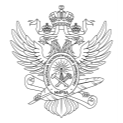 МИНОБРНАУКИ РОССИИМИНОБРНАУКИ РОССИИМИНОБРНАУКИ РОССИИМИНОБРНАУКИ РОССИИМИНОБРНАУКИ РОССИИМИНОБРНАУКИ РОССИИМИНОБРНАУКИ РОССИИМИНОБРНАУКИ РОССИИМИНОБРНАУКИ РОССИИМИНОБРНАУКИ РОССИИМИНОБРНАУКИ РОССИИМИНОБРНАУКИ РОССИИМИНОБРНАУКИ РОССИИМИНОБРНАУКИ РОССИИМИНОБРНАУКИ РОССИИМИНОБРНАУКИ РОССИИМИНОБРНАУКИ РОССИИМИНОБРНАУКИ РОССИИМИНОБРНАУКИ РОССИИМИНОБРНАУКИ РОССИИМИНОБРНАУКИ РОССИИМИНОБРНАУКИ РОССИИФедеральное государственное бюджетное образовательное учреждениевысшего образования«МИРЭА – Российский технологический университет»Федеральное государственное бюджетное образовательное учреждениевысшего образования«МИРЭА – Российский технологический университет»Федеральное государственное бюджетное образовательное учреждениевысшего образования«МИРЭА – Российский технологический университет»Федеральное государственное бюджетное образовательное учреждениевысшего образования«МИРЭА – Российский технологический университет»Федеральное государственное бюджетное образовательное учреждениевысшего образования«МИРЭА – Российский технологический университет»Федеральное государственное бюджетное образовательное учреждениевысшего образования«МИРЭА – Российский технологический университет»Федеральное государственное бюджетное образовательное учреждениевысшего образования«МИРЭА – Российский технологический университет»Федеральное государственное бюджетное образовательное учреждениевысшего образования«МИРЭА – Российский технологический университет»Федеральное государственное бюджетное образовательное учреждениевысшего образования«МИРЭА – Российский технологический университет»Федеральное государственное бюджетное образовательное учреждениевысшего образования«МИРЭА – Российский технологический университет»Федеральное государственное бюджетное образовательное учреждениевысшего образования«МИРЭА – Российский технологический университет»Федеральное государственное бюджетное образовательное учреждениевысшего образования«МИРЭА – Российский технологический университет»Федеральное государственное бюджетное образовательное учреждениевысшего образования«МИРЭА – Российский технологический университет»Федеральное государственное бюджетное образовательное учреждениевысшего образования«МИРЭА – Российский технологический университет»Федеральное государственное бюджетное образовательное учреждениевысшего образования«МИРЭА – Российский технологический университет»Федеральное государственное бюджетное образовательное учреждениевысшего образования«МИРЭА – Российский технологический университет»Федеральное государственное бюджетное образовательное учреждениевысшего образования«МИРЭА – Российский технологический университет»Федеральное государственное бюджетное образовательное учреждениевысшего образования«МИРЭА – Российский технологический университет»Федеральное государственное бюджетное образовательное учреждениевысшего образования«МИРЭА – Российский технологический университет»Федеральное государственное бюджетное образовательное учреждениевысшего образования«МИРЭА – Российский технологический университет»Федеральное государственное бюджетное образовательное учреждениевысшего образования«МИРЭА – Российский технологический университет»Федеральное государственное бюджетное образовательное учреждениевысшего образования«МИРЭА – Российский технологический университет»Институт технологий управленияИнститут технологий управленияИнститут технологий управленияИнститут технологий управленияИнститут технологий управленияИнститут технологий управленияИнститут технологий управленияИнститут технологий управленияИнститут технологий управленияИнститут технологий управленияИнститут технологий управленияИнститут технологий управленияИнститут технологий управленияИнститут технологий управленияИнститут технологий управленияИнститут технологий управленияИнститут технологий управленияИнститут технологий управленияИнститут технологий управленияИнститут технологий управленияИнститут технологий управленияИнститут технологий управленияУТВЕРЖДАЮУТВЕРЖДАЮУТВЕРЖДАЮУТВЕРЖДАЮУТВЕРЖДАЮУТВЕРЖДАЮУТВЕРЖДАЮИ.о. директора ИТУИ.о. директора ИТУИ.о. директора ИТУИ.о. директора ИТУИ.о. директора ИТУИ.о. директора ИТУИ.о. директора ИТУ_______________ Гайдамашко И.В._______________ Гайдамашко И.В._______________ Гайдамашко И.В._______________ Гайдамашко И.В._______________ Гайдамашко И.В._______________ Гайдамашко И.В._______________ Гайдамашко И.В.«___»  ___________ 2021 г.«___»  ___________ 2021 г.«___»  ___________ 2021 г.«___»  ___________ 2021 г.«___»  ___________ 2021 г.«___»  ___________ 2021 г.«___»  ___________ 2021 г.Рабочая программа практикиРабочая программа практикиРабочая программа практикиРабочая программа практикиРабочая программа практикиРабочая программа практикиРабочая программа практикиРабочая программа практикиРабочая программа практикиРабочая программа практикиРабочая программа практикиРабочая программа практикиРабочая программа практикиРабочая программа практикиРабочая программа практикиРабочая программа практикиРабочая программа практикиРабочая программа практикиРабочая программа практикиРабочая программа практикиРабочая программа практикиРабочая программа практикиУчебная практикаУчебная практикаУчебная практикаУчебная практикаУчебная практикаУчебная практикаУчебная практикаУчебная практикаУчебная практикаУчебная практикаУчебная практикаУчебная практикаУчебная практикаУчебная практикаУчебная практикаУчебная практикаУчебная практикаУчебная практикаУчебная практикаУчебная практикаУчебная практикаУчебная практикаНаучно-исследовательская работаНаучно-исследовательская работаНаучно-исследовательская работаНаучно-исследовательская работаНаучно-исследовательская работаНаучно-исследовательская работаНаучно-исследовательская работаНаучно-исследовательская работаНаучно-исследовательская работаНаучно-исследовательская работаНаучно-исследовательская работаНаучно-исследовательская работаНаучно-исследовательская работаНаучно-исследовательская работаНаучно-исследовательская работаНаучно-исследовательская работаНаучно-исследовательская работаНаучно-исследовательская работаНаучно-исследовательская работаНаучно-исследовательская работаНаучно-исследовательская работаНаучно-исследовательская работаЧитающее подразделениеЧитающее подразделениеЧитающее подразделениеЧитающее подразделениеЧитающее подразделениеЧитающее подразделениекафедра информационных технологий в государственном управлениикафедра информационных технологий в государственном управлениикафедра информационных технологий в государственном управлениикафедра информационных технологий в государственном управлениикафедра информационных технологий в государственном управлениикафедра информационных технологий в государственном управлениикафедра информационных технологий в государственном управлениикафедра информационных технологий в государственном управлениикафедра информационных технологий в государственном управлениикафедра информационных технологий в государственном управлениикафедра информационных технологий в государственном управлениикафедра информационных технологий в государственном управлениикафедра информационных технологий в государственном управлениикафедра информационных технологий в государственном управлениикафедра информационных технологий в государственном управлениикафедра информационных технологий в государственном управлениикафедра информационных технологий в государственном управлениикафедра информационных технологий в государственном управлениикафедра информационных технологий в государственном управлениикафедра информационных технологий в государственном управлениикафедра информационных технологий в государственном управлениикафедра информационных технологий в государственном управлениикафедра информационных технологий в государственном управлениикафедра информационных технологий в государственном управлениикафедра информационных технологий в государственном управлениикафедра информационных технологий в государственном управленииНаправлениеНаправлениеНаправлениеНаправлениеНаправлениеНаправлениеНаправление38.04.05 Бизнес-информатика38.04.05 Бизнес-информатика38.04.05 Бизнес-информатика38.04.05 Бизнес-информатика38.04.05 Бизнес-информатика38.04.05 Бизнес-информатика38.04.05 Бизнес-информатика38.04.05 Бизнес-информатика38.04.05 Бизнес-информатика38.04.05 Бизнес-информатика38.04.05 Бизнес-информатика38.04.05 Бизнес-информатика38.04.05 Бизнес-информатикаНаправленностьНаправленностьНаправленностьНаправленностьНаправленностьНаправленностьНаправленностьПроектирование и внедрение информационных системПроектирование и внедрение информационных системПроектирование и внедрение информационных системПроектирование и внедрение информационных системПроектирование и внедрение информационных системПроектирование и внедрение информационных системПроектирование и внедрение информационных системПроектирование и внедрение информационных системПроектирование и внедрение информационных системПроектирование и внедрение информационных системПроектирование и внедрение информационных системПроектирование и внедрение информационных системПроектирование и внедрение информационных системКвалификацияКвалификацияКвалификацияКвалификацияКвалификациямагистрмагистрмагистрмагистрмагистрмагистрмагистрмагистрмагистрмагистрмагистрмагистрмагистрФорма обученияФорма обученияФорма обученияФорма обученияФорма обученияочнаяочнаяочнаяочнаяочнаяочнаяочнаяочнаяочнаяочнаяОбщая трудоемкостьОбщая трудоемкостьОбщая трудоемкостьОбщая трудоемкость10 з.е.10 з.е.10 з.е.10 з.е.10 з.е.10 з.е.10 з.е.10 з.е.10 з.е.10 з.е.Распределение часов дисциплины и форм промежуточной аттестации по семестрамРаспределение часов дисциплины и форм промежуточной аттестации по семестрамРаспределение часов дисциплины и форм промежуточной аттестации по семестрамРаспределение часов дисциплины и форм промежуточной аттестации по семестрамРаспределение часов дисциплины и форм промежуточной аттестации по семестрамРаспределение часов дисциплины и форм промежуточной аттестации по семестрамРаспределение часов дисциплины и форм промежуточной аттестации по семестрамРаспределение часов дисциплины и форм промежуточной аттестации по семестрамРаспределение часов дисциплины и форм промежуточной аттестации по семестрамРаспределение часов дисциплины и форм промежуточной аттестации по семестрамРаспределение часов дисциплины и форм промежуточной аттестации по семестрамРаспределение часов дисциплины и форм промежуточной аттестации по семестрамРаспределение часов дисциплины и форм промежуточной аттестации по семестрамРаспределение часов дисциплины и форм промежуточной аттестации по семестрамРаспределение часов дисциплины и форм промежуточной аттестации по семестрамРаспределение часов дисциплины и форм промежуточной аттестации по семестрамРаспределение часов дисциплины и форм промежуточной аттестации по семестрамРаспределение часов дисциплины и форм промежуточной аттестации по семестрамРаспределение часов дисциплины и форм промежуточной аттестации по семестрамРаспределение часов дисциплины и форм промежуточной аттестации по семестрамРаспределение часов дисциплины и форм промежуточной аттестации по семестрамРаспределение часов дисциплины и форм промежуточной аттестации по семестрамСеместрСеместрЗачётные единицыРаспределение часовРаспределение часовРаспределение часовРаспределение часовРаспределение часовРаспределение часовРаспределение часовРаспределение часовРаспределение часовРаспределение часовРаспределение часовРаспределение часовРаспределение часовРаспределение часовРаспределение часовФормы промежуточной аттестацииФормы промежуточной аттестацииФормы промежуточной аттестацииСеместрСеместрЗачётные единицыВсегоЛекцииЛекцииЛекцииЛекцииЛабораторныеЛабораторныеЛабораторныеПрактическиеСамостоятельная работаСамостоятельная работаКонтактная работа в период практики и (или) аттестацииКонтактная работа в период практики и (или) аттестацииКонтактная работа в период практики и (или) аттестацииКонтрольФормы промежуточной аттестацииФормы промежуточной аттестацииФормы промежуточной аттестации221036000000000222,25222,2512012012017,75Зачет с оценкойЗачет с оценкойЗачет с оценкойиз них на практ. подготовкуиз них на практ. подготовкуиз них на практ. подготовкуиз них на практ. подготовку000000001111110000Москва 2021Москва 2021Москва 2021Москва 2021Москва 2021Москва 2021Москва 2021УП: 38.04.05_ПиВИС_ИТУ_2021.plxУП: 38.04.05_ПиВИС_ИТУ_2021.plxстр. 2Программу составил(и):д-р экон. наук,  доцент, Сороко А.В. _________________д-р экон. наук,  доцент, Сороко А.В. _________________д-р экон. наук,  доцент, Сороко А.В. _________________д-р экон. наук,  доцент, Сороко А.В. _________________д-р экон. наук,  доцент, Сороко А.В. _________________Рабочая программа практикиРабочая программа практикиРабочая программа практикиНаучно-исследовательская работаНаучно-исследовательская работаНаучно-исследовательская работаНаучно-исследовательская работаНаучно-исследовательская работаразработана в соответствии с ФГОС ВО:разработана в соответствии с ФГОС ВО:разработана в соответствии с ФГОС ВО:Федеральный государственный образовательный стандарт высшего образования - магистратура по направлению подготовки 38.04.05 Бизнес-информатика (приказ Минобрнауки России от 12.08.2020 г. № 990)Федеральный государственный образовательный стандарт высшего образования - магистратура по направлению подготовки 38.04.05 Бизнес-информатика (приказ Минобрнауки России от 12.08.2020 г. № 990)Федеральный государственный образовательный стандарт высшего образования - магистратура по направлению подготовки 38.04.05 Бизнес-информатика (приказ Минобрнауки России от 12.08.2020 г. № 990)Федеральный государственный образовательный стандарт высшего образования - магистратура по направлению подготовки 38.04.05 Бизнес-информатика (приказ Минобрнауки России от 12.08.2020 г. № 990)Федеральный государственный образовательный стандарт высшего образования - магистратура по направлению подготовки 38.04.05 Бизнес-информатика (приказ Минобрнауки России от 12.08.2020 г. № 990)составлена на основании учебного плана:составлена на основании учебного плана:составлена на основании учебного плана:направление: 38.04.05 Бизнес-информатиканаправленность: «Проектирование и внедрение информационных систем»направление: 38.04.05 Бизнес-информатиканаправленность: «Проектирование и внедрение информационных систем»направление: 38.04.05 Бизнес-информатиканаправленность: «Проектирование и внедрение информационных систем»направление: 38.04.05 Бизнес-информатиканаправленность: «Проектирование и внедрение информационных систем»направление: 38.04.05 Бизнес-информатиканаправленность: «Проектирование и внедрение информационных систем»Рабочая программа одобрена на заседании кафедрыРабочая программа одобрена на заседании кафедрыРабочая программа одобрена на заседании кафедрыРабочая программа одобрена на заседании кафедрыРабочая программа одобрена на заседании кафедрыкафедра информационных технологий в государственном управлениикафедра информационных технологий в государственном управлениикафедра информационных технологий в государственном управлениикафедра информационных технологий в государственном управлениикафедра информационных технологий в государственном управленииПротокол от 26.08.2021 № 1Зав. кафедрой Сороко А.В. ___________________Протокол от 26.08.2021 № 1Зав. кафедрой Сороко А.В. ___________________Протокол от 26.08.2021 № 1Зав. кафедрой Сороко А.В. ___________________Протокол от 26.08.2021 № 1Зав. кафедрой Сороко А.В. ___________________Протокол от 26.08.2021 № 1Зав. кафедрой Сороко А.В. ___________________УП: 38.04.05_ПиВИС_ИТУ_2021.plxУП: 38.04.05_ПиВИС_ИТУ_2021.plxстр. 3Визирование РПД для исполнения в очередном учебном годуВизирование РПД для исполнения в очередном учебном годуВизирование РПД для исполнения в очередном учебном годуВизирование РПД для исполнения в очередном учебном годуВизирование РПД для исполнения в очередном учебном годуРабочая программа пересмотрена, обсуждена и одобрена для исполнения в 2021-2022 учебном году на заседании кафедрыРабочая программа пересмотрена, обсуждена и одобрена для исполнения в 2021-2022 учебном году на заседании кафедрыРабочая программа пересмотрена, обсуждена и одобрена для исполнения в 2021-2022 учебном году на заседании кафедрыРабочая программа пересмотрена, обсуждена и одобрена для исполнения в 2021-2022 учебном году на заседании кафедрыРабочая программа пересмотрена, обсуждена и одобрена для исполнения в 2021-2022 учебном году на заседании кафедрыкафедра информационных технологий в государственном управлениикафедра информационных технологий в государственном управлениикафедра информационных технологий в государственном управлениикафедра информационных технологий в государственном управлениикафедра информационных технологий в государственном управленииПротокол от  __ __________ 2021 г.  №  __Зав. кафедрой ____________________   ____________________Протокол от  __ __________ 2021 г.  №  __Зав. кафедрой ____________________   ____________________Протокол от  __ __________ 2021 г.  №  __Зав. кафедрой ____________________   ____________________Протокол от  __ __________ 2021 г.  №  __Зав. кафедрой ____________________   ____________________Подпись                                Расшифровка подписиПодпись                                Расшифровка подписиПодпись                                Расшифровка подписиПодпись                                Расшифровка подписиВизирование РПД для исполнения в очередном учебном годуВизирование РПД для исполнения в очередном учебном годуВизирование РПД для исполнения в очередном учебном годуВизирование РПД для исполнения в очередном учебном годуВизирование РПД для исполнения в очередном учебном годуРабочая программа пересмотрена, обсуждена и одобрена для исполнения в 2022-2023 учебном году на заседании кафедрыРабочая программа пересмотрена, обсуждена и одобрена для исполнения в 2022-2023 учебном году на заседании кафедрыРабочая программа пересмотрена, обсуждена и одобрена для исполнения в 2022-2023 учебном году на заседании кафедрыРабочая программа пересмотрена, обсуждена и одобрена для исполнения в 2022-2023 учебном году на заседании кафедрыРабочая программа пересмотрена, обсуждена и одобрена для исполнения в 2022-2023 учебном году на заседании кафедрыкафедра информационных технологий в государственном управлениикафедра информационных технологий в государственном управлениикафедра информационных технологий в государственном управлениикафедра информационных технологий в государственном управлениикафедра информационных технологий в государственном управленииПротокол от  __ __________ 2022 г.  №  __Зав. кафедрой ____________________   ____________________Протокол от  __ __________ 2022 г.  №  __Зав. кафедрой ____________________   ____________________Протокол от  __ __________ 2022 г.  №  __Зав. кафедрой ____________________   ____________________Протокол от  __ __________ 2022 г.  №  __Зав. кафедрой ____________________   ____________________Подпись                                Расшифровка подписиПодпись                                Расшифровка подписиВизирование РПД для исполнения в очередном учебном годуВизирование РПД для исполнения в очередном учебном годуВизирование РПД для исполнения в очередном учебном годуВизирование РПД для исполнения в очередном учебном годуВизирование РПД для исполнения в очередном учебном годуРабочая программа пересмотрена, обсуждена и одобрена для исполнения в 2023-2024 учебном году на заседании кафедрыРабочая программа пересмотрена, обсуждена и одобрена для исполнения в 2023-2024 учебном году на заседании кафедрыРабочая программа пересмотрена, обсуждена и одобрена для исполнения в 2023-2024 учебном году на заседании кафедрыРабочая программа пересмотрена, обсуждена и одобрена для исполнения в 2023-2024 учебном году на заседании кафедрыРабочая программа пересмотрена, обсуждена и одобрена для исполнения в 2023-2024 учебном году на заседании кафедрыкафедра информационных технологий в государственном управлениикафедра информационных технологий в государственном управлениикафедра информационных технологий в государственном управлениикафедра информационных технологий в государственном управлениикафедра информационных технологий в государственном управленииПротокол от  __ __________ 2023 г.  №  __Зав. кафедрой ____________________   ____________________Протокол от  __ __________ 2023 г.  №  __Зав. кафедрой ____________________   ____________________Протокол от  __ __________ 2023 г.  №  __Зав. кафедрой ____________________   ____________________Протокол от  __ __________ 2023 г.  №  __Зав. кафедрой ____________________   ____________________Подпись                                Расшифровка подписиПодпись                                Расшифровка подписиВизирование РПД для исполнения в очередном учебном годуВизирование РПД для исполнения в очередном учебном годуВизирование РПД для исполнения в очередном учебном годуВизирование РПД для исполнения в очередном учебном годуВизирование РПД для исполнения в очередном учебном годуРабочая программа пересмотрена, обсуждена и одобрена для исполнения в 2024-2025 учебном году на заседании кафедрыРабочая программа пересмотрена, обсуждена и одобрена для исполнения в 2024-2025 учебном году на заседании кафедрыРабочая программа пересмотрена, обсуждена и одобрена для исполнения в 2024-2025 учебном году на заседании кафедрыРабочая программа пересмотрена, обсуждена и одобрена для исполнения в 2024-2025 учебном году на заседании кафедрыРабочая программа пересмотрена, обсуждена и одобрена для исполнения в 2024-2025 учебном году на заседании кафедрыкафедра информационных технологий в государственном управлениикафедра информационных технологий в государственном управлениикафедра информационных технологий в государственном управлениикафедра информационных технологий в государственном управлениикафедра информационных технологий в государственном управленииПротокол от  __ __________ 2024 г.  №  __Зав. кафедрой ____________________   ____________________Протокол от  __ __________ 2024 г.  №  __Зав. кафедрой ____________________   ____________________Протокол от  __ __________ 2024 г.  №  __Зав. кафедрой ____________________   ____________________Протокол от  __ __________ 2024 г.  №  __Зав. кафедрой ____________________   ____________________Подпись                                Расшифровка подписиПодпись                                Расшифровка подписиУП: 38.04.05_ПиВИС_ИТУ_2021.plxУП: 38.04.05_ПиВИС_ИТУ_2021.plxУП: 38.04.05_ПиВИС_ИТУ_2021.plxУП: 38.04.05_ПиВИС_ИТУ_2021.plxстр. 41. ЦЕЛИ ОСВОЕНИЯ ПРАКТИКИ1. ЦЕЛИ ОСВОЕНИЯ ПРАКТИКИ1. ЦЕЛИ ОСВОЕНИЯ ПРАКТИКИ1. ЦЕЛИ ОСВОЕНИЯ ПРАКТИКИ1. ЦЕЛИ ОСВОЕНИЯ ПРАКТИКИ1. ЦЕЛИ ОСВОЕНИЯ ПРАКТИКИ«Научно-исследовательская работа» имеет своей целью сформировать, закрепить и развить практические навыки и компетенции, предусмотренные данной рабочей программой в соответствии с требованиями ФГОС ВО по направлению подготовки 38.04.05 Бизнес- информатика с учетом специфики направленности подготовки – «Проектирование и внедрение информационных систем».Практическая подготовка при проведении практики организуется путем непосредственного выполнения обучающимися определенных видов работ, связанных с будущей профессиональной деятельностью.«Научно-исследовательская работа» имеет своей целью сформировать, закрепить и развить практические навыки и компетенции, предусмотренные данной рабочей программой в соответствии с требованиями ФГОС ВО по направлению подготовки 38.04.05 Бизнес- информатика с учетом специфики направленности подготовки – «Проектирование и внедрение информационных систем».Практическая подготовка при проведении практики организуется путем непосредственного выполнения обучающимися определенных видов работ, связанных с будущей профессиональной деятельностью.«Научно-исследовательская работа» имеет своей целью сформировать, закрепить и развить практические навыки и компетенции, предусмотренные данной рабочей программой в соответствии с требованиями ФГОС ВО по направлению подготовки 38.04.05 Бизнес- информатика с учетом специфики направленности подготовки – «Проектирование и внедрение информационных систем».Практическая подготовка при проведении практики организуется путем непосредственного выполнения обучающимися определенных видов работ, связанных с будущей профессиональной деятельностью.«Научно-исследовательская работа» имеет своей целью сформировать, закрепить и развить практические навыки и компетенции, предусмотренные данной рабочей программой в соответствии с требованиями ФГОС ВО по направлению подготовки 38.04.05 Бизнес- информатика с учетом специфики направленности подготовки – «Проектирование и внедрение информационных систем».Практическая подготовка при проведении практики организуется путем непосредственного выполнения обучающимися определенных видов работ, связанных с будущей профессиональной деятельностью.«Научно-исследовательская работа» имеет своей целью сформировать, закрепить и развить практические навыки и компетенции, предусмотренные данной рабочей программой в соответствии с требованиями ФГОС ВО по направлению подготовки 38.04.05 Бизнес- информатика с учетом специфики направленности подготовки – «Проектирование и внедрение информационных систем».Практическая подготовка при проведении практики организуется путем непосредственного выполнения обучающимися определенных видов работ, связанных с будущей профессиональной деятельностью.«Научно-исследовательская работа» имеет своей целью сформировать, закрепить и развить практические навыки и компетенции, предусмотренные данной рабочей программой в соответствии с требованиями ФГОС ВО по направлению подготовки 38.04.05 Бизнес- информатика с учетом специфики направленности подготовки – «Проектирование и внедрение информационных систем».Практическая подготовка при проведении практики организуется путем непосредственного выполнения обучающимися определенных видов работ, связанных с будущей профессиональной деятельностью.2. МЕСТО ПРАКТИКИ В СТРУКТУРЕ ОБРАЗОВАТЕЛЬНОЙ ПРОГРАММЫ2. МЕСТО ПРАКТИКИ В СТРУКТУРЕ ОБРАЗОВАТЕЛЬНОЙ ПРОГРАММЫ2. МЕСТО ПРАКТИКИ В СТРУКТУРЕ ОБРАЗОВАТЕЛЬНОЙ ПРОГРАММЫ2. МЕСТО ПРАКТИКИ В СТРУКТУРЕ ОБРАЗОВАТЕЛЬНОЙ ПРОГРАММЫ2. МЕСТО ПРАКТИКИ В СТРУКТУРЕ ОБРАЗОВАТЕЛЬНОЙ ПРОГРАММЫ2. МЕСТО ПРАКТИКИ В СТРУКТУРЕ ОБРАЗОВАТЕЛЬНОЙ ПРОГРАММЫНаправление:38.04.05 Бизнес-информатика38.04.05 Бизнес-информатика38.04.05 Бизнес-информатика38.04.05 Бизнес-информатика38.04.05 Бизнес-информатика38.04.05 Бизнес-информатикаНаправленность:Проектирование и внедрение информационных системПроектирование и внедрение информационных системПроектирование и внедрение информационных системПроектирование и внедрение информационных системПроектирование и внедрение информационных системПроектирование и внедрение информационных системБлок:ПрактикаПрактикаПрактикаПрактикаПрактикаПрактикаЧасть:Обязательная частьОбязательная частьОбязательная частьОбязательная частьОбязательная частьОбязательная частьОбщая трудоемкость:10 з.е. (360 акад. час.).10 з.е. (360 акад. час.).10 з.е. (360 акад. час.).10 з.е. (360 акад. час.).10 з.е. (360 акад. час.).10 з.е. (360 акад. час.).3. ТИП, ВИД И СПОСОБ ПРОВЕДЕНИЯ ПРАКТИКИ3. ТИП, ВИД И СПОСОБ ПРОВЕДЕНИЯ ПРАКТИКИ3. ТИП, ВИД И СПОСОБ ПРОВЕДЕНИЯ ПРАКТИКИ3. ТИП, ВИД И СПОСОБ ПРОВЕДЕНИЯ ПРАКТИКИ3. ТИП, ВИД И СПОСОБ ПРОВЕДЕНИЯ ПРАКТИКИ3. ТИП, ВИД И СПОСОБ ПРОВЕДЕНИЯ ПРАКТИКИВид практики:Учебная практикаУчебная практикаУчебная практикаУчебная практикаУчебная практикаУчебная практикаТип практики:Научно-исследовательская работаНаучно-исследовательская работаНаучно-исследовательская работаНаучно-исследовательская работаНаучно-исследовательская работаНаучно-исследовательская работаСпособ (способы) проведения практики определяются в соответствии с федеральным государственным образовательным стандартом. В случае, если стандарт не регламентирует способ проведения практики, то она проводится стационарно.Способ (способы) проведения практики определяются в соответствии с федеральным государственным образовательным стандартом. В случае, если стандарт не регламентирует способ проведения практики, то она проводится стационарно.Способ (способы) проведения практики определяются в соответствии с федеральным государственным образовательным стандартом. В случае, если стандарт не регламентирует способ проведения практики, то она проводится стационарно.Способ (способы) проведения практики определяются в соответствии с федеральным государственным образовательным стандартом. В случае, если стандарт не регламентирует способ проведения практики, то она проводится стационарно.Способ (способы) проведения практики определяются в соответствии с федеральным государственным образовательным стандартом. В случае, если стандарт не регламентирует способ проведения практики, то она проводится стационарно.Способ (способы) проведения практики определяются в соответствии с федеральным государственным образовательным стандартом. В случае, если стандарт не регламентирует способ проведения практики, то она проводится стационарно.4.МЕСТО И ВРЕМЯ ПРОВЕДЕНИЯ ПРАКТИКИ4.МЕСТО И ВРЕМЯ ПРОВЕДЕНИЯ ПРАКТИКИ4.МЕСТО И ВРЕМЯ ПРОВЕДЕНИЯ ПРАКТИКИ4.МЕСТО И ВРЕМЯ ПРОВЕДЕНИЯ ПРАКТИКИ4.МЕСТО И ВРЕМЯ ПРОВЕДЕНИЯ ПРАКТИКИ4.МЕСТО И ВРЕМЯ ПРОВЕДЕНИЯ ПРАКТИКИ«Научно-исследовательская работа»  направления подготовки 38.04.05 Бизнес- информатика проводится на базе структурных подразделений РТУ МИРЭА или в организации, осуществляющей деятельность по профилю соответствующей образовательной программы (далее - профильная организация), в том числе в структурном подразделении профильной организации, предназначенном для проведения практической подготовки, на основании договора, заключаемого между образовательной организацией и профильной организацией.«Научно-исследовательская работа»  направления подготовки 38.04.05 Бизнес- информатика проводится на базе структурных подразделений РТУ МИРЭА или в организации, осуществляющей деятельность по профилю соответствующей образовательной программы (далее - профильная организация), в том числе в структурном подразделении профильной организации, предназначенном для проведения практической подготовки, на основании договора, заключаемого между образовательной организацией и профильной организацией.«Научно-исследовательская работа»  направления подготовки 38.04.05 Бизнес- информатика проводится на базе структурных подразделений РТУ МИРЭА или в организации, осуществляющей деятельность по профилю соответствующей образовательной программы (далее - профильная организация), в том числе в структурном подразделении профильной организации, предназначенном для проведения практической подготовки, на основании договора, заключаемого между образовательной организацией и профильной организацией.«Научно-исследовательская работа»  направления подготовки 38.04.05 Бизнес- информатика проводится на базе структурных подразделений РТУ МИРЭА или в организации, осуществляющей деятельность по профилю соответствующей образовательной программы (далее - профильная организация), в том числе в структурном подразделении профильной организации, предназначенном для проведения практической подготовки, на основании договора, заключаемого между образовательной организацией и профильной организацией.«Научно-исследовательская работа»  направления подготовки 38.04.05 Бизнес- информатика проводится на базе структурных подразделений РТУ МИРЭА или в организации, осуществляющей деятельность по профилю соответствующей образовательной программы (далее - профильная организация), в том числе в структурном подразделении профильной организации, предназначенном для проведения практической подготовки, на основании договора, заключаемого между образовательной организацией и профильной организацией.«Научно-исследовательская работа»  направления подготовки 38.04.05 Бизнес- информатика проводится на базе структурных подразделений РТУ МИРЭА или в организации, осуществляющей деятельность по профилю соответствующей образовательной программы (далее - профильная организация), в том числе в структурном подразделении профильной организации, предназначенном для проведения практической подготовки, на основании договора, заключаемого между образовательной организацией и профильной организацией.5. КОМПЕТЕНЦИИ ОБУЧАЮЩЕГОСЯ, ФОРМИРУЕМЫЕ В РЕЗУЛЬТАТЕ ОСВОЕНИЯ ПРАКТИКИ5. КОМПЕТЕНЦИИ ОБУЧАЮЩЕГОСЯ, ФОРМИРУЕМЫЕ В РЕЗУЛЬТАТЕ ОСВОЕНИЯ ПРАКТИКИ5. КОМПЕТЕНЦИИ ОБУЧАЮЩЕГОСЯ, ФОРМИРУЕМЫЕ В РЕЗУЛЬТАТЕ ОСВОЕНИЯ ПРАКТИКИ5. КОМПЕТЕНЦИИ ОБУЧАЮЩЕГОСЯ, ФОРМИРУЕМЫЕ В РЕЗУЛЬТАТЕ ОСВОЕНИЯ ПРАКТИКИ5. КОМПЕТЕНЦИИ ОБУЧАЮЩЕГОСЯ, ФОРМИРУЕМЫЕ В РЕЗУЛЬТАТЕ ОСВОЕНИЯ ПРАКТИКИ5. КОМПЕТЕНЦИИ ОБУЧАЮЩЕГОСЯ, ФОРМИРУЕМЫЕ В РЕЗУЛЬТАТЕ ОСВОЕНИЯ ПРАКТИКИВ результате освоения практики обучающийся должен овладеть компетенциями:В результате освоения практики обучающийся должен овладеть компетенциями:В результате освоения практики обучающийся должен овладеть компетенциями:В результате освоения практики обучающийся должен овладеть компетенциями:В результате освоения практики обучающийся должен овладеть компетенциями:В результате освоения практики обучающийся должен овладеть компетенциями:ПК-1 - Способен выявлять и идентифицировать риски в проектах малого и среднего уровня сложности в области ИТ ПК-1 - Способен выявлять и идентифицировать риски в проектах малого и среднего уровня сложности в области ИТ ПК-1 - Способен выявлять и идентифицировать риски в проектах малого и среднего уровня сложности в области ИТ ПК-1 - Способен выявлять и идентифицировать риски в проектах малого и среднего уровня сложности в области ИТ ПК-1 - Способен выявлять и идентифицировать риски в проектах малого и среднего уровня сложности в области ИТ ПК-1 - Способен выявлять и идентифицировать риски в проектах малого и среднего уровня сложности в области ИТ ПК-3 - Способен подготавливать предложения по методам повышения эффективности системы управления проектами ПК-3 - Способен подготавливать предложения по методам повышения эффективности системы управления проектами ПК-3 - Способен подготавливать предложения по методам повышения эффективности системы управления проектами ПК-3 - Способен подготавливать предложения по методам повышения эффективности системы управления проектами ПК-3 - Способен подготавливать предложения по методам повышения эффективности системы управления проектами ПК-3 - Способен подготавливать предложения по методам повышения эффективности системы управления проектами ОПК-1 - Способен разрабатывать стратегию развития информационных технологий инфраструктуры предприятия и управлять ее реализацией; ОПК-1 - Способен разрабатывать стратегию развития информационных технологий инфраструктуры предприятия и управлять ее реализацией; ОПК-1 - Способен разрабатывать стратегию развития информационных технологий инфраструктуры предприятия и управлять ее реализацией; ОПК-1 - Способен разрабатывать стратегию развития информационных технологий инфраструктуры предприятия и управлять ее реализацией; ОПК-1 - Способен разрабатывать стратегию развития информационных технологий инфраструктуры предприятия и управлять ее реализацией; ОПК-1 - Способен разрабатывать стратегию развития информационных технологий инфраструктуры предприятия и управлять ее реализацией; ОПК-2 - Способен учитывать конкретные условия выполняемых задач и разрабатывать инновационные решения при управлении проектами и процессами в сфере информационно-коммуникационных технологий; ОПК-2 - Способен учитывать конкретные условия выполняемых задач и разрабатывать инновационные решения при управлении проектами и процессами в сфере информационно-коммуникационных технологий; ОПК-2 - Способен учитывать конкретные условия выполняемых задач и разрабатывать инновационные решения при управлении проектами и процессами в сфере информационно-коммуникационных технологий; ОПК-2 - Способен учитывать конкретные условия выполняемых задач и разрабатывать инновационные решения при управлении проектами и процессами в сфере информационно-коммуникационных технологий; ОПК-2 - Способен учитывать конкретные условия выполняемых задач и разрабатывать инновационные решения при управлении проектами и процессами в сфере информационно-коммуникационных технологий; ОПК-2 - Способен учитывать конкретные условия выполняемых задач и разрабатывать инновационные решения при управлении проектами и процессами в сфере информационно-коммуникационных технологий; ОПК-3 - Способен принимать решения, осуществлять стратегическое планирование и прогнозирование в профессиональной деятельности с использованием современных методов и программного инструментария сбора, обработки и анализа данных, интеллектуального ОПК-3 - Способен принимать решения, осуществлять стратегическое планирование и прогнозирование в профессиональной деятельности с использованием современных методов и программного инструментария сбора, обработки и анализа данных, интеллектуального ОПК-3 - Способен принимать решения, осуществлять стратегическое планирование и прогнозирование в профессиональной деятельности с использованием современных методов и программного инструментария сбора, обработки и анализа данных, интеллектуального ОПК-3 - Способен принимать решения, осуществлять стратегическое планирование и прогнозирование в профессиональной деятельности с использованием современных методов и программного инструментария сбора, обработки и анализа данных, интеллектуального ОПК-3 - Способен принимать решения, осуществлять стратегическое планирование и прогнозирование в профессиональной деятельности с использованием современных методов и программного инструментария сбора, обработки и анализа данных, интеллектуального ОПК-3 - Способен принимать решения, осуществлять стратегическое планирование и прогнозирование в профессиональной деятельности с использованием современных методов и программного инструментария сбора, обработки и анализа данных, интеллектуального УП: 38.04.05_ПиВИС_ИТУ_2021.plxстр. 5оборудования и систем искусственного интеллекта; оборудования и систем искусственного интеллекта; оборудования и систем искусственного интеллекта; ОПК-4 - Способен управлять взаимодействием с клиентами и партнерами в процессе решения задач профессиональной деятельности; ОПК-4 - Способен управлять взаимодействием с клиентами и партнерами в процессе решения задач профессиональной деятельности; ОПК-4 - Способен управлять взаимодействием с клиентами и партнерами в процессе решения задач профессиональной деятельности; ОПК-5 - Способен проводить исследования, организовывать самостоятельную и коллективную научно-исследовательскую, проектную и учебно-профессиональную деятельность для поиска, выработки и применения новых решений в области информационно-коммуникационных технологий. ОПК-5 - Способен проводить исследования, организовывать самостоятельную и коллективную научно-исследовательскую, проектную и учебно-профессиональную деятельность для поиска, выработки и применения новых решений в области информационно-коммуникационных технологий. ОПК-5 - Способен проводить исследования, организовывать самостоятельную и коллективную научно-исследовательскую, проектную и учебно-профессиональную деятельность для поиска, выработки и применения новых решений в области информационно-коммуникационных технологий. ПЛАНИРУЕМЫЕ РЕЗУЛЬТАТЫ ОБУЧЕНИЯ ПО ПРАКТИКЕ, ХАРАКТЕРИЗУЮЩИЕ ФОРМИРОВАНИЯ КОМПЕТЕНЦИЙПЛАНИРУЕМЫЕ РЕЗУЛЬТАТЫ ОБУЧЕНИЯ ПО ПРАКТИКЕ, ХАРАКТЕРИЗУЮЩИЕ ФОРМИРОВАНИЯ КОМПЕТЕНЦИЙПЛАНИРУЕМЫЕ РЕЗУЛЬТАТЫ ОБУЧЕНИЯ ПО ПРАКТИКЕ, ХАРАКТЕРИЗУЮЩИЕ ФОРМИРОВАНИЯ КОМПЕТЕНЦИЙОПК-1 : Способен разрабатывать стратегию развития информационных технологий инфраструктуры предприятия и управлять ее реализацией;ОПК-1 : Способен разрабатывать стратегию развития информационных технологий инфраструктуры предприятия и управлять ее реализацией;ОПК-1 : Способен разрабатывать стратегию развития информационных технологий инфраструктуры предприятия и управлять ее реализацией;ОПК-1.1  : Разрабатывает план развития информационных технологий инфраструктурыОПК-1.1  : Разрабатывает план развития информационных технологий инфраструктурыОПК-1.1  : Разрабатывает план развития информационных технологий инфраструктурыЗнать:Знать:Знать:-  план развития информационных технологий инфраструктуры-  план развития информационных технологий инфраструктуры-  план развития информационных технологий инфраструктурыУметь:Уметь:Уметь:-  hазрабатывает план развития информационных технологий инфраструктуры-  hазрабатывает план развития информационных технологий инфраструктуры-  hазрабатывает план развития информационных технологий инфраструктурыВладеть:Владеть:Владеть:-  информационных технологий инфраструктуры-  информационных технологий инфраструктуры-  информационных технологий инфраструктурыОПК-1.2  : Управляет реализацией стратегии развития информационных технологий инфраструктуры предприятияОПК-1.2  : Управляет реализацией стратегии развития информационных технологий инфраструктуры предприятияОПК-1.2  : Управляет реализацией стратегии развития информационных технологий инфраструктуры предприятияЗнать:Знать:Знать:-  стратегии развития информационных технологий инфраструктуры предприятия-  стратегии развития информационных технологий инфраструктуры предприятия-  стратегии развития информационных технологий инфраструктуры предприятияУметь:Уметь:Уметь:-  управлять реализацией стратегии развития информационных технологий инфраструктуры предприятия-  управлять реализацией стратегии развития информационных технологий инфраструктуры предприятия-  управлять реализацией стратегии развития информационных технологий инфраструктуры предприятияВладеть:Владеть:Владеть:-  реализацией стратегии развития информационных технологий инфраструктуры предприятия-  реализацией стратегии развития информационных технологий инфраструктуры предприятия-  реализацией стратегии развития информационных технологий инфраструктуры предприятияОПК-2 : Способен учитывать конкретные условия выполняемых задач и разрабатывать инновационные решения при управлении проектами и процессами в сфере информационно-коммуникационных технологий;ОПК-2 : Способен учитывать конкретные условия выполняемых задач и разрабатывать инновационные решения при управлении проектами и процессами в сфере информационно-коммуникационных технологий;ОПК-2 : Способен учитывать конкретные условия выполняемых задач и разрабатывать инновационные решения при управлении проектами и процессами в сфере информационно-коммуникационных технологий;ОПК-2.1  : Определяет условия выполняемых задач при управлении проектами и процессами в сфере ИКТОПК-2.1  : Определяет условия выполняемых задач при управлении проектами и процессами в сфере ИКТОПК-2.1  : Определяет условия выполняемых задач при управлении проектами и процессами в сфере ИКТЗнать:Знать:Знать:-  условия выполняемых задач при управлении проектами и процессами в сфере ИКТ-  условия выполняемых задач при управлении проектами и процессами в сфере ИКТ-  условия выполняемых задач при управлении проектами и процессами в сфере ИКТУметь:Уметь:Уметь:-  определяет условия выполняемых задач при управлении проектами и процессами в сфере ИКТ-  определяет условия выполняемых задач при управлении проектами и процессами в сфере ИКТ-  определяет условия выполняемых задач при управлении проектами и процессами в сфере ИКТВладеть:Владеть:Владеть:-  задачами при управлении проектами и процессами в сфере ИКТ-  задачами при управлении проектами и процессами в сфере ИКТ-  задачами при управлении проектами и процессами в сфере ИКТОПК-2.2  : Разрабатывает инновационные решения при управлении проектами и процессами в сфере ИКТОПК-2.2  : Разрабатывает инновационные решения при управлении проектами и процессами в сфере ИКТОПК-2.2  : Разрабатывает инновационные решения при управлении проектами и процессами в сфере ИКТЗнать:Знать:Знать:-  решения при управлении проектами и процессами в сфере ИКТ-  решения при управлении проектами и процессами в сфере ИКТ-  решения при управлении проектами и процессами в сфере ИКТУметь:Уметь:Уметь:-  разрабатываеи инновационные решения при управлении проектами и процессами в сфере ИКТ-  разрабатываеи инновационные решения при управлении проектами и процессами в сфере ИКТ-  разрабатываеи инновационные решения при управлении проектами и процессами в сфере ИКТУП: 38.04.05_ПиВИС_ИТУ_2021.plxстр. 6Владеть:Владеть:Владеть:-  инновационные решения при управлении проектами и процессами в сфере ИКТ-  инновационные решения при управлении проектами и процессами в сфере ИКТ-  инновационные решения при управлении проектами и процессами в сфере ИКТОПК-3 : Способен принимать решения, осуществлять стратегическое планирование и прогнозирование в профессиональной деятельности с использованием современных методов и программного инструментария сбора, обработки и анализа данных, интеллектуального оборудования и систем искусственного интеллекта;ОПК-3 : Способен принимать решения, осуществлять стратегическое планирование и прогнозирование в профессиональной деятельности с использованием современных методов и программного инструментария сбора, обработки и анализа данных, интеллектуального оборудования и систем искусственного интеллекта;ОПК-3 : Способен принимать решения, осуществлять стратегическое планирование и прогнозирование в профессиональной деятельности с использованием современных методов и программного инструментария сбора, обработки и анализа данных, интеллектуального оборудования и систем искусственного интеллекта;ОПК-3.1  : Принимает решения на основе анализа данныхОПК-3.1  : Принимает решения на основе анализа данныхОПК-3.1  : Принимает решения на основе анализа данныхЗнать:Знать:Знать:-  решения на основе анализа данных-  решения на основе анализа данных-  решения на основе анализа данныхУметь:Уметь:Уметь:-  принимает решения на основе анализа данных-  принимает решения на основе анализа данных-  принимает решения на основе анализа данныхВладеть:Владеть:Владеть:-  решения на основе анализа данных-  решения на основе анализа данных-  решения на основе анализа данныхОПК-3.2  : Осуществляет планирование и прогнозирование в профессиональной деятельностиОПК-3.2  : Осуществляет планирование и прогнозирование в профессиональной деятельностиОПК-3.2  : Осуществляет планирование и прогнозирование в профессиональной деятельностиЗнать:Знать:Знать:-   планирование и прогнозирование в профессиональной деятельности-   планирование и прогнозирование в профессиональной деятельности-   планирование и прогнозирование в профессиональной деятельностиУметь:Уметь:Уметь:-  осуществляет планирование и прогнозирование в профессиональной деятельности-  осуществляет планирование и прогнозирование в профессиональной деятельности-  осуществляет планирование и прогнозирование в профессиональной деятельностиВладеть:Владеть:Владеть:-  прогнозированием в профессиональной деятельности-  прогнозированием в профессиональной деятельности-  прогнозированием в профессиональной деятельностиОПК-4 : Способен управлять взаимодействием с клиентами и партнерами в процессе решения задач профессиональной деятельности;ОПК-4 : Способен управлять взаимодействием с клиентами и партнерами в процессе решения задач профессиональной деятельности;ОПК-4 : Способен управлять взаимодействием с клиентами и партнерами в процессе решения задач профессиональной деятельности;ОПК-4.1  : Определяет способы взаимодействия с клиентами и партнерамиОПК-4.1  : Определяет способы взаимодействия с клиентами и партнерамиОПК-4.1  : Определяет способы взаимодействия с клиентами и партнерамиЗнать:Знать:Знать:-  способы взаимодействия с клиентами и партнерами-  способы взаимодействия с клиентами и партнерами-  способы взаимодействия с клиентами и партнерамиУметь:Уметь:Уметь:-  Определяет способы взаимодействия с клиентами и партнерами-  Определяет способы взаимодействия с клиентами и партнерами-  Определяет способы взаимодействия с клиентами и партнерамиВладеть:Владеть:Владеть:-  взаимодействия с клиентами и партнерами-  взаимодействия с клиентами и партнерами-  взаимодействия с клиентами и партнерамиОПК-4.2  : Определяеи требования к взаимодействию с клиентами и партнерамиОПК-4.2  : Определяеи требования к взаимодействию с клиентами и партнерамиОПК-4.2  : Определяеи требования к взаимодействию с клиентами и партнерамиЗнать:Знать:Знать:-  требования к взаимодействию с клиентами и партнерами-  требования к взаимодействию с клиентами и партнерами-  требования к взаимодействию с клиентами и партнерамиУметь:Уметь:Уметь:-  Определяеи требования к взаимодействию с клиентами и партнерами-  Определяеи требования к взаимодействию с клиентами и партнерами-  Определяеи требования к взаимодействию с клиентами и партнерамиВладеть:Владеть:Владеть:-  требованиями к взаимодействию с клиентами и партнерами-  требованиями к взаимодействию с клиентами и партнерами-  требованиями к взаимодействию с клиентами и партнерамиОПК-5 : Способен проводить исследования, организовывать самостоятельную и коллективную научно-исследовательскую, проектную и учебно-профессиональную деятельность для поиска, выработки и применения новых решений в области информационно-коммуникационных технологий.ОПК-5 : Способен проводить исследования, организовывать самостоятельную и коллективную научно-исследовательскую, проектную и учебно-профессиональную деятельность для поиска, выработки и применения новых решений в области информационно-коммуникационных технологий.ОПК-5 : Способен проводить исследования, организовывать самостоятельную и коллективную научно-исследовательскую, проектную и учебно-профессиональную деятельность для поиска, выработки и применения новых решений в области информационно-коммуникационных технологий.ОПК-5.1  : Проводит и самостоятельно проводит научные исследованияОПК-5.1  : Проводит и самостоятельно проводит научные исследованияОПК-5.1  : Проводит и самостоятельно проводит научные исследованияЗнать:Знать:Знать:-  научные исследования-  научные исследования-  научные исследованияУметь:Уметь:Уметь:-  самостоятельно проводит научные исследования-  самостоятельно проводит научные исследования-  самостоятельно проводит научные исследованияУП: 38.04.05_ПиВИС_ИТУ_2021.plxстр. 7Владеть:Владеть:Владеть:-  Проводит и самостоятельно проводит научные исследования-  Проводит и самостоятельно проводит научные исследования-  Проводит и самостоятельно проводит научные исследованияОПК-5.2  : Вырабатывает, предлагает и применяет новые решения в области ИКТОПК-5.2  : Вырабатывает, предлагает и применяет новые решения в области ИКТОПК-5.2  : Вырабатывает, предлагает и применяет новые решения в области ИКТЗнать:Знать:Знать:-  новые решения в области ИКТ-  новые решения в области ИКТ-  новые решения в области ИКТУметь:Уметь:Уметь:-  предлагает и применяет новые решения в области ИКТ-  предлагает и применяет новые решения в области ИКТ-  предлагает и применяет новые решения в области ИКТВладеть:Владеть:Владеть:-  применяет новые решения в области ИКТ-  применяет новые решения в области ИКТ-  применяет новые решения в области ИКТПК-1 : Способен выявлять и идентифицировать риски в проектах малого и среднего уровня сложности в области ИТПК-1 : Способен выявлять и идентифицировать риски в проектах малого и среднего уровня сложности в области ИТПК-1 : Способен выявлять и идентифицировать риски в проектах малого и среднего уровня сложности в области ИТПК-1.1  : Идентифицирует риски и определяет зоны отвественности, анализируя все аспекты управления проектом по разработке ИСПК-1.1  : Идентифицирует риски и определяет зоны отвественности, анализируя все аспекты управления проектом по разработке ИСПК-1.1  : Идентифицирует риски и определяет зоны отвественности, анализируя все аспекты управления проектом по разработке ИСЗнать:Знать:Знать:-  зоны отвественности, анализируя все аспекты управления проектом по разработке ИС-  зоны отвественности, анализируя все аспекты управления проектом по разработке ИС-  зоны отвественности, анализируя все аспекты управления проектом по разработке ИСУметь:Уметь:Уметь:-  определяет зоны отвественности, анализируя все аспекты управления проектом по разработке ИС-  определяет зоны отвественности, анализируя все аспекты управления проектом по разработке ИС-  определяет зоны отвественности, анализируя все аспекты управления проектом по разработке ИСВладеть:Владеть:Владеть:-  риски и определяет зоны отвественности, анализируя все аспекты управления проектом по разработке ИС-  риски и определяет зоны отвественности, анализируя все аспекты управления проектом по разработке ИС-  риски и определяет зоны отвественности, анализируя все аспекты управления проектом по разработке ИСПК-3 : Способен подготавливать предложения по методам повышения эффективности системы управления проектамиПК-3 : Способен подготавливать предложения по методам повышения эффективности системы управления проектамиПК-3 : Способен подготавливать предложения по методам повышения эффективности системы управления проектамиПК-3.1  : Анализирует и управляет записями по качеству проекта по разработке и внедрению ИСПК-3.1  : Анализирует и управляет записями по качеству проекта по разработке и внедрению ИСПК-3.1  : Анализирует и управляет записями по качеству проекта по разработке и внедрению ИСЗнать:Знать:Знать:-  записями по качеству проекта по разработке и внедрению ИС-  записями по качеству проекта по разработке и внедрению ИС-  записями по качеству проекта по разработке и внедрению ИСУметь:Уметь:Уметь:-  управляет записями по качеству проекта по разработке и внедрению ИС-  управляет записями по качеству проекта по разработке и внедрению ИС-  управляет записями по качеству проекта по разработке и внедрению ИСВладеть:Владеть:Владеть:-  записями по качеству проекта по разработке и внедрению ИС-  записями по качеству проекта по разработке и внедрению ИС-  записями по качеству проекта по разработке и внедрению ИСПК-3.2  : Производит анализ текущих процессов управления документацией связанной с проектированием и разработкой ИСПК-3.2  : Производит анализ текущих процессов управления документацией связанной с проектированием и разработкой ИСПК-3.2  : Производит анализ текущих процессов управления документацией связанной с проектированием и разработкой ИСЗнать:Знать:Знать:-  документацией связанной с проектированием и разработкой ИС-  документацией связанной с проектированием и разработкой ИС-  документацией связанной с проектированием и разработкой ИСУметь:Уметь:Уметь:-  Производит анализ текущих процессов управления документацией связанной с проектированием и разработкой ИС-  Производит анализ текущих процессов управления документацией связанной с проектированием и разработкой ИС-  Производит анализ текущих процессов управления документацией связанной с проектированием и разработкой ИСВладеть:Владеть:Владеть:-  анализ текущих процессов управления документацией связанной с проектированием и разработкой ИС-  анализ текущих процессов управления документацией связанной с проектированием и разработкой ИС-  анализ текущих процессов управления документацией связанной с проектированием и разработкой ИСВ РЕЗУЛЬТАТЕ ОСВОЕНИЯ ПРАКТИКИ ОБУЧАЮЩИЙСЯ ДОЛЖЕНВ РЕЗУЛЬТАТЕ ОСВОЕНИЯ ПРАКТИКИ ОБУЧАЮЩИЙСЯ ДОЛЖЕНВ РЕЗУЛЬТАТЕ ОСВОЕНИЯ ПРАКТИКИ ОБУЧАЮЩИЙСЯ ДОЛЖЕНЗнать:Знать:Знать:-  новые решения в области ИКТ-  новые решения в области ИКТ-  новые решения в области ИКТ-  решения на основе анализа данных-  решения на основе анализа данных-  решения на основе анализа данныхУП: 38.04.05_ПиВИС_ИТУ_2021.plxстр. 8-  зоны отвественности, анализируя все аспекты управления проектом по разработке ИС-  зоны отвественности, анализируя все аспекты управления проектом по разработке ИС-  зоны отвественности, анализируя все аспекты управления проектом по разработке ИС-  решения при управлении проектами и процессами в сфере ИКТ-  решения при управлении проектами и процессами в сфере ИКТ-  решения при управлении проектами и процессами в сфере ИКТ-  требования к взаимодействию с клиентами и партнерами-  требования к взаимодействию с клиентами и партнерами-  требования к взаимодействию с клиентами и партнерами-  способы взаимодействия с клиентами и партнерами-  способы взаимодействия с клиентами и партнерами-  способы взаимодействия с клиентами и партнерами-  научные исследования-  научные исследования-  научные исследования-   планирование и прогнозирование в профессиональной деятельности-   планирование и прогнозирование в профессиональной деятельности-   планирование и прогнозирование в профессиональной деятельности-  записями по качеству проекта по разработке и внедрению ИС-  записями по качеству проекта по разработке и внедрению ИС-  записями по качеству проекта по разработке и внедрению ИС-  стратегии развития информационных технологий инфраструктуры предприятия-  стратегии развития информационных технологий инфраструктуры предприятия-  стратегии развития информационных технологий инфраструктуры предприятия-  документацией связанной с проектированием и разработкой ИС-  документацией связанной с проектированием и разработкой ИС-  документацией связанной с проектированием и разработкой ИС-  условия выполняемых задач при управлении проектами и процессами в сфере ИКТ-  условия выполняемых задач при управлении проектами и процессами в сфере ИКТ-  условия выполняемых задач при управлении проектами и процессами в сфере ИКТ-  план развития информационных технологий инфраструктуры-  план развития информационных технологий инфраструктуры-  план развития информационных технологий инфраструктурыУметь:Уметь:Уметь:-  определяет зоны отвественности, анализируя все аспекты управления проектом по разработке ИС-  определяет зоны отвественности, анализируя все аспекты управления проектом по разработке ИС-  определяет зоны отвественности, анализируя все аспекты управления проектом по разработке ИС-  Производит анализ текущих процессов управления документацией связанной с проектированием и разработкой ИС-  Производит анализ текущих процессов управления документацией связанной с проектированием и разработкой ИС-  Производит анализ текущих процессов управления документацией связанной с проектированием и разработкой ИС-  Определяеи требования к взаимодействию с клиентами и партнерами-  Определяеи требования к взаимодействию с клиентами и партнерами-  Определяеи требования к взаимодействию с клиентами и партнерами-  предлагает и применяет новые решения в области ИКТ-  предлагает и применяет новые решения в области ИКТ-  предлагает и применяет новые решения в области ИКТ-  управляет записями по качеству проекта по разработке и внедрению ИС-  управляет записями по качеству проекта по разработке и внедрению ИС-  управляет записями по качеству проекта по разработке и внедрению ИС-  самостоятельно проводит научные исследования-  самостоятельно проводит научные исследования-  самостоятельно проводит научные исследования-  Определяет способы взаимодействия с клиентами и партнерами-  Определяет способы взаимодействия с клиентами и партнерами-  Определяет способы взаимодействия с клиентами и партнерами-  определяет условия выполняемых задач при управлении проектами и процессами в сфере ИКТ-  определяет условия выполняемых задач при управлении проектами и процессами в сфере ИКТ-  определяет условия выполняемых задач при управлении проектами и процессами в сфере ИКТ-  управлять реализацией стратегии развития информационных технологий инфраструктуры предприятия-  управлять реализацией стратегии развития информационных технологий инфраструктуры предприятия-  управлять реализацией стратегии развития информационных технологий инфраструктуры предприятия-  разрабатываеи инновационные решения при управлении проектами и процессами в сфере ИКТ-  разрабатываеи инновационные решения при управлении проектами и процессами в сфере ИКТ-  разрабатываеи инновационные решения при управлении проектами и процессами в сфере ИКТ-  осуществляет планирование и прогнозирование в профессиональной деятельности-  осуществляет планирование и прогнозирование в профессиональной деятельности-  осуществляет планирование и прогнозирование в профессиональной деятельности-  принимает решения на основе анализа данных-  принимает решения на основе анализа данных-  принимает решения на основе анализа данных-  hазрабатывает план развития информационных технологий инфраструктуры-  hазрабатывает план развития информационных технологий инфраструктуры-  hазрабатывает план развития информационных технологий инфраструктурыВладеть:Владеть:Владеть:-  анализ текущих процессов управления документацией связанной с проектированием и разработкой ИС-  анализ текущих процессов управления документацией связанной с проектированием и разработкой ИС-  анализ текущих процессов управления документацией связанной с проектированием и разработкой ИС-  риски и определяет зоны отвественности, анализируя все аспекты управления проектом по разработке ИС-  риски и определяет зоны отвественности, анализируя все аспекты управления проектом по разработке ИС-  риски и определяет зоны отвественности, анализируя все аспекты управления проектом по разработке ИС-  записями по качеству проекта по разработке и внедрению ИС-  записями по качеству проекта по разработке и внедрению ИС-  записями по качеству проекта по разработке и внедрению ИС-  информационных технологий инфраструктуры-  информационных технологий инфраструктуры-  информационных технологий инфраструктуры-  реализацией стратегии развития информационных технологий инфраструктуры предприятия-  реализацией стратегии развития информационных технологий инфраструктуры предприятия-  реализацией стратегии развития информационных технологий инфраструктуры предприятия-  требованиями к взаимодействию с клиентами и партнерами-  требованиями к взаимодействию с клиентами и партнерами-  требованиями к взаимодействию с клиентами и партнерами-  решения на основе анализа данных-  решения на основе анализа данных-  решения на основе анализа данных-  взаимодействия с клиентами и партнерами-  взаимодействия с клиентами и партнерами-  взаимодействия с клиентами и партнерами-  прогнозированием в профессиональной деятельности-  прогнозированием в профессиональной деятельности-  прогнозированием в профессиональной деятельности-  применяет новые решения в области ИКТ-  применяет новые решения в области ИКТ-  применяет новые решения в области ИКТ-  задачами при управлении проектами и процессами в сфере ИКТ-  задачами при управлении проектами и процессами в сфере ИКТ-  задачами при управлении проектами и процессами в сфере ИКТ-  Проводит и самостоятельно проводит научные исследования-  Проводит и самостоятельно проводит научные исследования-  Проводит и самостоятельно проводит научные исследования-  инновационные решения при управлении проектами и процессами в сфере ИКТ-  инновационные решения при управлении проектами и процессами в сфере ИКТ-  инновационные решения при управлении проектами и процессами в сфере ИКТ6. СТРУКТУРА И СОДЕРЖАНИЕ ПРАКТИКИ6. СТРУКТУРА И СОДЕРЖАНИЕ ПРАКТИКИ6. СТРУКТУРА И СОДЕРЖАНИЕ ПРАКТИКИПри проведении учебных занятий организация обеспечивает развитие у обучающихся навыков командной работы, межличностной коммуникации, принятия решений и лидерских качеств.При проведении учебных занятий организация обеспечивает развитие у обучающихся навыков командной работы, межличностной коммуникации, принятия решений и лидерских качеств.При проведении учебных занятий организация обеспечивает развитие у обучающихся навыков командной работы, межличностной коммуникации, принятия решений и лидерских качеств.УП: 38.04.05_ПиВИС_ИТУ_2021.plxУП: 38.04.05_ПиВИС_ИТУ_2021.plxстр. 9Код занятияНаименование разделов и тем /вид занятия/Наименование разделов и тем /вид занятия/Сем.ЧасовЧасов1. Подготовительный этап1. Подготовительный этап1. Подготовительный этап1. Подготовительный этап1. Подготовительный этап1. Подготовительный этап1.1Собеседование с руководителем (КрПА). Согласование задания на НИР. Обоснование темы ВКР и обсуждение плана. Обсуждение списка литературы. Собеседование с руководителем (КрПА). Согласование задания на НИР. Обоснование темы ВКР и обсуждение плана. Обсуждение списка литературы. 235351.2Выполнение заданий направленных на получение навыков практической подготовки (Ср). Ознакомление с примерной тематикой ВКР и выбор темы. Подготовка материалов для написания ВКР: ­ обоснование актуальности выбранной темы; - постановка целей и задач исследования; - определение объекта и предмета исследования; - определение методологического аппарата исследования; - характеристика современного состояния изучаемой проблемы; - определение предполагаемого личного вклада магистранта в разработку темы; - формирование базы данных по источникам информации (библиографические данные источника, аннотации, краткая характеристика работы с указанием страниц ссылок и адресов интернет) Выполнение заданий направленных на получение навыков практической подготовки (Ср). Ознакомление с примерной тематикой ВКР и выбор темы. Подготовка материалов для написания ВКР: ­ обоснование актуальности выбранной темы; - постановка целей и задач исследования; - определение объекта и предмета исследования; - определение методологического аппарата исследования; - характеристика современного состояния изучаемой проблемы; - определение предполагаемого личного вклада магистранта в разработку темы; - формирование базы данных по источникам информации (библиографические данные источника, аннотации, краткая характеристика работы с указанием страниц ссылок и адресов интернет) 270 (из них 36 на практ. подг.)70 (из них 36 на практ. подг.)2. Основной этап2. Основной этап2. Основной этап2. Основной этап2. Основной этап2. Основной этап2.1Выполнение заданий направленных на получение навыков практической подготовки (Ср). Подготовка научной статьи по направлению исследования. Подготовка тезисов выступлений и докладов на научных конференциях, проводимых Университетом, ИТУ и кафедрой, а также другими вузами. Выступление на научно-методическом семинаре, заседаниях кафедры или научно-практических конференциях. Выполнение заданий направленных на получение навыков практической подготовки (Ср). Подготовка научной статьи по направлению исследования. Подготовка тезисов выступлений и докладов на научных конференциях, проводимых Университетом, ИТУ и кафедрой, а также другими вузами. Выступление на научно-методическом семинаре, заседаниях кафедры или научно-практических конференциях. 272 (из них 35 на практ. подг.)72 (из них 35 на практ. подг.)2.2Собеседование с руководителем (КрПА). Представление рукописей, статей, докладов, проектов руководителю Собеседование с руководителем (КрПА). Представление рукописей, статей, докладов, проектов руководителю 234,7534,753. Заключительный этап3. Заключительный этап3. Заключительный этап3. Заключительный этап3. Заключительный этап3. Заключительный этап3.1Анализ информации и формирование отчёта по практической подготовке (Ср). Подготовка отчета по НИР Анализ информации и формирование отчёта по практической подготовке (Ср). Подготовка отчета по НИР 280,25 (из них 40 на практ. подг.)80,25 (из них 40 на практ. подг.)3.2Собеседование с руководителем (КрПА). Представление рукописи руководителю, защита отчета по НИР за 2 семестр Собеседование с руководителем (КрПА). Представление рукописи руководителю, защита отчета по НИР за 2 семестр 250504. Промежуточная аттестация (зачёт c оценкой)4. Промежуточная аттестация (зачёт c оценкой)4. Промежуточная аттестация (зачёт c оценкой)4. Промежуточная аттестация (зачёт c оценкой)4. Промежуточная аттестация (зачёт c оценкой)4. Промежуточная аттестация (зачёт c оценкой)4.1Подготовка к сдаче промежуточной аттестации (ЗачётСОц).  Подготовка к сдаче промежуточной аттестации (ЗачётСОц).  217,7517,754.2Контактная работа с преподавателем в период промежуточной аттестации (КрПА).  Контактная работа с преподавателем в период промежуточной аттестации (КрПА).  20,250,257. ОЦЕНОЧНЫЕ МАТЕРИАЛЫ7. ОЦЕНОЧНЫЕ МАТЕРИАЛЫ7. ОЦЕНОЧНЫЕ МАТЕРИАЛЫ7. ОЦЕНОЧНЫЕ МАТЕРИАЛЫ7. ОЦЕНОЧНЫЕ МАТЕРИАЛЫ7. ОЦЕНОЧНЫЕ МАТЕРИАЛЫ7.1. Перечень компетенций7.1. Перечень компетенций7.1. Перечень компетенций7.1. Перечень компетенций7.1. Перечень компетенций7.1. Перечень компетенцийПеречень компетенций, на освоение которых направлена «Научно-исследовательская работа», с указанием результатов их формирования в процессе освоения образовательной программы, представлен в п.3 настоящей рабочей программыПеречень компетенций, на освоение которых направлена «Научно-исследовательская работа», с указанием результатов их формирования в процессе освоения образовательной программы, представлен в п.3 настоящей рабочей программыПеречень компетенций, на освоение которых направлена «Научно-исследовательская работа», с указанием результатов их формирования в процессе освоения образовательной программы, представлен в п.3 настоящей рабочей программыПеречень компетенций, на освоение которых направлена «Научно-исследовательская работа», с указанием результатов их формирования в процессе освоения образовательной программы, представлен в п.3 настоящей рабочей программыПеречень компетенций, на освоение которых направлена «Научно-исследовательская работа», с указанием результатов их формирования в процессе освоения образовательной программы, представлен в п.3 настоящей рабочей программыПеречень компетенций, на освоение которых направлена «Научно-исследовательская работа», с указанием результатов их формирования в процессе освоения образовательной программы, представлен в п.3 настоящей рабочей программы7.2. Типовые контрольные вопросы и задания7.2. Типовые контрольные вопросы и задания7.2. Типовые контрольные вопросы и задания7.2. Типовые контрольные вопросы и задания7.2. Типовые контрольные вопросы и задания7.2. Типовые контрольные вопросы и заданияУП: 38.04.05_ПиВИС_ИТУ_2021.plxУП: 38.04.05_ПиВИС_ИТУ_2021.plxУП: 38.04.05_ПиВИС_ИТУ_2021.plxстр. 101. Назовите цели и задачи научно-исследовательской работы.2. Каков был порядок проведения научно-исследовательской работы?3. Какое индивидуальное задание на проведение научно-исследовательской работы было получено?4. Дайте обоснование выбора методов проведения исследования, планирования действий.5. Проанализируйте теоретический материал исследования.6. Дайте краткую характеристику фактического материала исследования.7. Дайте краткую характеристику содержания научно-практической статьи (серии публикаций).8. Дайте краткую характеристику основной и дополнительной литера-туры в соответствии с тематикой и целями проводимого исследования.9. Какие задания были выполнены магистрантом за время проведения научно- исследовательской работы, какие результаты получены?10. Какие навыки, практические умения и научно-исследовательский опыт приобрел магистрант в период проведения научно-исследовательской работы?11. Что такое системный анализ?1. Назовите цели и задачи научно-исследовательской работы.2. Каков был порядок проведения научно-исследовательской работы?3. Какое индивидуальное задание на проведение научно-исследовательской работы было получено?4. Дайте обоснование выбора методов проведения исследования, планирования действий.5. Проанализируйте теоретический материал исследования.6. Дайте краткую характеристику фактического материала исследования.7. Дайте краткую характеристику содержания научно-практической статьи (серии публикаций).8. Дайте краткую характеристику основной и дополнительной литера-туры в соответствии с тематикой и целями проводимого исследования.9. Какие задания были выполнены магистрантом за время проведения научно- исследовательской работы, какие результаты получены?10. Какие навыки, практические умения и научно-исследовательский опыт приобрел магистрант в период проведения научно-исследовательской работы?11. Что такое системный анализ?1. Назовите цели и задачи научно-исследовательской работы.2. Каков был порядок проведения научно-исследовательской работы?3. Какое индивидуальное задание на проведение научно-исследовательской работы было получено?4. Дайте обоснование выбора методов проведения исследования, планирования действий.5. Проанализируйте теоретический материал исследования.6. Дайте краткую характеристику фактического материала исследования.7. Дайте краткую характеристику содержания научно-практической статьи (серии публикаций).8. Дайте краткую характеристику основной и дополнительной литера-туры в соответствии с тематикой и целями проводимого исследования.9. Какие задания были выполнены магистрантом за время проведения научно- исследовательской работы, какие результаты получены?10. Какие навыки, практические умения и научно-исследовательский опыт приобрел магистрант в период проведения научно-исследовательской работы?11. Что такое системный анализ?1. Назовите цели и задачи научно-исследовательской работы.2. Каков был порядок проведения научно-исследовательской работы?3. Какое индивидуальное задание на проведение научно-исследовательской работы было получено?4. Дайте обоснование выбора методов проведения исследования, планирования действий.5. Проанализируйте теоретический материал исследования.6. Дайте краткую характеристику фактического материала исследования.7. Дайте краткую характеристику содержания научно-практической статьи (серии публикаций).8. Дайте краткую характеристику основной и дополнительной литера-туры в соответствии с тематикой и целями проводимого исследования.9. Какие задания были выполнены магистрантом за время проведения научно- исследовательской работы, какие результаты получены?10. Какие навыки, практические умения и научно-исследовательский опыт приобрел магистрант в период проведения научно-исследовательской работы?11. Что такое системный анализ?1. Назовите цели и задачи научно-исследовательской работы.2. Каков был порядок проведения научно-исследовательской работы?3. Какое индивидуальное задание на проведение научно-исследовательской работы было получено?4. Дайте обоснование выбора методов проведения исследования, планирования действий.5. Проанализируйте теоретический материал исследования.6. Дайте краткую характеристику фактического материала исследования.7. Дайте краткую характеристику содержания научно-практической статьи (серии публикаций).8. Дайте краткую характеристику основной и дополнительной литера-туры в соответствии с тематикой и целями проводимого исследования.9. Какие задания были выполнены магистрантом за время проведения научно- исследовательской работы, какие результаты получены?10. Какие навыки, практические умения и научно-исследовательский опыт приобрел магистрант в период проведения научно-исследовательской работы?11. Что такое системный анализ?1. Назовите цели и задачи научно-исследовательской работы.2. Каков был порядок проведения научно-исследовательской работы?3. Какое индивидуальное задание на проведение научно-исследовательской работы было получено?4. Дайте обоснование выбора методов проведения исследования, планирования действий.5. Проанализируйте теоретический материал исследования.6. Дайте краткую характеристику фактического материала исследования.7. Дайте краткую характеристику содержания научно-практической статьи (серии публикаций).8. Дайте краткую характеристику основной и дополнительной литера-туры в соответствии с тематикой и целями проводимого исследования.9. Какие задания были выполнены магистрантом за время проведения научно- исследовательской работы, какие результаты получены?10. Какие навыки, практические умения и научно-исследовательский опыт приобрел магистрант в период проведения научно-исследовательской работы?11. Что такое системный анализ?7.3. Фонд оценочных материалов7.3. Фонд оценочных материалов7.3. Фонд оценочных материалов7.3. Фонд оценочных материалов7.3. Фонд оценочных материалов7.3. Фонд оценочных материаловПолный перечень оценочных материалов представлен в приложении 1.Полный перечень оценочных материалов представлен в приложении 1.Полный перечень оценочных материалов представлен в приложении 1.Полный перечень оценочных материалов представлен в приложении 1.Полный перечень оценочных материалов представлен в приложении 1.Полный перечень оценочных материалов представлен в приложении 1.8. МАТЕРИАЛЬНО-ТЕХНИЧЕСКОЕ И УЧЕБНО-МЕТОДИЧЕСКОЕ ОБЕСПЕЧЕНИЕ ДИСЦИПЛИНЫ (МОДУЛЯ)8. МАТЕРИАЛЬНО-ТЕХНИЧЕСКОЕ И УЧЕБНО-МЕТОДИЧЕСКОЕ ОБЕСПЕЧЕНИЕ ДИСЦИПЛИНЫ (МОДУЛЯ)8. МАТЕРИАЛЬНО-ТЕХНИЧЕСКОЕ И УЧЕБНО-МЕТОДИЧЕСКОЕ ОБЕСПЕЧЕНИЕ ДИСЦИПЛИНЫ (МОДУЛЯ)8. МАТЕРИАЛЬНО-ТЕХНИЧЕСКОЕ И УЧЕБНО-МЕТОДИЧЕСКОЕ ОБЕСПЕЧЕНИЕ ДИСЦИПЛИНЫ (МОДУЛЯ)8. МАТЕРИАЛЬНО-ТЕХНИЧЕСКОЕ И УЧЕБНО-МЕТОДИЧЕСКОЕ ОБЕСПЕЧЕНИЕ ДИСЦИПЛИНЫ (МОДУЛЯ)8. МАТЕРИАЛЬНО-ТЕХНИЧЕСКОЕ И УЧЕБНО-МЕТОДИЧЕСКОЕ ОБЕСПЕЧЕНИЕ ДИСЦИПЛИНЫ (МОДУЛЯ)8.1. МАТЕРИАЛЬНО-ТЕХНИЧЕСКОЕ ОБЕСПЕЧЕНИЕ ПРАКТИКИ8.1. МАТЕРИАЛЬНО-ТЕХНИЧЕСКОЕ ОБЕСПЕЧЕНИЕ ПРАКТИКИ8.1. МАТЕРИАЛЬНО-ТЕХНИЧЕСКОЕ ОБЕСПЕЧЕНИЕ ПРАКТИКИ8.1. МАТЕРИАЛЬНО-ТЕХНИЧЕСКОЕ ОБЕСПЕЧЕНИЕ ПРАКТИКИ8.1. МАТЕРИАЛЬНО-ТЕХНИЧЕСКОЕ ОБЕСПЕЧЕНИЕ ПРАКТИКИ8.1. МАТЕРИАЛЬНО-ТЕХНИЧЕСКОЕ ОБЕСПЕЧЕНИЕ ПРАКТИКИНаименование помещениейНаименование помещениейНаименование помещениейНаименование помещениейПеречнь основного оборудованияПеречнь основного оборудованияУчебная аудитория для проведения занятий лекционного и семинарского типа, групповых и индивидуальных консультаций, текущего контроля и промежуточной аттестацииУчебная аудитория для проведения занятий лекционного и семинарского типа, групповых и индивидуальных консультаций, текущего контроля и промежуточной аттестацииУчебная аудитория для проведения занятий лекционного и семинарского типа, групповых и индивидуальных консультаций, текущего контроля и промежуточной аттестацииУчебная аудитория для проведения занятий лекционного и семинарского типа, групповых и индивидуальных консультаций, текущего контроля и промежуточной аттестацииМультимедийное оборудование, специализированная мебель, наборы демонстрационного оборудования и учебно- наглядных пособий, обеспечивающие тематические иллюстрации.Мультимедийное оборудование, специализированная мебель, наборы демонстрационного оборудования и учебно- наглядных пособий, обеспечивающие тематические иллюстрации.Помещение для самостоятельной работы обучающихсяПомещение для самостоятельной работы обучающихсяПомещение для самостоятельной работы обучающихсяПомещение для самостоятельной работы обучающихсяКомпьютерная техника с возможностью подключения к сети "Интернет" и обеспечением доступа в электронную информационно- образовательную среду организации.Компьютерная техника с возможностью подключения к сети "Интернет" и обеспечением доступа в электронную информационно- образовательную среду организации.Базы практикиБазы практикиБазы практикиБазы практикиОборудование и технические средства обучения, позволяющем выполнять определенные виды работ, предусмотренные заданием на практику.Оборудование и технические средства обучения, позволяющем выполнять определенные виды работ, предусмотренные заданием на практику.8.2. ПЕРЕЧЕНЬ ПРОГРАММНОГО ОБЕСПЕЧЕНИЯ8.2. ПЕРЕЧЕНЬ ПРОГРАММНОГО ОБЕСПЕЧЕНИЯ8.2. ПЕРЕЧЕНЬ ПРОГРАММНОГО ОБЕСПЕЧЕНИЯ8.2. ПЕРЕЧЕНЬ ПРОГРАММНОГО ОБЕСПЕЧЕНИЯ8.2. ПЕРЕЧЕНЬ ПРОГРАММНОГО ОБЕСПЕЧЕНИЯ8.2. ПЕРЕЧЕНЬ ПРОГРАММНОГО ОБЕСПЕЧЕНИЯ1.Microsoft Windows. Договор №32009183466 от 02.07.2020 г.Microsoft Windows. Договор №32009183466 от 02.07.2020 г.Microsoft Windows. Договор №32009183466 от 02.07.2020 г.Microsoft Windows. Договор №32009183466 от 02.07.2020 г.2.Microsoft Office. Договор №32009183466 от 02.07.2020 г.Microsoft Office. Договор №32009183466 от 02.07.2020 г.Microsoft Office. Договор №32009183466 от 02.07.2020 г.Microsoft Office. Договор №32009183466 от 02.07.2020 г.8.3. РЕКОМЕНДУЕМАЯ ЛИТЕРАТУРА8.3. РЕКОМЕНДУЕМАЯ ЛИТЕРАТУРА8.3. РЕКОМЕНДУЕМАЯ ЛИТЕРАТУРА8.3. РЕКОМЕНДУЕМАЯ ЛИТЕРАТУРА8.3. РЕКОМЕНДУЕМАЯ ЛИТЕРАТУРА8.3. РЕКОМЕНДУЕМАЯ ЛИТЕРАТУРА8.3.1. Основная литература8.3.1. Основная литература8.3.1. Основная литература8.3.1. Основная литература8.3.1. Основная литература8.3.1. Основная литература1.Фискалов В. Д. Научно-исследовательская работа магистрантов и подготовка магистерской диссертации [Электронный ресурс]:учебное пособие. - Волгоград: ВГАФК, 2018. - 156 с. – Режим доступа: https://e.lanbook.com/book/158194Фискалов В. Д. Научно-исследовательская работа магистрантов и подготовка магистерской диссертации [Электронный ресурс]:учебное пособие. - Волгоград: ВГАФК, 2018. - 156 с. – Режим доступа: https://e.lanbook.com/book/158194Фискалов В. Д. Научно-исследовательская работа магистрантов и подготовка магистерской диссертации [Электронный ресурс]:учебное пособие. - Волгоград: ВГАФК, 2018. - 156 с. – Режим доступа: https://e.lanbook.com/book/158194Фискалов В. Д. Научно-исследовательская работа магистрантов и подготовка магистерской диссертации [Электронный ресурс]:учебное пособие. - Волгоград: ВГАФК, 2018. - 156 с. – Режим доступа: https://e.lanbook.com/book/1581948.3.2. Дополнительная литература8.3.2. Дополнительная литература8.3.2. Дополнительная литература8.3.2. Дополнительная литература8.3.2. Дополнительная литература8.3.2. Дополнительная литература1.Баймишев Р.Х., Догошева Е.В., Коростелева Л.В., Романова Т.Н., Сухова И.В. Научно- исследовательская работа : методические указания [Электронный ресурс]:. - Кинель: ИБЦ Самарского ГАУ, 2021. - 24 – Режим доступа: https://lib.rucont.ru/efd/745310Баймишев Р.Х., Догошева Е.В., Коростелева Л.В., Романова Т.Н., Сухова И.В. Научно- исследовательская работа : методические указания [Электронный ресурс]:. - Кинель: ИБЦ Самарского ГАУ, 2021. - 24 – Режим доступа: https://lib.rucont.ru/efd/745310Баймишев Р.Х., Догошева Е.В., Коростелева Л.В., Романова Т.Н., Сухова И.В. Научно- исследовательская работа : методические указания [Электронный ресурс]:. - Кинель: ИБЦ Самарского ГАУ, 2021. - 24 – Режим доступа: https://lib.rucont.ru/efd/745310Баймишев Р.Х., Догошева Е.В., Коростелева Л.В., Романова Т.Н., Сухова И.В. Научно- исследовательская работа : методические указания [Электронный ресурс]:. - Кинель: ИБЦ Самарского ГАУ, 2021. - 24 – Режим доступа: https://lib.rucont.ru/efd/745310УП: 38.04.05_ПиВИС_ИТУ_2021.plxУП: 38.04.05_ПиВИС_ИТУ_2021.plxУП: 38.04.05_ПиВИС_ИТУ_2021.plxстр. 112.Зудилина И.Ю. Научно-исследовательская работа : методические указания [Электронный ресурс]:. - Кинель: РИО СамГАУ, 2020. - 27 – Режим доступа: https://lib.rucont.ru/efd/725553Зудилина И.Ю. Научно-исследовательская работа : методические указания [Электронный ресурс]:. - Кинель: РИО СамГАУ, 2020. - 27 – Режим доступа: https://lib.rucont.ru/efd/725553Зудилина И.Ю. Научно-исследовательская работа : методические указания [Электронный ресурс]:. - Кинель: РИО СамГАУ, 2020. - 27 – Режим доступа: https://lib.rucont.ru/efd/7255533.Айдаркин Д. В. Научно-исследовательская работа студентов: практикум [Электронный ресурс]:. - Ульяновск: УИ ГА, 2017. - 77 с. – Режим доступа: https://e.lanbook.com/book/162526Айдаркин Д. В. Научно-исследовательская работа студентов: практикум [Электронный ресурс]:. - Ульяновск: УИ ГА, 2017. - 77 с. – Режим доступа: https://e.lanbook.com/book/162526Айдаркин Д. В. Научно-исследовательская работа студентов: практикум [Электронный ресурс]:. - Ульяновск: УИ ГА, 2017. - 77 с. – Режим доступа: https://e.lanbook.com/book/1625268.4. РЕКОМЕНДУЕМЫЙ ПЕРЕЧЕНЬ СОВРЕМЕННЫХ ПРОФЕССИОНАЛЬНЫХ БАЗ ДАННЫХ И ИНФОРМАЦИОННЫХ СПРАВОЧНЫХ СИСТЕМ8.4. РЕКОМЕНДУЕМЫЙ ПЕРЕЧЕНЬ СОВРЕМЕННЫХ ПРОФЕССИОНАЛЬНЫХ БАЗ ДАННЫХ И ИНФОРМАЦИОННЫХ СПРАВОЧНЫХ СИСТЕМ8.4. РЕКОМЕНДУЕМЫЙ ПЕРЕЧЕНЬ СОВРЕМЕННЫХ ПРОФЕССИОНАЛЬНЫХ БАЗ ДАННЫХ И ИНФОРМАЦИОННЫХ СПРАВОЧНЫХ СИСТЕМ8.4. РЕКОМЕНДУЕМЫЙ ПЕРЕЧЕНЬ СОВРЕМЕННЫХ ПРОФЕССИОНАЛЬНЫХ БАЗ ДАННЫХ И ИНФОРМАЦИОННЫХ СПРАВОЧНЫХ СИСТЕМ8.4. РЕКОМЕНДУЕМЫЙ ПЕРЕЧЕНЬ СОВРЕМЕННЫХ ПРОФЕССИОНАЛЬНЫХ БАЗ ДАННЫХ И ИНФОРМАЦИОННЫХ СПРАВОЧНЫХ СИСТЕМ1.Информационно-правовой портал ГАРАНТ http:// www.garant.ruИнформационно-правовой портал ГАРАНТ http:// www.garant.ruИнформационно-правовой портал ГАРАНТ http:// www.garant.ru2.Консультант Плюс http:// www.consultant.ruКонсультант Плюс http:// www.consultant.ruКонсультант Плюс http:// www.consultant.ru8.5. МЕТОДИЧЕСКИЕ УКАЗАНИЯ ДЛЯ ОБУЧАЮЩИХСЯ ПО ОСВОЕНИЮ ПРАКТИКИ8.5. МЕТОДИЧЕСКИЕ УКАЗАНИЯ ДЛЯ ОБУЧАЮЩИХСЯ ПО ОСВОЕНИЮ ПРАКТИКИ8.5. МЕТОДИЧЕСКИЕ УКАЗАНИЯ ДЛЯ ОБУЧАЮЩИХСЯ ПО ОСВОЕНИЮ ПРАКТИКИ8.5. МЕТОДИЧЕСКИЕ УКАЗАНИЯ ДЛЯ ОБУЧАЮЩИХСЯ ПО ОСВОЕНИЮ ПРАКТИКИ8.5. МЕТОДИЧЕСКИЕ УКАЗАНИЯ ДЛЯ ОБУЧАЮЩИХСЯ ПО ОСВОЕНИЮ ПРАКТИКИНа первом организационном собрании необходимо ознакомить студентов с содержанием рабочей программы практики, с порядком и графиком прохождения практики.В начале прохождения практики, на организационно-подготовительном этапе студентам необходимо:- оформить задание на практику;- пройти инструктаж по технике безопасности и противопожарной технике;- ознакомиться с содержанием рабочей программы практики, правилами и обязанностями практиканта на предприятии, структурой подразделений (рабочих мест) практики, режимом работы предприятия;- ознакомиться со структурой заключительного отчета по практике.За период прохождения производственной практики студент самостоятельно изучает документацию, связанную с будущей профессиональной деятельностью, учебную, справочную, нормативную и научно-техническую литературу по соответствующим разделам данной программы. Литература подбирается в библиотеке университета (включая доступ к ЭБС), публичных научно-технических библиотеках. Закрепление результатов практики осуществляется путем самостоятельной работы студентов с рекомендуемой литературой.В ходе прохождения практики студент должен решить все поставленные перед ним задачи и написать отчет о своей деятельности в рамках практики, а также выполненные работы (трудовые действия, трудовые функции), связанные с будущей профессиональной деятельностью обучающегося. В отчете должны быть описаны все основные этапы прохождения практики в соответствии с заданием. Окончательно оформленный и подписанный студентом отчет сдается руководителю практики не позже, чем за 3 дня до защиты. В указанное руководителем практики время студент обязан явиться на кафедру для защиты отчета.На первом организационном собрании необходимо ознакомить студентов с содержанием рабочей программы практики, с порядком и графиком прохождения практики.В начале прохождения практики, на организационно-подготовительном этапе студентам необходимо:- оформить задание на практику;- пройти инструктаж по технике безопасности и противопожарной технике;- ознакомиться с содержанием рабочей программы практики, правилами и обязанностями практиканта на предприятии, структурой подразделений (рабочих мест) практики, режимом работы предприятия;- ознакомиться со структурой заключительного отчета по практике.За период прохождения производственной практики студент самостоятельно изучает документацию, связанную с будущей профессиональной деятельностью, учебную, справочную, нормативную и научно-техническую литературу по соответствующим разделам данной программы. Литература подбирается в библиотеке университета (включая доступ к ЭБС), публичных научно-технических библиотеках. Закрепление результатов практики осуществляется путем самостоятельной работы студентов с рекомендуемой литературой.В ходе прохождения практики студент должен решить все поставленные перед ним задачи и написать отчет о своей деятельности в рамках практики, а также выполненные работы (трудовые действия, трудовые функции), связанные с будущей профессиональной деятельностью обучающегося. В отчете должны быть описаны все основные этапы прохождения практики в соответствии с заданием. Окончательно оформленный и подписанный студентом отчет сдается руководителю практики не позже, чем за 3 дня до защиты. В указанное руководителем практики время студент обязан явиться на кафедру для защиты отчета.На первом организационном собрании необходимо ознакомить студентов с содержанием рабочей программы практики, с порядком и графиком прохождения практики.В начале прохождения практики, на организационно-подготовительном этапе студентам необходимо:- оформить задание на практику;- пройти инструктаж по технике безопасности и противопожарной технике;- ознакомиться с содержанием рабочей программы практики, правилами и обязанностями практиканта на предприятии, структурой подразделений (рабочих мест) практики, режимом работы предприятия;- ознакомиться со структурой заключительного отчета по практике.За период прохождения производственной практики студент самостоятельно изучает документацию, связанную с будущей профессиональной деятельностью, учебную, справочную, нормативную и научно-техническую литературу по соответствующим разделам данной программы. Литература подбирается в библиотеке университета (включая доступ к ЭБС), публичных научно-технических библиотеках. Закрепление результатов практики осуществляется путем самостоятельной работы студентов с рекомендуемой литературой.В ходе прохождения практики студент должен решить все поставленные перед ним задачи и написать отчет о своей деятельности в рамках практики, а также выполненные работы (трудовые действия, трудовые функции), связанные с будущей профессиональной деятельностью обучающегося. В отчете должны быть описаны все основные этапы прохождения практики в соответствии с заданием. Окончательно оформленный и подписанный студентом отчет сдается руководителю практики не позже, чем за 3 дня до защиты. В указанное руководителем практики время студент обязан явиться на кафедру для защиты отчета.На первом организационном собрании необходимо ознакомить студентов с содержанием рабочей программы практики, с порядком и графиком прохождения практики.В начале прохождения практики, на организационно-подготовительном этапе студентам необходимо:- оформить задание на практику;- пройти инструктаж по технике безопасности и противопожарной технике;- ознакомиться с содержанием рабочей программы практики, правилами и обязанностями практиканта на предприятии, структурой подразделений (рабочих мест) практики, режимом работы предприятия;- ознакомиться со структурой заключительного отчета по практике.За период прохождения производственной практики студент самостоятельно изучает документацию, связанную с будущей профессиональной деятельностью, учебную, справочную, нормативную и научно-техническую литературу по соответствующим разделам данной программы. Литература подбирается в библиотеке университета (включая доступ к ЭБС), публичных научно-технических библиотеках. Закрепление результатов практики осуществляется путем самостоятельной работы студентов с рекомендуемой литературой.В ходе прохождения практики студент должен решить все поставленные перед ним задачи и написать отчет о своей деятельности в рамках практики, а также выполненные работы (трудовые действия, трудовые функции), связанные с будущей профессиональной деятельностью обучающегося. В отчете должны быть описаны все основные этапы прохождения практики в соответствии с заданием. Окончательно оформленный и подписанный студентом отчет сдается руководителю практики не позже, чем за 3 дня до защиты. В указанное руководителем практики время студент обязан явиться на кафедру для защиты отчета.На первом организационном собрании необходимо ознакомить студентов с содержанием рабочей программы практики, с порядком и графиком прохождения практики.В начале прохождения практики, на организационно-подготовительном этапе студентам необходимо:- оформить задание на практику;- пройти инструктаж по технике безопасности и противопожарной технике;- ознакомиться с содержанием рабочей программы практики, правилами и обязанностями практиканта на предприятии, структурой подразделений (рабочих мест) практики, режимом работы предприятия;- ознакомиться со структурой заключительного отчета по практике.За период прохождения производственной практики студент самостоятельно изучает документацию, связанную с будущей профессиональной деятельностью, учебную, справочную, нормативную и научно-техническую литературу по соответствующим разделам данной программы. Литература подбирается в библиотеке университета (включая доступ к ЭБС), публичных научно-технических библиотеках. Закрепление результатов практики осуществляется путем самостоятельной работы студентов с рекомендуемой литературой.В ходе прохождения практики студент должен решить все поставленные перед ним задачи и написать отчет о своей деятельности в рамках практики, а также выполненные работы (трудовые действия, трудовые функции), связанные с будущей профессиональной деятельностью обучающегося. В отчете должны быть описаны все основные этапы прохождения практики в соответствии с заданием. Окончательно оформленный и подписанный студентом отчет сдается руководителю практики не позже, чем за 3 дня до защиты. В указанное руководителем практики время студент обязан явиться на кафедру для защиты отчета.8.6. МЕТОДИЧЕСКИЕ РЕКОМЕНДАЦИИ ПО ОБУЧЕНИЮ ЛИЦ С ОГРАНИЧЕННЫМИ ВОЗМОЖНОСТЯМИ ЗДОРОВЬЯ И ИНВАЛИДОВ8.6. МЕТОДИЧЕСКИЕ РЕКОМЕНДАЦИИ ПО ОБУЧЕНИЮ ЛИЦ С ОГРАНИЧЕННЫМИ ВОЗМОЖНОСТЯМИ ЗДОРОВЬЯ И ИНВАЛИДОВ8.6. МЕТОДИЧЕСКИЕ РЕКОМЕНДАЦИИ ПО ОБУЧЕНИЮ ЛИЦ С ОГРАНИЧЕННЫМИ ВОЗМОЖНОСТЯМИ ЗДОРОВЬЯ И ИНВАЛИДОВ8.6. МЕТОДИЧЕСКИЕ РЕКОМЕНДАЦИИ ПО ОБУЧЕНИЮ ЛИЦ С ОГРАНИЧЕННЫМИ ВОЗМОЖНОСТЯМИ ЗДОРОВЬЯ И ИНВАЛИДОВ8.6. МЕТОДИЧЕСКИЕ РЕКОМЕНДАЦИИ ПО ОБУЧЕНИЮ ЛИЦ С ОГРАНИЧЕННЫМИ ВОЗМОЖНОСТЯМИ ЗДОРОВЬЯ И ИНВАЛИДОВОсвоение дисциплины обучающимися с ограниченными возможностями здоровья может быть организовано как совместно с другими обучающимися, так и в отдельных группах. Предполагаются специальные условия для получения образования обучающимися с ограниченными возможностями здоровья.Профессорско-педагогический состав знакомится с психолого-физиологическими особенностями обучающихся инвалидов и лиц с ограниченными возможностями здоровья, индивидуальными программами реабилитации инвалидов (при наличии). При необходимости осуществляется дополнительная поддержка преподавания тьюторами, психологами, социальными работниками, прошедшими подготовку ассистентами.В соответствии с методическими рекомендациями Минобрнауки РФ (утв. 8 апреля 2014 г. N АК-44/05вн) в курсе предполагается использовать социально-активные и рефлексивные методы обучения, технологии социокультурной реабилитации с целью оказания помощи в установлении полноценных межличностных отношений с другими студентами, создании комфортного психологического климата в студенческой группе. Подбор и разработка учебных материалов производятся с учетом предоставления материала в различных формах:Освоение дисциплины обучающимися с ограниченными возможностями здоровья может быть организовано как совместно с другими обучающимися, так и в отдельных группах. Предполагаются специальные условия для получения образования обучающимися с ограниченными возможностями здоровья.Профессорско-педагогический состав знакомится с психолого-физиологическими особенностями обучающихся инвалидов и лиц с ограниченными возможностями здоровья, индивидуальными программами реабилитации инвалидов (при наличии). При необходимости осуществляется дополнительная поддержка преподавания тьюторами, психологами, социальными работниками, прошедшими подготовку ассистентами.В соответствии с методическими рекомендациями Минобрнауки РФ (утв. 8 апреля 2014 г. N АК-44/05вн) в курсе предполагается использовать социально-активные и рефлексивные методы обучения, технологии социокультурной реабилитации с целью оказания помощи в установлении полноценных межличностных отношений с другими студентами, создании комфортного психологического климата в студенческой группе. Подбор и разработка учебных материалов производятся с учетом предоставления материала в различных формах:Освоение дисциплины обучающимися с ограниченными возможностями здоровья может быть организовано как совместно с другими обучающимися, так и в отдельных группах. Предполагаются специальные условия для получения образования обучающимися с ограниченными возможностями здоровья.Профессорско-педагогический состав знакомится с психолого-физиологическими особенностями обучающихся инвалидов и лиц с ограниченными возможностями здоровья, индивидуальными программами реабилитации инвалидов (при наличии). При необходимости осуществляется дополнительная поддержка преподавания тьюторами, психологами, социальными работниками, прошедшими подготовку ассистентами.В соответствии с методическими рекомендациями Минобрнауки РФ (утв. 8 апреля 2014 г. N АК-44/05вн) в курсе предполагается использовать социально-активные и рефлексивные методы обучения, технологии социокультурной реабилитации с целью оказания помощи в установлении полноценных межличностных отношений с другими студентами, создании комфортного психологического климата в студенческой группе. Подбор и разработка учебных материалов производятся с учетом предоставления материала в различных формах:Освоение дисциплины обучающимися с ограниченными возможностями здоровья может быть организовано как совместно с другими обучающимися, так и в отдельных группах. Предполагаются специальные условия для получения образования обучающимися с ограниченными возможностями здоровья.Профессорско-педагогический состав знакомится с психолого-физиологическими особенностями обучающихся инвалидов и лиц с ограниченными возможностями здоровья, индивидуальными программами реабилитации инвалидов (при наличии). При необходимости осуществляется дополнительная поддержка преподавания тьюторами, психологами, социальными работниками, прошедшими подготовку ассистентами.В соответствии с методическими рекомендациями Минобрнауки РФ (утв. 8 апреля 2014 г. N АК-44/05вн) в курсе предполагается использовать социально-активные и рефлексивные методы обучения, технологии социокультурной реабилитации с целью оказания помощи в установлении полноценных межличностных отношений с другими студентами, создании комфортного психологического климата в студенческой группе. Подбор и разработка учебных материалов производятся с учетом предоставления материала в различных формах:Освоение дисциплины обучающимися с ограниченными возможностями здоровья может быть организовано как совместно с другими обучающимися, так и в отдельных группах. Предполагаются специальные условия для получения образования обучающимися с ограниченными возможностями здоровья.Профессорско-педагогический состав знакомится с психолого-физиологическими особенностями обучающихся инвалидов и лиц с ограниченными возможностями здоровья, индивидуальными программами реабилитации инвалидов (при наличии). При необходимости осуществляется дополнительная поддержка преподавания тьюторами, психологами, социальными работниками, прошедшими подготовку ассистентами.В соответствии с методическими рекомендациями Минобрнауки РФ (утв. 8 апреля 2014 г. N АК-44/05вн) в курсе предполагается использовать социально-активные и рефлексивные методы обучения, технологии социокультурной реабилитации с целью оказания помощи в установлении полноценных межличностных отношений с другими студентами, создании комфортного психологического климата в студенческой группе. Подбор и разработка учебных материалов производятся с учетом предоставления материала в различных формах:УП: 38.04.05_ПиВИС_ИТУ_2021.plxстр. 12аудиальной, визуальной, с использованием специальных технических средств и информационных систем.Медиаматериалы также следует использовать и адаптировать с учетом индивидуальных особенностей обучения лиц с ОВЗ.Освоение дисциплины лицами с ОВЗ осуществляется с использованием средств обучения общего и специального назначения (персонального и коллективного использования). Материально-техническое обеспечение предусматривает приспособление аудиторий к нуждам лиц с ОВЗ.Форма проведения аттестации для студентов-инвалидов устанавливается с учетом индивидуальных психофизических особенностей. Для студентов с ОВЗ предусматривается доступная форма предоставления заданий оценочных средств, а именно:- в печатной или электронной форме (для лиц с нарушениями опорно-двигательного аппарата);- в печатной форме или электронной форме с увеличенным шрифтом и контрастностью (для лиц с нарушениями слуха, речи, зрения);- методом чтения ассистентом задания вслух (для лиц с нарушениями зрения).Студентам с инвалидностью увеличивается время на подготовку ответов на контрольные вопросы. Для таких студентов предусматривается доступная форма предоставления ответов на задания, а именно:- письменно на бумаге или набором ответов на компьютере (для лиц с нарушениями слуха, речи);- выбором ответа из возможных вариантов с использованием услуг ассистента (для лиц с нарушениями опорно-двигательного аппарата);- устно (для лиц с нарушениями зрения, опорно-двигательного аппарата).При необходимости для обучающихся с инвалидностью процедура оценивания результатов обучения может проводиться в несколько этапов.аудиальной, визуальной, с использованием специальных технических средств и информационных систем.Медиаматериалы также следует использовать и адаптировать с учетом индивидуальных особенностей обучения лиц с ОВЗ.Освоение дисциплины лицами с ОВЗ осуществляется с использованием средств обучения общего и специального назначения (персонального и коллективного использования). Материально-техническое обеспечение предусматривает приспособление аудиторий к нуждам лиц с ОВЗ.Форма проведения аттестации для студентов-инвалидов устанавливается с учетом индивидуальных психофизических особенностей. Для студентов с ОВЗ предусматривается доступная форма предоставления заданий оценочных средств, а именно:- в печатной или электронной форме (для лиц с нарушениями опорно-двигательного аппарата);- в печатной форме или электронной форме с увеличенным шрифтом и контрастностью (для лиц с нарушениями слуха, речи, зрения);- методом чтения ассистентом задания вслух (для лиц с нарушениями зрения).Студентам с инвалидностью увеличивается время на подготовку ответов на контрольные вопросы. Для таких студентов предусматривается доступная форма предоставления ответов на задания, а именно:- письменно на бумаге или набором ответов на компьютере (для лиц с нарушениями слуха, речи);- выбором ответа из возможных вариантов с использованием услуг ассистента (для лиц с нарушениями опорно-двигательного аппарата);- устно (для лиц с нарушениями зрения, опорно-двигательного аппарата).При необходимости для обучающихся с инвалидностью процедура оценивания результатов обучения может проводиться в несколько этапов.аудиальной, визуальной, с использованием специальных технических средств и информационных систем.Медиаматериалы также следует использовать и адаптировать с учетом индивидуальных особенностей обучения лиц с ОВЗ.Освоение дисциплины лицами с ОВЗ осуществляется с использованием средств обучения общего и специального назначения (персонального и коллективного использования). Материально-техническое обеспечение предусматривает приспособление аудиторий к нуждам лиц с ОВЗ.Форма проведения аттестации для студентов-инвалидов устанавливается с учетом индивидуальных психофизических особенностей. Для студентов с ОВЗ предусматривается доступная форма предоставления заданий оценочных средств, а именно:- в печатной или электронной форме (для лиц с нарушениями опорно-двигательного аппарата);- в печатной форме или электронной форме с увеличенным шрифтом и контрастностью (для лиц с нарушениями слуха, речи, зрения);- методом чтения ассистентом задания вслух (для лиц с нарушениями зрения).Студентам с инвалидностью увеличивается время на подготовку ответов на контрольные вопросы. Для таких студентов предусматривается доступная форма предоставления ответов на задания, а именно:- письменно на бумаге или набором ответов на компьютере (для лиц с нарушениями слуха, речи);- выбором ответа из возможных вариантов с использованием услуг ассистента (для лиц с нарушениями опорно-двигательного аппарата);- устно (для лиц с нарушениями зрения, опорно-двигательного аппарата).При необходимости для обучающихся с инвалидностью процедура оценивания результатов обучения может проводиться в несколько этапов.МИНОБРНАУКИ РОССИИМИНОБРНАУКИ РОССИИМИНОБРНАУКИ РОССИИМИНОБРНАУКИ РОССИИМИНОБРНАУКИ РОССИИМИНОБРНАУКИ РОССИИМИНОБРНАУКИ РОССИИМИНОБРНАУКИ РОССИИМИНОБРНАУКИ РОССИИМИНОБРНАУКИ РОССИИМИНОБРНАУКИ РОССИИМИНОБРНАУКИ РОССИИМИНОБРНАУКИ РОССИИМИНОБРНАУКИ РОССИИМИНОБРНАУКИ РОССИИМИНОБРНАУКИ РОССИИМИНОБРНАУКИ РОССИИМИНОБРНАУКИ РОССИИМИНОБРНАУКИ РОССИИМИНОБРНАУКИ РОССИИМИНОБРНАУКИ РОССИИМИНОБРНАУКИ РОССИИФедеральное государственное бюджетное образовательное учреждениевысшего образования«МИРЭА – Российский технологический университет»Федеральное государственное бюджетное образовательное учреждениевысшего образования«МИРЭА – Российский технологический университет»Федеральное государственное бюджетное образовательное учреждениевысшего образования«МИРЭА – Российский технологический университет»Федеральное государственное бюджетное образовательное учреждениевысшего образования«МИРЭА – Российский технологический университет»Федеральное государственное бюджетное образовательное учреждениевысшего образования«МИРЭА – Российский технологический университет»Федеральное государственное бюджетное образовательное учреждениевысшего образования«МИРЭА – Российский технологический университет»Федеральное государственное бюджетное образовательное учреждениевысшего образования«МИРЭА – Российский технологический университет»Федеральное государственное бюджетное образовательное учреждениевысшего образования«МИРЭА – Российский технологический университет»Федеральное государственное бюджетное образовательное учреждениевысшего образования«МИРЭА – Российский технологический университет»Федеральное государственное бюджетное образовательное учреждениевысшего образования«МИРЭА – Российский технологический университет»Федеральное государственное бюджетное образовательное учреждениевысшего образования«МИРЭА – Российский технологический университет»Федеральное государственное бюджетное образовательное учреждениевысшего образования«МИРЭА – Российский технологический университет»Федеральное государственное бюджетное образовательное учреждениевысшего образования«МИРЭА – Российский технологический университет»Федеральное государственное бюджетное образовательное учреждениевысшего образования«МИРЭА – Российский технологический университет»Федеральное государственное бюджетное образовательное учреждениевысшего образования«МИРЭА – Российский технологический университет»Федеральное государственное бюджетное образовательное учреждениевысшего образования«МИРЭА – Российский технологический университет»Федеральное государственное бюджетное образовательное учреждениевысшего образования«МИРЭА – Российский технологический университет»Федеральное государственное бюджетное образовательное учреждениевысшего образования«МИРЭА – Российский технологический университет»Федеральное государственное бюджетное образовательное учреждениевысшего образования«МИРЭА – Российский технологический университет»Федеральное государственное бюджетное образовательное учреждениевысшего образования«МИРЭА – Российский технологический университет»Федеральное государственное бюджетное образовательное учреждениевысшего образования«МИРЭА – Российский технологический университет»Федеральное государственное бюджетное образовательное учреждениевысшего образования«МИРЭА – Российский технологический университет»Институт технологий управленияИнститут технологий управленияИнститут технологий управленияИнститут технологий управленияИнститут технологий управленияИнститут технологий управленияИнститут технологий управленияИнститут технологий управленияИнститут технологий управленияИнститут технологий управленияИнститут технологий управленияИнститут технологий управленияИнститут технологий управленияИнститут технологий управленияИнститут технологий управленияИнститут технологий управленияИнститут технологий управленияИнститут технологий управленияИнститут технологий управленияИнститут технологий управленияИнститут технологий управленияИнститут технологий управленияУТВЕРЖДАЮУТВЕРЖДАЮУТВЕРЖДАЮУТВЕРЖДАЮУТВЕРЖДАЮУТВЕРЖДАЮУТВЕРЖДАЮИ.о. директора ИТУИ.о. директора ИТУИ.о. директора ИТУИ.о. директора ИТУИ.о. директора ИТУИ.о. директора ИТУИ.о. директора ИТУ_______________ Гайдамашко И.В._______________ Гайдамашко И.В._______________ Гайдамашко И.В._______________ Гайдамашко И.В._______________ Гайдамашко И.В._______________ Гайдамашко И.В._______________ Гайдамашко И.В.«___»  ___________ 2021 г.«___»  ___________ 2021 г.«___»  ___________ 2021 г.«___»  ___________ 2021 г.«___»  ___________ 2021 г.«___»  ___________ 2021 г.«___»  ___________ 2021 г.Рабочая программа практикиРабочая программа практикиРабочая программа практикиРабочая программа практикиРабочая программа практикиРабочая программа практикиРабочая программа практикиРабочая программа практикиРабочая программа практикиРабочая программа практикиРабочая программа практикиРабочая программа практикиРабочая программа практикиРабочая программа практикиРабочая программа практикиРабочая программа практикиРабочая программа практикиРабочая программа практикиРабочая программа практикиРабочая программа практикиРабочая программа практикиРабочая программа практикиПроизводственная практикаПроизводственная практикаПроизводственная практикаПроизводственная практикаПроизводственная практикаПроизводственная практикаПроизводственная практикаПроизводственная практикаПроизводственная практикаПроизводственная практикаПроизводственная практикаПроизводственная практикаПроизводственная практикаПроизводственная практикаПроизводственная практикаПроизводственная практикаПроизводственная практикаПроизводственная практикаПроизводственная практикаПроизводственная практикаПроизводственная практикаПроизводственная практикаПреддипломная практикаПреддипломная практикаПреддипломная практикаПреддипломная практикаПреддипломная практикаПреддипломная практикаПреддипломная практикаПреддипломная практикаПреддипломная практикаПреддипломная практикаПреддипломная практикаПреддипломная практикаПреддипломная практикаПреддипломная практикаПреддипломная практикаПреддипломная практикаПреддипломная практикаПреддипломная практикаПреддипломная практикаПреддипломная практикаПреддипломная практикаПреддипломная практикаЧитающее подразделениеЧитающее подразделениеЧитающее подразделениеЧитающее подразделениеЧитающее подразделениеЧитающее подразделениекафедра информационных технологий в государственном управлениикафедра информационных технологий в государственном управлениикафедра информационных технологий в государственном управлениикафедра информационных технологий в государственном управлениикафедра информационных технологий в государственном управлениикафедра информационных технологий в государственном управлениикафедра информационных технологий в государственном управлениикафедра информационных технологий в государственном управлениикафедра информационных технологий в государственном управлениикафедра информационных технологий в государственном управлениикафедра информационных технологий в государственном управлениикафедра информационных технологий в государственном управлениикафедра информационных технологий в государственном управлениикафедра информационных технологий в государственном управлениикафедра информационных технологий в государственном управлениикафедра информационных технологий в государственном управлениикафедра информационных технологий в государственном управлениикафедра информационных технологий в государственном управлениикафедра информационных технологий в государственном управлениикафедра информационных технологий в государственном управлениикафедра информационных технологий в государственном управлениикафедра информационных технологий в государственном управлениикафедра информационных технологий в государственном управлениикафедра информационных технологий в государственном управлениикафедра информационных технологий в государственном управлениикафедра информационных технологий в государственном управленииНаправлениеНаправлениеНаправлениеНаправлениеНаправлениеНаправлениеНаправление38.04.05 Бизнес-информатика38.04.05 Бизнес-информатика38.04.05 Бизнес-информатика38.04.05 Бизнес-информатика38.04.05 Бизнес-информатика38.04.05 Бизнес-информатика38.04.05 Бизнес-информатика38.04.05 Бизнес-информатика38.04.05 Бизнес-информатика38.04.05 Бизнес-информатика38.04.05 Бизнес-информатика38.04.05 Бизнес-информатика38.04.05 Бизнес-информатикаНаправленностьНаправленностьНаправленностьНаправленностьНаправленностьНаправленностьНаправленностьПроектирование и внедрение информационных системПроектирование и внедрение информационных системПроектирование и внедрение информационных системПроектирование и внедрение информационных системПроектирование и внедрение информационных системПроектирование и внедрение информационных системПроектирование и внедрение информационных системПроектирование и внедрение информационных системПроектирование и внедрение информационных системПроектирование и внедрение информационных системПроектирование и внедрение информационных системПроектирование и внедрение информационных системПроектирование и внедрение информационных системКвалификацияКвалификацияКвалификацияКвалификацияКвалификациямагистрмагистрмагистрмагистрмагистрмагистрмагистрмагистрмагистрмагистрмагистрмагистрмагистрФорма обученияФорма обученияФорма обученияФорма обученияФорма обученияочнаяочнаяочнаяочнаяочнаяочнаяочнаяочнаяочнаяочнаяОбщая трудоемкостьОбщая трудоемкостьОбщая трудоемкостьОбщая трудоемкость21 з.е.21 з.е.21 з.е.21 з.е.21 з.е.21 з.е.21 з.е.21 з.е.21 з.е.21 з.е.Распределение часов дисциплины и форм промежуточной аттестации по семестрамРаспределение часов дисциплины и форм промежуточной аттестации по семестрамРаспределение часов дисциплины и форм промежуточной аттестации по семестрамРаспределение часов дисциплины и форм промежуточной аттестации по семестрамРаспределение часов дисциплины и форм промежуточной аттестации по семестрамРаспределение часов дисциплины и форм промежуточной аттестации по семестрамРаспределение часов дисциплины и форм промежуточной аттестации по семестрамРаспределение часов дисциплины и форм промежуточной аттестации по семестрамРаспределение часов дисциплины и форм промежуточной аттестации по семестрамРаспределение часов дисциплины и форм промежуточной аттестации по семестрамРаспределение часов дисциплины и форм промежуточной аттестации по семестрамРаспределение часов дисциплины и форм промежуточной аттестации по семестрамРаспределение часов дисциплины и форм промежуточной аттестации по семестрамРаспределение часов дисциплины и форм промежуточной аттестации по семестрамРаспределение часов дисциплины и форм промежуточной аттестации по семестрамРаспределение часов дисциплины и форм промежуточной аттестации по семестрамРаспределение часов дисциплины и форм промежуточной аттестации по семестрамРаспределение часов дисциплины и форм промежуточной аттестации по семестрамРаспределение часов дисциплины и форм промежуточной аттестации по семестрамРаспределение часов дисциплины и форм промежуточной аттестации по семестрамРаспределение часов дисциплины и форм промежуточной аттестации по семестрамРаспределение часов дисциплины и форм промежуточной аттестации по семестрамСеместрСеместрЗачётные единицыРаспределение часовРаспределение часовРаспределение часовРаспределение часовРаспределение часовРаспределение часовРаспределение часовРаспределение часовРаспределение часовРаспределение часовРаспределение часовРаспределение часовРаспределение часовРаспределение часовРаспределение часовФормы промежуточной аттестацииФормы промежуточной аттестацииФормы промежуточной аттестацииСеместрСеместрЗачётные единицыВсегоЛекцииЛекцииЛекцииЛекцииЛабораторныеЛабораторныеЛабораторныеПрактическиеСамостоятельная работаСамостоятельная работаКонтактная работа в период практики и (или) аттестацииКонтактная работа в период практики и (или) аттестацииКонтактная работа в период практики и (или) аттестацииКонтрольФормы промежуточной аттестацииФормы промежуточной аттестацииФормы промежуточной аттестации442175600000000724,25724,2514141417,75Зачет с оценкойЗачет с оценкойЗачет с оценкойиз них на практ. подготовкуиз них на практ. подготовкуиз них на практ. подготовкуиз них на практ. подготовку000000003623620000Москва 2021Москва 2021Москва 2021Москва 2021Москва 2021Москва 2021Москва 2021УП: 38.04.05_ПиВИС_ИТУ_2021.plxУП: 38.04.05_ПиВИС_ИТУ_2021.plxстр. 2Программу составил(и):канд. экон. наук,  доцент, Файзуллин Р.В. _________________канд. экон. наук,  доцент, Файзуллин Р.В. _________________канд. экон. наук,  доцент, Файзуллин Р.В. _________________канд. экон. наук,  доцент, Файзуллин Р.В. _________________канд. экон. наук,  доцент, Файзуллин Р.В. _________________Рабочая программа практикиРабочая программа практикиРабочая программа практикиПреддипломная практикаПреддипломная практикаПреддипломная практикаПреддипломная практикаПреддипломная практикаразработана в соответствии с ФГОС ВО:разработана в соответствии с ФГОС ВО:разработана в соответствии с ФГОС ВО:Федеральный государственный образовательный стандарт высшего образования - магистратура по направлению подготовки 38.04.05 Бизнес-информатика (приказ Минобрнауки России от 12.08.2020 г. № 990)Федеральный государственный образовательный стандарт высшего образования - магистратура по направлению подготовки 38.04.05 Бизнес-информатика (приказ Минобрнауки России от 12.08.2020 г. № 990)Федеральный государственный образовательный стандарт высшего образования - магистратура по направлению подготовки 38.04.05 Бизнес-информатика (приказ Минобрнауки России от 12.08.2020 г. № 990)Федеральный государственный образовательный стандарт высшего образования - магистратура по направлению подготовки 38.04.05 Бизнес-информатика (приказ Минобрнауки России от 12.08.2020 г. № 990)Федеральный государственный образовательный стандарт высшего образования - магистратура по направлению подготовки 38.04.05 Бизнес-информатика (приказ Минобрнауки России от 12.08.2020 г. № 990)составлена на основании учебного плана:составлена на основании учебного плана:составлена на основании учебного плана:направление: 38.04.05 Бизнес-информатиканаправленность: «Проектирование и внедрение информационных систем»направление: 38.04.05 Бизнес-информатиканаправленность: «Проектирование и внедрение информационных систем»направление: 38.04.05 Бизнес-информатиканаправленность: «Проектирование и внедрение информационных систем»направление: 38.04.05 Бизнес-информатиканаправленность: «Проектирование и внедрение информационных систем»направление: 38.04.05 Бизнес-информатиканаправленность: «Проектирование и внедрение информационных систем»Рабочая программа одобрена на заседании кафедрыРабочая программа одобрена на заседании кафедрыРабочая программа одобрена на заседании кафедрыРабочая программа одобрена на заседании кафедрыРабочая программа одобрена на заседании кафедрыкафедра информационных технологий в государственном управлениикафедра информационных технологий в государственном управлениикафедра информационных технологий в государственном управлениикафедра информационных технологий в государственном управлениикафедра информационных технологий в государственном управленииПротокол от 26.08.2021 № 1Зав. кафедрой Сороко А.В. ___________________Протокол от 26.08.2021 № 1Зав. кафедрой Сороко А.В. ___________________Протокол от 26.08.2021 № 1Зав. кафедрой Сороко А.В. ___________________Протокол от 26.08.2021 № 1Зав. кафедрой Сороко А.В. ___________________Протокол от 26.08.2021 № 1Зав. кафедрой Сороко А.В. ___________________УП: 38.04.05_ПиВИС_ИТУ_2021.plxУП: 38.04.05_ПиВИС_ИТУ_2021.plxстр. 3Визирование РПД для исполнения в очередном учебном годуВизирование РПД для исполнения в очередном учебном годуВизирование РПД для исполнения в очередном учебном годуВизирование РПД для исполнения в очередном учебном годуВизирование РПД для исполнения в очередном учебном годуРабочая программа пересмотрена, обсуждена и одобрена для исполнения в 2021-2022 учебном году на заседании кафедрыРабочая программа пересмотрена, обсуждена и одобрена для исполнения в 2021-2022 учебном году на заседании кафедрыРабочая программа пересмотрена, обсуждена и одобрена для исполнения в 2021-2022 учебном году на заседании кафедрыРабочая программа пересмотрена, обсуждена и одобрена для исполнения в 2021-2022 учебном году на заседании кафедрыРабочая программа пересмотрена, обсуждена и одобрена для исполнения в 2021-2022 учебном году на заседании кафедрыкафедра информационных технологий в государственном управлениикафедра информационных технологий в государственном управлениикафедра информационных технологий в государственном управлениикафедра информационных технологий в государственном управлениикафедра информационных технологий в государственном управленииПротокол от  __ __________ 2021 г.  №  __Зав. кафедрой ____________________   ____________________Протокол от  __ __________ 2021 г.  №  __Зав. кафедрой ____________________   ____________________Протокол от  __ __________ 2021 г.  №  __Зав. кафедрой ____________________   ____________________Протокол от  __ __________ 2021 г.  №  __Зав. кафедрой ____________________   ____________________Подпись                                Расшифровка подписиПодпись                                Расшифровка подписиПодпись                                Расшифровка подписиПодпись                                Расшифровка подписиВизирование РПД для исполнения в очередном учебном годуВизирование РПД для исполнения в очередном учебном годуВизирование РПД для исполнения в очередном учебном годуВизирование РПД для исполнения в очередном учебном годуВизирование РПД для исполнения в очередном учебном годуРабочая программа пересмотрена, обсуждена и одобрена для исполнения в 2022-2023 учебном году на заседании кафедрыРабочая программа пересмотрена, обсуждена и одобрена для исполнения в 2022-2023 учебном году на заседании кафедрыРабочая программа пересмотрена, обсуждена и одобрена для исполнения в 2022-2023 учебном году на заседании кафедрыРабочая программа пересмотрена, обсуждена и одобрена для исполнения в 2022-2023 учебном году на заседании кафедрыРабочая программа пересмотрена, обсуждена и одобрена для исполнения в 2022-2023 учебном году на заседании кафедрыкафедра информационных технологий в государственном управлениикафедра информационных технологий в государственном управлениикафедра информационных технологий в государственном управлениикафедра информационных технологий в государственном управлениикафедра информационных технологий в государственном управленииПротокол от  __ __________ 2022 г.  №  __Зав. кафедрой ____________________   ____________________Протокол от  __ __________ 2022 г.  №  __Зав. кафедрой ____________________   ____________________Протокол от  __ __________ 2022 г.  №  __Зав. кафедрой ____________________   ____________________Протокол от  __ __________ 2022 г.  №  __Зав. кафедрой ____________________   ____________________Подпись                                Расшифровка подписиПодпись                                Расшифровка подписиВизирование РПД для исполнения в очередном учебном годуВизирование РПД для исполнения в очередном учебном годуВизирование РПД для исполнения в очередном учебном годуВизирование РПД для исполнения в очередном учебном годуВизирование РПД для исполнения в очередном учебном годуРабочая программа пересмотрена, обсуждена и одобрена для исполнения в 2023-2024 учебном году на заседании кафедрыРабочая программа пересмотрена, обсуждена и одобрена для исполнения в 2023-2024 учебном году на заседании кафедрыРабочая программа пересмотрена, обсуждена и одобрена для исполнения в 2023-2024 учебном году на заседании кафедрыРабочая программа пересмотрена, обсуждена и одобрена для исполнения в 2023-2024 учебном году на заседании кафедрыРабочая программа пересмотрена, обсуждена и одобрена для исполнения в 2023-2024 учебном году на заседании кафедрыкафедра информационных технологий в государственном управлениикафедра информационных технологий в государственном управлениикафедра информационных технологий в государственном управлениикафедра информационных технологий в государственном управлениикафедра информационных технологий в государственном управленииПротокол от  __ __________ 2023 г.  №  __Зав. кафедрой ____________________   ____________________Протокол от  __ __________ 2023 г.  №  __Зав. кафедрой ____________________   ____________________Протокол от  __ __________ 2023 г.  №  __Зав. кафедрой ____________________   ____________________Протокол от  __ __________ 2023 г.  №  __Зав. кафедрой ____________________   ____________________Подпись                                Расшифровка подписиПодпись                                Расшифровка подписиВизирование РПД для исполнения в очередном учебном годуВизирование РПД для исполнения в очередном учебном годуВизирование РПД для исполнения в очередном учебном годуВизирование РПД для исполнения в очередном учебном годуВизирование РПД для исполнения в очередном учебном годуРабочая программа пересмотрена, обсуждена и одобрена для исполнения в 2024-2025 учебном году на заседании кафедрыРабочая программа пересмотрена, обсуждена и одобрена для исполнения в 2024-2025 учебном году на заседании кафедрыРабочая программа пересмотрена, обсуждена и одобрена для исполнения в 2024-2025 учебном году на заседании кафедрыРабочая программа пересмотрена, обсуждена и одобрена для исполнения в 2024-2025 учебном году на заседании кафедрыРабочая программа пересмотрена, обсуждена и одобрена для исполнения в 2024-2025 учебном году на заседании кафедрыкафедра информационных технологий в государственном управлениикафедра информационных технологий в государственном управлениикафедра информационных технологий в государственном управлениикафедра информационных технологий в государственном управлениикафедра информационных технологий в государственном управленииПротокол от  __ __________ 2024 г.  №  __Зав. кафедрой ____________________   ____________________Протокол от  __ __________ 2024 г.  №  __Зав. кафедрой ____________________   ____________________Протокол от  __ __________ 2024 г.  №  __Зав. кафедрой ____________________   ____________________Протокол от  __ __________ 2024 г.  №  __Зав. кафедрой ____________________   ____________________Подпись                                Расшифровка подписиПодпись                                Расшифровка подписиУП: 38.04.05_ПиВИС_ИТУ_2021.plxУП: 38.04.05_ПиВИС_ИТУ_2021.plxУП: 38.04.05_ПиВИС_ИТУ_2021.plxУП: 38.04.05_ПиВИС_ИТУ_2021.plxстр. 41. ЦЕЛИ ОСВОЕНИЯ ПРАКТИКИ1. ЦЕЛИ ОСВОЕНИЯ ПРАКТИКИ1. ЦЕЛИ ОСВОЕНИЯ ПРАКТИКИ1. ЦЕЛИ ОСВОЕНИЯ ПРАКТИКИ1. ЦЕЛИ ОСВОЕНИЯ ПРАКТИКИ1. ЦЕЛИ ОСВОЕНИЯ ПРАКТИКИ«Преддипломная практика» имеет своей целью сформировать, закрепить и развить практические навыки и компетенции, предусмотренные данной рабочей программой в соответствии с требованиями ФГОС ВО по направлению подготовки 38.04.05 Бизнес- информатика с учетом специфики направленности подготовки – «Проектирование и внедрение информационных систем».Практическая подготовка при проведении практики организуется путем непосредственного выполнения обучающимися определенных видов работ, связанных с будущей профессиональной деятельностью.«Преддипломная практика» имеет своей целью сформировать, закрепить и развить практические навыки и компетенции, предусмотренные данной рабочей программой в соответствии с требованиями ФГОС ВО по направлению подготовки 38.04.05 Бизнес- информатика с учетом специфики направленности подготовки – «Проектирование и внедрение информационных систем».Практическая подготовка при проведении практики организуется путем непосредственного выполнения обучающимися определенных видов работ, связанных с будущей профессиональной деятельностью.«Преддипломная практика» имеет своей целью сформировать, закрепить и развить практические навыки и компетенции, предусмотренные данной рабочей программой в соответствии с требованиями ФГОС ВО по направлению подготовки 38.04.05 Бизнес- информатика с учетом специфики направленности подготовки – «Проектирование и внедрение информационных систем».Практическая подготовка при проведении практики организуется путем непосредственного выполнения обучающимися определенных видов работ, связанных с будущей профессиональной деятельностью.«Преддипломная практика» имеет своей целью сформировать, закрепить и развить практические навыки и компетенции, предусмотренные данной рабочей программой в соответствии с требованиями ФГОС ВО по направлению подготовки 38.04.05 Бизнес- информатика с учетом специфики направленности подготовки – «Проектирование и внедрение информационных систем».Практическая подготовка при проведении практики организуется путем непосредственного выполнения обучающимися определенных видов работ, связанных с будущей профессиональной деятельностью.«Преддипломная практика» имеет своей целью сформировать, закрепить и развить практические навыки и компетенции, предусмотренные данной рабочей программой в соответствии с требованиями ФГОС ВО по направлению подготовки 38.04.05 Бизнес- информатика с учетом специфики направленности подготовки – «Проектирование и внедрение информационных систем».Практическая подготовка при проведении практики организуется путем непосредственного выполнения обучающимися определенных видов работ, связанных с будущей профессиональной деятельностью.«Преддипломная практика» имеет своей целью сформировать, закрепить и развить практические навыки и компетенции, предусмотренные данной рабочей программой в соответствии с требованиями ФГОС ВО по направлению подготовки 38.04.05 Бизнес- информатика с учетом специфики направленности подготовки – «Проектирование и внедрение информационных систем».Практическая подготовка при проведении практики организуется путем непосредственного выполнения обучающимися определенных видов работ, связанных с будущей профессиональной деятельностью.2. МЕСТО ПРАКТИКИ В СТРУКТУРЕ ОБРАЗОВАТЕЛЬНОЙ ПРОГРАММЫ2. МЕСТО ПРАКТИКИ В СТРУКТУРЕ ОБРАЗОВАТЕЛЬНОЙ ПРОГРАММЫ2. МЕСТО ПРАКТИКИ В СТРУКТУРЕ ОБРАЗОВАТЕЛЬНОЙ ПРОГРАММЫ2. МЕСТО ПРАКТИКИ В СТРУКТУРЕ ОБРАЗОВАТЕЛЬНОЙ ПРОГРАММЫ2. МЕСТО ПРАКТИКИ В СТРУКТУРЕ ОБРАЗОВАТЕЛЬНОЙ ПРОГРАММЫ2. МЕСТО ПРАКТИКИ В СТРУКТУРЕ ОБРАЗОВАТЕЛЬНОЙ ПРОГРАММЫНаправление:38.04.05 Бизнес-информатика38.04.05 Бизнес-информатика38.04.05 Бизнес-информатика38.04.05 Бизнес-информатика38.04.05 Бизнес-информатика38.04.05 Бизнес-информатикаНаправленность:Проектирование и внедрение информационных системПроектирование и внедрение информационных системПроектирование и внедрение информационных системПроектирование и внедрение информационных системПроектирование и внедрение информационных системПроектирование и внедрение информационных системБлок:ПрактикаПрактикаПрактикаПрактикаПрактикаПрактикаЧасть:Часть, формируемая участниками образовательных отношенийЧасть, формируемая участниками образовательных отношенийЧасть, формируемая участниками образовательных отношенийЧасть, формируемая участниками образовательных отношенийЧасть, формируемая участниками образовательных отношенийЧасть, формируемая участниками образовательных отношенийОбщая трудоемкость:21 з.е. (756 акад. час.).21 з.е. (756 акад. час.).21 з.е. (756 акад. час.).21 з.е. (756 акад. час.).21 з.е. (756 акад. час.).21 з.е. (756 акад. час.).3. ТИП, ВИД И СПОСОБ ПРОВЕДЕНИЯ ПРАКТИКИ3. ТИП, ВИД И СПОСОБ ПРОВЕДЕНИЯ ПРАКТИКИ3. ТИП, ВИД И СПОСОБ ПРОВЕДЕНИЯ ПРАКТИКИ3. ТИП, ВИД И СПОСОБ ПРОВЕДЕНИЯ ПРАКТИКИ3. ТИП, ВИД И СПОСОБ ПРОВЕДЕНИЯ ПРАКТИКИ3. ТИП, ВИД И СПОСОБ ПРОВЕДЕНИЯ ПРАКТИКИВид практики:Производственная практикаПроизводственная практикаПроизводственная практикаПроизводственная практикаПроизводственная практикаПроизводственная практикаТип практики:Преддипломная практикаПреддипломная практикаПреддипломная практикаПреддипломная практикаПреддипломная практикаПреддипломная практикаСпособ (способы) проведения практики определяются в соответствии с федеральным государственным образовательным стандартом. В случае, если стандарт не регламентирует способ проведения практики, то она проводится стационарно.Способ (способы) проведения практики определяются в соответствии с федеральным государственным образовательным стандартом. В случае, если стандарт не регламентирует способ проведения практики, то она проводится стационарно.Способ (способы) проведения практики определяются в соответствии с федеральным государственным образовательным стандартом. В случае, если стандарт не регламентирует способ проведения практики, то она проводится стационарно.Способ (способы) проведения практики определяются в соответствии с федеральным государственным образовательным стандартом. В случае, если стандарт не регламентирует способ проведения практики, то она проводится стационарно.Способ (способы) проведения практики определяются в соответствии с федеральным государственным образовательным стандартом. В случае, если стандарт не регламентирует способ проведения практики, то она проводится стационарно.Способ (способы) проведения практики определяются в соответствии с федеральным государственным образовательным стандартом. В случае, если стандарт не регламентирует способ проведения практики, то она проводится стационарно.4.МЕСТО И ВРЕМЯ ПРОВЕДЕНИЯ ПРАКТИКИ4.МЕСТО И ВРЕМЯ ПРОВЕДЕНИЯ ПРАКТИКИ4.МЕСТО И ВРЕМЯ ПРОВЕДЕНИЯ ПРАКТИКИ4.МЕСТО И ВРЕМЯ ПРОВЕДЕНИЯ ПРАКТИКИ4.МЕСТО И ВРЕМЯ ПРОВЕДЕНИЯ ПРАКТИКИ4.МЕСТО И ВРЕМЯ ПРОВЕДЕНИЯ ПРАКТИКИ«Преддипломная практика»  направления подготовки 38.04.05 Бизнес-информатика проводится на базе структурных подразделений РТУ МИРЭА или в организации, осуществляющей деятельность по профилю соответствующей образовательной программы (далее - профильная организация), в том числе в структурном подразделении профильной организации, предназначенном для проведения практической подготовки, на основании договора, заключаемого между образовательной организацией и профильной организацией.«Преддипломная практика»  направления подготовки 38.04.05 Бизнес-информатика проводится на базе структурных подразделений РТУ МИРЭА или в организации, осуществляющей деятельность по профилю соответствующей образовательной программы (далее - профильная организация), в том числе в структурном подразделении профильной организации, предназначенном для проведения практической подготовки, на основании договора, заключаемого между образовательной организацией и профильной организацией.«Преддипломная практика»  направления подготовки 38.04.05 Бизнес-информатика проводится на базе структурных подразделений РТУ МИРЭА или в организации, осуществляющей деятельность по профилю соответствующей образовательной программы (далее - профильная организация), в том числе в структурном подразделении профильной организации, предназначенном для проведения практической подготовки, на основании договора, заключаемого между образовательной организацией и профильной организацией.«Преддипломная практика»  направления подготовки 38.04.05 Бизнес-информатика проводится на базе структурных подразделений РТУ МИРЭА или в организации, осуществляющей деятельность по профилю соответствующей образовательной программы (далее - профильная организация), в том числе в структурном подразделении профильной организации, предназначенном для проведения практической подготовки, на основании договора, заключаемого между образовательной организацией и профильной организацией.«Преддипломная практика»  направления подготовки 38.04.05 Бизнес-информатика проводится на базе структурных подразделений РТУ МИРЭА или в организации, осуществляющей деятельность по профилю соответствующей образовательной программы (далее - профильная организация), в том числе в структурном подразделении профильной организации, предназначенном для проведения практической подготовки, на основании договора, заключаемого между образовательной организацией и профильной организацией.«Преддипломная практика»  направления подготовки 38.04.05 Бизнес-информатика проводится на базе структурных подразделений РТУ МИРЭА или в организации, осуществляющей деятельность по профилю соответствующей образовательной программы (далее - профильная организация), в том числе в структурном подразделении профильной организации, предназначенном для проведения практической подготовки, на основании договора, заключаемого между образовательной организацией и профильной организацией.5. КОМПЕТЕНЦИИ ОБУЧАЮЩЕГОСЯ, ФОРМИРУЕМЫЕ В РЕЗУЛЬТАТЕ ОСВОЕНИЯ ПРАКТИКИ5. КОМПЕТЕНЦИИ ОБУЧАЮЩЕГОСЯ, ФОРМИРУЕМЫЕ В РЕЗУЛЬТАТЕ ОСВОЕНИЯ ПРАКТИКИ5. КОМПЕТЕНЦИИ ОБУЧАЮЩЕГОСЯ, ФОРМИРУЕМЫЕ В РЕЗУЛЬТАТЕ ОСВОЕНИЯ ПРАКТИКИ5. КОМПЕТЕНЦИИ ОБУЧАЮЩЕГОСЯ, ФОРМИРУЕМЫЕ В РЕЗУЛЬТАТЕ ОСВОЕНИЯ ПРАКТИКИ5. КОМПЕТЕНЦИИ ОБУЧАЮЩЕГОСЯ, ФОРМИРУЕМЫЕ В РЕЗУЛЬТАТЕ ОСВОЕНИЯ ПРАКТИКИ5. КОМПЕТЕНЦИИ ОБУЧАЮЩЕГОСЯ, ФОРМИРУЕМЫЕ В РЕЗУЛЬТАТЕ ОСВОЕНИЯ ПРАКТИКИВ результате освоения практики обучающийся должен овладеть компетенциями:В результате освоения практики обучающийся должен овладеть компетенциями:В результате освоения практики обучающийся должен овладеть компетенциями:В результате освоения практики обучающийся должен овладеть компетенциями:В результате освоения практики обучающийся должен овладеть компетенциями:В результате освоения практики обучающийся должен овладеть компетенциями:ПК-1 - Способен выявлять и идентифицировать риски в проектах малого и среднего уровня сложности в области ИТ ПК-1 - Способен выявлять и идентифицировать риски в проектах малого и среднего уровня сложности в области ИТ ПК-1 - Способен выявлять и идентифицировать риски в проектах малого и среднего уровня сложности в области ИТ ПК-1 - Способен выявлять и идентифицировать риски в проектах малого и среднего уровня сложности в области ИТ ПК-1 - Способен выявлять и идентифицировать риски в проектах малого и среднего уровня сложности в области ИТ ПК-1 - Способен выявлять и идентифицировать риски в проектах малого и среднего уровня сложности в области ИТ ПК-2 - Способен выполнять работу по ведению и учету реестра рисков в проектах малого и среднего уровня сложности в области ИТ ПК-2 - Способен выполнять работу по ведению и учету реестра рисков в проектах малого и среднего уровня сложности в области ИТ ПК-2 - Способен выполнять работу по ведению и учету реестра рисков в проектах малого и среднего уровня сложности в области ИТ ПК-2 - Способен выполнять работу по ведению и учету реестра рисков в проектах малого и среднего уровня сложности в области ИТ ПК-2 - Способен выполнять работу по ведению и учету реестра рисков в проектах малого и среднего уровня сложности в области ИТ ПК-2 - Способен выполнять работу по ведению и учету реестра рисков в проектах малого и среднего уровня сложности в области ИТ ПК-3 - Способен подготавливать предложения по методам повышения эффективности системы управления проектами ПК-3 - Способен подготавливать предложения по методам повышения эффективности системы управления проектами ПК-3 - Способен подготавливать предложения по методам повышения эффективности системы управления проектами ПК-3 - Способен подготавливать предложения по методам повышения эффективности системы управления проектами ПК-3 - Способен подготавливать предложения по методам повышения эффективности системы управления проектами ПК-3 - Способен подготавливать предложения по методам повышения эффективности системы управления проектами ПЛАНИРУЕМЫЕ РЕЗУЛЬТАТЫ ОБУЧЕНИЯ ПО ПРАКТИКЕ, ХАРАКТЕРИЗУЮЩИЕ ФОРМИРОВАНИЯ КОМПЕТЕНЦИЙПЛАНИРУЕМЫЕ РЕЗУЛЬТАТЫ ОБУЧЕНИЯ ПО ПРАКТИКЕ, ХАРАКТЕРИЗУЮЩИЕ ФОРМИРОВАНИЯ КОМПЕТЕНЦИЙПЛАНИРУЕМЫЕ РЕЗУЛЬТАТЫ ОБУЧЕНИЯ ПО ПРАКТИКЕ, ХАРАКТЕРИЗУЮЩИЕ ФОРМИРОВАНИЯ КОМПЕТЕНЦИЙПЛАНИРУЕМЫЕ РЕЗУЛЬТАТЫ ОБУЧЕНИЯ ПО ПРАКТИКЕ, ХАРАКТЕРИЗУЮЩИЕ ФОРМИРОВАНИЯ КОМПЕТЕНЦИЙПЛАНИРУЕМЫЕ РЕЗУЛЬТАТЫ ОБУЧЕНИЯ ПО ПРАКТИКЕ, ХАРАКТЕРИЗУЮЩИЕ ФОРМИРОВАНИЯ КОМПЕТЕНЦИЙПЛАНИРУЕМЫЕ РЕЗУЛЬТАТЫ ОБУЧЕНИЯ ПО ПРАКТИКЕ, ХАРАКТЕРИЗУЮЩИЕ ФОРМИРОВАНИЯ КОМПЕТЕНЦИЙПК-1 : Способен выявлять и идентифицировать риски в проектах малого и среднего уровня сложности в области ИТПК-1 : Способен выявлять и идентифицировать риски в проектах малого и среднего уровня сложности в области ИТПК-1 : Способен выявлять и идентифицировать риски в проектах малого и среднего уровня сложности в области ИТПК-1 : Способен выявлять и идентифицировать риски в проектах малого и среднего уровня сложности в области ИТПК-1 : Способен выявлять и идентифицировать риски в проектах малого и среднего уровня сложности в области ИТПК-1 : Способен выявлять и идентифицировать риски в проектах малого и среднего уровня сложности в области ИТПК-1.1  : Идентифицирует риски и определяет зоны отвественности, анализируя все аспекты управления проектом по разработке ИСПК-1.1  : Идентифицирует риски и определяет зоны отвественности, анализируя все аспекты управления проектом по разработке ИСПК-1.1  : Идентифицирует риски и определяет зоны отвественности, анализируя все аспекты управления проектом по разработке ИСПК-1.1  : Идентифицирует риски и определяет зоны отвественности, анализируя все аспекты управления проектом по разработке ИСПК-1.1  : Идентифицирует риски и определяет зоны отвественности, анализируя все аспекты управления проектом по разработке ИСПК-1.1  : Идентифицирует риски и определяет зоны отвественности, анализируя все аспекты управления проектом по разработке ИСУП: 38.04.05_ПиВИС_ИТУ_2021.plxстр. 5Знать:Знать:Знать:-  все аспекты управления проектом по разработке ИС-  все аспекты управления проектом по разработке ИС-  все аспекты управления проектом по разработке ИСУметь:Уметь:Уметь:-  определяет зоны ответственности, анализируя все аспекты управления проектом по разработке ИС-  определяет зоны ответственности, анализируя все аспекты управления проектом по разработке ИС-  определяет зоны ответственности, анализируя все аспекты управления проектом по разработке ИСВладеть:Владеть:Владеть:-  Идентифицирует риски и определяет зоны ответственности, анализируя все аспекты управления проектом по разработке ИС-  Идентифицирует риски и определяет зоны ответственности, анализируя все аспекты управления проектом по разработке ИС-  Идентифицирует риски и определяет зоны ответственности, анализируя все аспекты управления проектом по разработке ИСПК-1.2  : Идентифицирует риски и определяет зоны ответственности, связанные с управлением проектами по внедрению разработанной ИСПК-1.2  : Идентифицирует риски и определяет зоны ответственности, связанные с управлением проектами по внедрению разработанной ИСПК-1.2  : Идентифицирует риски и определяет зоны ответственности, связанные с управлением проектами по внедрению разработанной ИСЗнать:Знать:Знать:-  зоны ответственности, связанные с управлением проектами по внедрению разработанной ИС-  зоны ответственности, связанные с управлением проектами по внедрению разработанной ИС-  зоны ответственности, связанные с управлением проектами по внедрению разработанной ИСУметь:Уметь:Уметь:-  определяет зоны ответственности, связанные с управлением проектами по внедрению разработанной ИС-  определяет зоны ответственности, связанные с управлением проектами по внедрению разработанной ИС-  определяет зоны ответственности, связанные с управлением проектами по внедрению разработанной ИСВладеть:Владеть:Владеть:-  идентифицирует риски и определяет зоны ответственности, связанные с управлением проектами по внедрению разработанной ИС-  идентифицирует риски и определяет зоны ответственности, связанные с управлением проектами по внедрению разработанной ИС-  идентифицирует риски и определяет зоны ответственности, связанные с управлением проектами по внедрению разработанной ИСПК-1.3  : Анализирует совокупности рисков связанных с управлением разработкой и внедрением ИСПК-1.3  : Анализирует совокупности рисков связанных с управлением разработкой и внедрением ИСПК-1.3  : Анализирует совокупности рисков связанных с управлением разработкой и внедрением ИСЗнать:Знать:Знать:-  рисков связанных с управлением разработкой и внедрением ИС-  рисков связанных с управлением разработкой и внедрением ИС-  рисков связанных с управлением разработкой и внедрением ИСУметь:Уметь:Уметь:-  совокупности рисков связанных с управлением разработкой и внедрением ИС-  совокупности рисков связанных с управлением разработкой и внедрением ИС-  совокупности рисков связанных с управлением разработкой и внедрением ИСВладеть:Владеть:Владеть:-  анализирует совокупности рисков связанных с управлением разработкой и внедрением ИС-  анализирует совокупности рисков связанных с управлением разработкой и внедрением ИС-  анализирует совокупности рисков связанных с управлением разработкой и внедрением ИСПК-1.4  : Разрабатывает и аргументирует стратегию по управлению рисками в проектах связанных с разработкой ИСПК-1.4  : Разрабатывает и аргументирует стратегию по управлению рисками в проектах связанных с разработкой ИСПК-1.4  : Разрабатывает и аргументирует стратегию по управлению рисками в проектах связанных с разработкой ИСЗнать:Знать:Знать:-  стратегию по управлению рисками в проектах связанных с разработкой ИС-  стратегию по управлению рисками в проектах связанных с разработкой ИС-  стратегию по управлению рисками в проектах связанных с разработкой ИСУметь:Уметь:Уметь:-  аргументирует стратегию по управлению рисками в проектах связанных с разработкой ИС-  аргументирует стратегию по управлению рисками в проектах связанных с разработкой ИС-  аргументирует стратегию по управлению рисками в проектах связанных с разработкой ИСВладеть:Владеть:Владеть:-  разрабатывает и аргументирует стратегию по управлению рисками в проектах связанных с разработкой ИС-  разрабатывает и аргументирует стратегию по управлению рисками в проектах связанных с разработкой ИС-  разрабатывает и аргументирует стратегию по управлению рисками в проектах связанных с разработкой ИСПК-1.5  : Осуществляет подбор методики для анализа совокупности входных данных при разработке ИСПК-1.5  : Осуществляет подбор методики для анализа совокупности входных данных при разработке ИСПК-1.5  : Осуществляет подбор методики для анализа совокупности входных данных при разработке ИСЗнать:Знать:Знать:-  совокупности входных данных при разработке ИС-  совокупности входных данных при разработке ИС-  совокупности входных данных при разработке ИСУметь:Уметь:Уметь:-  осуществляет подбор методики для анализа совокупности входных данных при разработке ИС-  осуществляет подбор методики для анализа совокупности входных данных при разработке ИС-  осуществляет подбор методики для анализа совокупности входных данных при разработке ИСВладеть:Владеть:Владеть:-  подбор методики для анализа совокупности входных данных при разработке ИС-  подбор методики для анализа совокупности входных данных при разработке ИС-  подбор методики для анализа совокупности входных данных при разработке ИСПК-1.6  : Производит выбор методологии контроля и управления проектом по разработке ИСПК-1.6  : Производит выбор методологии контроля и управления проектом по разработке ИСПК-1.6  : Производит выбор методологии контроля и управления проектом по разработке ИСУП: 38.04.05_ПиВИС_ИТУ_2021.plxстр. 6Знать:Знать:Знать:-  методологии контроля и управления проектом по разработке ИС-  методологии контроля и управления проектом по разработке ИС-  методологии контроля и управления проектом по разработке ИСУметь:Уметь:Уметь:-   Производит выбор методологии контроля и управления проектом по разработке ИС-   Производит выбор методологии контроля и управления проектом по разработке ИС-   Производит выбор методологии контроля и управления проектом по разработке ИСВладеть:Владеть:Владеть:-  выбор методологии контроля и управления проектом по разработке ИС-  выбор методологии контроля и управления проектом по разработке ИС-  выбор методологии контроля и управления проектом по разработке ИСПК-2 : Способен выполнять работу по ведению и учету реестра рисков в проектах малого и среднего уровня сложности в области ИТПК-2 : Способен выполнять работу по ведению и учету реестра рисков в проектах малого и среднего уровня сложности в области ИТПК-2 : Способен выполнять работу по ведению и учету реестра рисков в проектах малого и среднего уровня сложности в области ИТПК-2.1  : Классифицирует риски по влиянию на проект по разработке и внедрению ИСПК-2.1  : Классифицирует риски по влиянию на проект по разработке и внедрению ИСПК-2.1  : Классифицирует риски по влиянию на проект по разработке и внедрению ИСЗнать:Знать:Знать:-  риски по влиянию на проект по разработке и внедрению ИС-  риски по влиянию на проект по разработке и внедрению ИС-  риски по влиянию на проект по разработке и внедрению ИСУметь:Уметь:Уметь:-  классифицирует риски по влиянию на проект по разработке и внедрению ИС-  классифицирует риски по влиянию на проект по разработке и внедрению ИС-  классифицирует риски по влиянию на проект по разработке и внедрению ИСВладеть:Владеть:Владеть:-  проект по разработке и внедрению ИС-  проект по разработке и внедрению ИС-  проект по разработке и внедрению ИСПК-2.2  : Определяет степень величины рисков на проект по разработке и внедрению ИСПК-2.2  : Определяет степень величины рисков на проект по разработке и внедрению ИСПК-2.2  : Определяет степень величины рисков на проект по разработке и внедрению ИСЗнать:Знать:Знать:-  степень величины рисков на проект по разработке и внедрению ИС-  степень величины рисков на проект по разработке и внедрению ИС-  степень величины рисков на проект по разработке и внедрению ИСУметь:Уметь:Уметь:-  величины рисков на проект по разработке и внедрению ИС-  величины рисков на проект по разработке и внедрению ИС-  величины рисков на проект по разработке и внедрению ИСВладеть:Владеть:Владеть:-  определяет степень величины рисков на проект по разработке и внедрению ИС-  определяет степень величины рисков на проект по разработке и внедрению ИС-  определяет степень величины рисков на проект по разработке и внедрению ИСПК-2.3  : Осуществляет разработку стратегии по управлению рисками в проектах по разработке и внедрению ИСПК-2.3  : Осуществляет разработку стратегии по управлению рисками в проектах по разработке и внедрению ИСПК-2.3  : Осуществляет разработку стратегии по управлению рисками в проектах по разработке и внедрению ИСЗнать:Знать:Знать:-  стратегии по управлению рисками в проектах по разработке и внедрению ИС-  стратегии по управлению рисками в проектах по разработке и внедрению ИС-  стратегии по управлению рисками в проектах по разработке и внедрению ИСУметь:Уметь:Уметь:-  разработку стратегии по управлению рисками в проектах по разработке и внедрению ИС-  разработку стратегии по управлению рисками в проектах по разработке и внедрению ИС-  разработку стратегии по управлению рисками в проектах по разработке и внедрению ИСВладеть:Владеть:Владеть:-  осуществляет разработку стратегии по управлению рисками в проектах по разработке и внедрению ИС-  осуществляет разработку стратегии по управлению рисками в проектах по разработке и внедрению ИС-  осуществляет разработку стратегии по управлению рисками в проектах по разработке и внедрению ИСПК-2.4  : Осуществляет выбор методики ведение реестра рисков проекта по разработке и внедрению ИСПК-2.4  : Осуществляет выбор методики ведение реестра рисков проекта по разработке и внедрению ИСПК-2.4  : Осуществляет выбор методики ведение реестра рисков проекта по разработке и внедрению ИСЗнать:Знать:Знать:-  выбор методики ведение реестра рисков проекта по разработке и внедрению ИС-  выбор методики ведение реестра рисков проекта по разработке и внедрению ИС-  выбор методики ведение реестра рисков проекта по разработке и внедрению ИСУметь:Уметь:Уметь:-  методики ведение реестра рисков проекта по разработке и внедрению ИС-  методики ведение реестра рисков проекта по разработке и внедрению ИС-  методики ведение реестра рисков проекта по разработке и внедрению ИСВладеть:Владеть:Владеть:-  осуществляет выбор методики ведение реестра рисков проекта по разработке и внедрению ИС-  осуществляет выбор методики ведение реестра рисков проекта по разработке и внедрению ИС-  осуществляет выбор методики ведение реестра рисков проекта по разработке и внедрению ИСПК-3 : Способен подготавливать предложения по методам повышения эффективности системы управления проектамиПК-3 : Способен подготавливать предложения по методам повышения эффективности системы управления проектамиПК-3 : Способен подготавливать предложения по методам повышения эффективности системы управления проектамиПК-3.1  : Анализирует и управляет записями по качеству проекта по разработке и внедрению ИСПК-3.1  : Анализирует и управляет записями по качеству проекта по разработке и внедрению ИСПК-3.1  : Анализирует и управляет записями по качеству проекта по разработке и внедрению ИСУП: 38.04.05_ПиВИС_ИТУ_2021.plxстр. 7Знать:Знать:Знать:-  записями по качеству проекта по разработке и внедрению ИС-  записями по качеству проекта по разработке и внедрению ИС-  записями по качеству проекта по разработке и внедрению ИСУметь:Уметь:Уметь:-  управляет записями по качеству проекта по разработке и внедрению ИС-  управляет записями по качеству проекта по разработке и внедрению ИС-  управляет записями по качеству проекта по разработке и внедрению ИСВладеть:Владеть:Владеть:-  анализирует и управляет записями по качеству проекта по разработке и внедрению ИС-  анализирует и управляет записями по качеству проекта по разработке и внедрению ИС-  анализирует и управляет записями по качеству проекта по разработке и внедрению ИСПК-3.2  : Производит анализ текущих процессов управления документацией связанной с проектированием и разработкой ИСПК-3.2  : Производит анализ текущих процессов управления документацией связанной с проектированием и разработкой ИСПК-3.2  : Производит анализ текущих процессов управления документацией связанной с проектированием и разработкой ИСЗнать:Знать:Знать:-  документацией связанной с проектированием и разработкой ИС-  документацией связанной с проектированием и разработкой ИС-  документацией связанной с проектированием и разработкой ИСУметь:Уметь:Уметь:-  анализ текущих процессов управления документацией связанной с проектированием и разработкой ИС-  анализ текущих процессов управления документацией связанной с проектированием и разработкой ИС-  анализ текущих процессов управления документацией связанной с проектированием и разработкой ИСВладеть:Владеть:Владеть:-  производит анализ текущих процессов управления документацией связанной с проектированием и разработкой ИС-  производит анализ текущих процессов управления документацией связанной с проектированием и разработкой ИС-  производит анализ текущих процессов управления документацией связанной с проектированием и разработкой ИСПК-3.3  : Формирует предложения по улучшению системы управления проектамиПК-3.3  : Формирует предложения по улучшению системы управления проектамиПК-3.3  : Формирует предложения по улучшению системы управления проектамиЗнать:Знать:Знать:-  предложения по улучшению системы управления проектами-  предложения по улучшению системы управления проектами-  предложения по улучшению системы управления проектамиУметь:Уметь:Уметь:-  улучшению системы управления проектами-  улучшению системы управления проектами-  улучшению системы управления проектамиВладеть:Владеть:Владеть:-  формирует предложения по улучшению системы управления проектами-  формирует предложения по улучшению системы управления проектами-  формирует предложения по улучшению системы управления проектамиПК-3.4  : Анализирует документы описывающих бизнес-процессы управления проектами, связанными с проектированием и разработкой ИСПК-3.4  : Анализирует документы описывающих бизнес-процессы управления проектами, связанными с проектированием и разработкой ИСПК-3.4  : Анализирует документы описывающих бизнес-процессы управления проектами, связанными с проектированием и разработкой ИСЗнать:Знать:Знать:-  документы описывающих бизнес-процессы управления проектами связанными с проектированием и разработкой ИС-  документы описывающих бизнес-процессы управления проектами связанными с проектированием и разработкой ИС-  документы описывающих бизнес-процессы управления проектами связанными с проектированием и разработкой ИСУметь:Уметь:Уметь:-  описывающих бизнес-процессы управления проектами связанными с проектированием и разработкой ИС-  описывающих бизнес-процессы управления проектами связанными с проектированием и разработкой ИС-  описывающих бизнес-процессы управления проектами связанными с проектированием и разработкой ИСВладеть:Владеть:Владеть:-  Анализирует документы описывающих бизнес-процессы управления проектами связанными с проектированием и разработкой ИС-  Анализирует документы описывающих бизнес-процессы управления проектами связанными с проектированием и разработкой ИС-  Анализирует документы описывающих бизнес-процессы управления проектами связанными с проектированием и разработкой ИСПК-3.5  : Производит подготовку предложений по совершенствованию систем управления проектами связанными с проектированием и разработкой ИСПК-3.5  : Производит подготовку предложений по совершенствованию систем управления проектами связанными с проектированием и разработкой ИСПК-3.5  : Производит подготовку предложений по совершенствованию систем управления проектами связанными с проектированием и разработкой ИСЗнать:Знать:Знать:-  предложений по совершенствованию систем управления проектами связанными с проектированием и разработкой ИС-  предложений по совершенствованию систем управления проектами связанными с проектированием и разработкой ИС-  предложений по совершенствованию систем управления проектами связанными с проектированием и разработкой ИСУметь:Уметь:Уметь:-  производит подготовку предложений по совершенствованию систем управления проектами связанными с проектированием и разработкой ИС-  производит подготовку предложений по совершенствованию систем управления проектами связанными с проектированием и разработкой ИС-  производит подготовку предложений по совершенствованию систем управления проектами связанными с проектированием и разработкой ИСВладеть:Владеть:Владеть:-  подготовку предложений по совершенствованию систем управления проектами связанными с проектированием и разработкой ИС-  подготовку предложений по совершенствованию систем управления проектами связанными с проектированием и разработкой ИС-  подготовку предложений по совершенствованию систем управления проектами связанными с проектированием и разработкой ИСУП: 38.04.05_ПиВИС_ИТУ_2021.plxстр. 8В РЕЗУЛЬТАТЕ ОСВОЕНИЯ ПРАКТИКИ ОБУЧАЮЩИЙСЯ ДОЛЖЕНВ РЕЗУЛЬТАТЕ ОСВОЕНИЯ ПРАКТИКИ ОБУЧАЮЩИЙСЯ ДОЛЖЕНВ РЕЗУЛЬТАТЕ ОСВОЕНИЯ ПРАКТИКИ ОБУЧАЮЩИЙСЯ ДОЛЖЕНЗнать:Знать:Знать:-  документацией связанной с проектированием и разработкой ИС-  документацией связанной с проектированием и разработкой ИС-  документацией связанной с проектированием и разработкой ИС-  совокупности входных данных при разработке ИС-  совокупности входных данных при разработке ИС-  совокупности входных данных при разработке ИС-  стратегию по управлению рисками в проектах связанных с разработкой ИС-  стратегию по управлению рисками в проектах связанных с разработкой ИС-  стратегию по управлению рисками в проектах связанных с разработкой ИС-  степень величины рисков на проект по разработке и внедрению ИС-  степень величины рисков на проект по разработке и внедрению ИС-  степень величины рисков на проект по разработке и внедрению ИС-  записями по качеству проекта по разработке и внедрению ИС-  записями по качеству проекта по разработке и внедрению ИС-  записями по качеству проекта по разработке и внедрению ИС-  риски по влиянию на проект по разработке и внедрению ИС-  риски по влиянию на проект по разработке и внедрению ИС-  риски по влиянию на проект по разработке и внедрению ИС-  стратегии по управлению рисками в проектах по разработке и внедрению ИС-  стратегии по управлению рисками в проектах по разработке и внедрению ИС-  стратегии по управлению рисками в проектах по разработке и внедрению ИС-  методологии контроля и управления проектом по разработке ИС-  методологии контроля и управления проектом по разработке ИС-  методологии контроля и управления проектом по разработке ИС-  выбор методики ведение реестра рисков проекта по разработке и внедрению ИС-  выбор методики ведение реестра рисков проекта по разработке и внедрению ИС-  выбор методики ведение реестра рисков проекта по разработке и внедрению ИС-  зоны ответственности, связанные с управлением проектами по внедрению разработанной ИС-  зоны ответственности, связанные с управлением проектами по внедрению разработанной ИС-  зоны ответственности, связанные с управлением проектами по внедрению разработанной ИС-  предложений по совершенствованию систем управления проектами связанными с проектированием и разработкой ИС-  предложений по совершенствованию систем управления проектами связанными с проектированием и разработкой ИС-  предложений по совершенствованию систем управления проектами связанными с проектированием и разработкой ИС-  все аспекты управления проектом по разработке ИС-  все аспекты управления проектом по разработке ИС-  все аспекты управления проектом по разработке ИС-  документы описывающих бизнес-процессы управления проектами связанными с проектированием и разработкой ИС-  документы описывающих бизнес-процессы управления проектами связанными с проектированием и разработкой ИС-  документы описывающих бизнес-процессы управления проектами связанными с проектированием и разработкой ИС-  предложения по улучшению системы управления проектами-  предложения по улучшению системы управления проектами-  предложения по улучшению системы управления проектами-  рисков связанных с управлением разработкой и внедрением ИС-  рисков связанных с управлением разработкой и внедрением ИС-  рисков связанных с управлением разработкой и внедрением ИСУметь:Уметь:Уметь:-  производит подготовку предложений по совершенствованию систем управления проектами связанными с проектированием и разработкой ИС-  производит подготовку предложений по совершенствованию систем управления проектами связанными с проектированием и разработкой ИС-  производит подготовку предложений по совершенствованию систем управления проектами связанными с проектированием и разработкой ИС-  разработку стратегии по управлению рисками в проектах по разработке и внедрению ИС-  разработку стратегии по управлению рисками в проектах по разработке и внедрению ИС-  разработку стратегии по управлению рисками в проектах по разработке и внедрению ИС-  анализ текущих процессов управления документацией связанной с проектированием и разработкой ИС-  анализ текущих процессов управления документацией связанной с проектированием и разработкой ИС-  анализ текущих процессов управления документацией связанной с проектированием и разработкой ИС-  описывающих бизнес-процессы управления проектами связанными с проектированием и разработкой ИС-  описывающих бизнес-процессы управления проектами связанными с проектированием и разработкой ИС-  описывающих бизнес-процессы управления проектами связанными с проектированием и разработкой ИС-  управляет записями по качеству проекта по разработке и внедрению ИС-  управляет записями по качеству проекта по разработке и внедрению ИС-  управляет записями по качеству проекта по разработке и внедрению ИС-  улучшению системы управления проектами-  улучшению системы управления проектами-  улучшению системы управления проектами-  методики ведение реестра рисков проекта по разработке и внедрению ИС-  методики ведение реестра рисков проекта по разработке и внедрению ИС-  методики ведение реестра рисков проекта по разработке и внедрению ИС-  величины рисков на проект по разработке и внедрению ИС-  величины рисков на проект по разработке и внедрению ИС-  величины рисков на проект по разработке и внедрению ИС-   Производит выбор методологии контроля и управления проектом по разработке ИС-   Производит выбор методологии контроля и управления проектом по разработке ИС-   Производит выбор методологии контроля и управления проектом по разработке ИС-  аргументирует стратегию по управлению рисками в проектах связанных с разработкой ИС-  аргументирует стратегию по управлению рисками в проектах связанных с разработкой ИС-  аргументирует стратегию по управлению рисками в проектах связанных с разработкой ИС-  осуществляет подбор методики для анализа совокупности входных данных при разработке ИС-  осуществляет подбор методики для анализа совокупности входных данных при разработке ИС-  осуществляет подбор методики для анализа совокупности входных данных при разработке ИС-  совокупности рисков связанных с управлением разработкой и внедрением ИС-  совокупности рисков связанных с управлением разработкой и внедрением ИС-  совокупности рисков связанных с управлением разработкой и внедрением ИС-  определяет зоны ответственности, связанные с управлением проектами по внедрению разработанной ИС-  определяет зоны ответственности, связанные с управлением проектами по внедрению разработанной ИС-  определяет зоны ответственности, связанные с управлением проектами по внедрению разработанной ИС-  классифицирует риски по влиянию на проект по разработке и внедрению ИС-  классифицирует риски по влиянию на проект по разработке и внедрению ИС-  классифицирует риски по влиянию на проект по разработке и внедрению ИС-  определяет зоны ответственности, анализируя все аспекты управления проектом по разработке ИС-  определяет зоны ответственности, анализируя все аспекты управления проектом по разработке ИС-  определяет зоны ответственности, анализируя все аспекты управления проектом по разработке ИСВладеть:Владеть:Владеть:-  анализирует совокупности рисков связанных с управлением разработкой и внедрением ИС-  анализирует совокупности рисков связанных с управлением разработкой и внедрением ИС-  анализирует совокупности рисков связанных с управлением разработкой и внедрением ИС-  формирует предложения по улучшению системы управления проектами-  формирует предложения по улучшению системы управления проектами-  формирует предложения по улучшению системы управления проектами-  Анализирует документы описывающих бизнес-процессы управления проектами связанными с проектированием и разработкой ИС-  Анализирует документы описывающих бизнес-процессы управления проектами связанными с проектированием и разработкой ИС-  Анализирует документы описывающих бизнес-процессы управления проектами связанными с проектированием и разработкой ИС-  Идентифицирует риски и определяет зоны ответственности, анализируя все аспекты управления проектом по разработке ИС-  Идентифицирует риски и определяет зоны ответственности, анализируя все аспекты управления проектом по разработке ИС-  Идентифицирует риски и определяет зоны ответственности, анализируя все аспекты управления проектом по разработке ИС-  идентифицирует риски и определяет зоны ответственности, связанные с управлением проектами по внедрению разработанной ИС-  идентифицирует риски и определяет зоны ответственности, связанные с управлением проектами по внедрению разработанной ИС-  идентифицирует риски и определяет зоны ответственности, связанные с управлением проектами по внедрению разработанной ИСУП: 38.04.05_ПиВИС_ИТУ_2021.plxУП: 38.04.05_ПиВИС_ИТУ_2021.plxстр. 9-  подготовку предложений по совершенствованию систем управления проектами связанными с проектированием и разработкой ИС-  подготовку предложений по совершенствованию систем управления проектами связанными с проектированием и разработкой ИС-  подготовку предложений по совершенствованию систем управления проектами связанными с проектированием и разработкой ИС-  подготовку предложений по совершенствованию систем управления проектами связанными с проектированием и разработкой ИС-  подготовку предложений по совершенствованию систем управления проектами связанными с проектированием и разработкой ИС-  подготовку предложений по совершенствованию систем управления проектами связанными с проектированием и разработкой ИС-  осуществляет разработку стратегии по управлению рисками в проектах по разработке и внедрению ИС-  осуществляет разработку стратегии по управлению рисками в проектах по разработке и внедрению ИС-  осуществляет разработку стратегии по управлению рисками в проектах по разработке и внедрению ИС-  осуществляет разработку стратегии по управлению рисками в проектах по разработке и внедрению ИС-  осуществляет разработку стратегии по управлению рисками в проектах по разработке и внедрению ИС-  осуществляет разработку стратегии по управлению рисками в проектах по разработке и внедрению ИС-  выбор методологии контроля и управления проектом по разработке ИС-  выбор методологии контроля и управления проектом по разработке ИС-  выбор методологии контроля и управления проектом по разработке ИС-  выбор методологии контроля и управления проектом по разработке ИС-  выбор методологии контроля и управления проектом по разработке ИС-  выбор методологии контроля и управления проектом по разработке ИС-  определяет степень величины рисков на проект по разработке и внедрению ИС-  определяет степень величины рисков на проект по разработке и внедрению ИС-  определяет степень величины рисков на проект по разработке и внедрению ИС-  определяет степень величины рисков на проект по разработке и внедрению ИС-  определяет степень величины рисков на проект по разработке и внедрению ИС-  определяет степень величины рисков на проект по разработке и внедрению ИС-  проект по разработке и внедрению ИС-  проект по разработке и внедрению ИС-  проект по разработке и внедрению ИС-  проект по разработке и внедрению ИС-  проект по разработке и внедрению ИС-  проект по разработке и внедрению ИС-  осуществляет выбор методики ведение реестра рисков проекта по разработке и внедрению ИС-  осуществляет выбор методики ведение реестра рисков проекта по разработке и внедрению ИС-  осуществляет выбор методики ведение реестра рисков проекта по разработке и внедрению ИС-  осуществляет выбор методики ведение реестра рисков проекта по разработке и внедрению ИС-  осуществляет выбор методики ведение реестра рисков проекта по разработке и внедрению ИС-  осуществляет выбор методики ведение реестра рисков проекта по разработке и внедрению ИС-  разрабатывает и аргументирует стратегию по управлению рисками в проектах связанных с разработкой ИС-  разрабатывает и аргументирует стратегию по управлению рисками в проектах связанных с разработкой ИС-  разрабатывает и аргументирует стратегию по управлению рисками в проектах связанных с разработкой ИС-  разрабатывает и аргументирует стратегию по управлению рисками в проектах связанных с разработкой ИС-  разрабатывает и аргументирует стратегию по управлению рисками в проектах связанных с разработкой ИС-  разрабатывает и аргументирует стратегию по управлению рисками в проектах связанных с разработкой ИС-  производит анализ текущих процессов управления документацией связанной с проектированием и разработкой ИС-  производит анализ текущих процессов управления документацией связанной с проектированием и разработкой ИС-  производит анализ текущих процессов управления документацией связанной с проектированием и разработкой ИС-  производит анализ текущих процессов управления документацией связанной с проектированием и разработкой ИС-  производит анализ текущих процессов управления документацией связанной с проектированием и разработкой ИС-  производит анализ текущих процессов управления документацией связанной с проектированием и разработкой ИС-  подбор методики для анализа совокупности входных данных при разработке ИС-  подбор методики для анализа совокупности входных данных при разработке ИС-  подбор методики для анализа совокупности входных данных при разработке ИС-  подбор методики для анализа совокупности входных данных при разработке ИС-  подбор методики для анализа совокупности входных данных при разработке ИС-  подбор методики для анализа совокупности входных данных при разработке ИС-  анализирует и управляет записями по качеству проекта по разработке и внедрению ИС-  анализирует и управляет записями по качеству проекта по разработке и внедрению ИС-  анализирует и управляет записями по качеству проекта по разработке и внедрению ИС-  анализирует и управляет записями по качеству проекта по разработке и внедрению ИС-  анализирует и управляет записями по качеству проекта по разработке и внедрению ИС-  анализирует и управляет записями по качеству проекта по разработке и внедрению ИС6. СТРУКТУРА И СОДЕРЖАНИЕ ПРАКТИКИ6. СТРУКТУРА И СОДЕРЖАНИЕ ПРАКТИКИ6. СТРУКТУРА И СОДЕРЖАНИЕ ПРАКТИКИ6. СТРУКТУРА И СОДЕРЖАНИЕ ПРАКТИКИ6. СТРУКТУРА И СОДЕРЖАНИЕ ПРАКТИКИ6. СТРУКТУРА И СОДЕРЖАНИЕ ПРАКТИКИПри проведении учебных занятий организация обеспечивает развитие у обучающихся навыков командной работы, межличностной коммуникации, принятия решений и лидерских качеств.При проведении учебных занятий организация обеспечивает развитие у обучающихся навыков командной работы, межличностной коммуникации, принятия решений и лидерских качеств.При проведении учебных занятий организация обеспечивает развитие у обучающихся навыков командной работы, межличностной коммуникации, принятия решений и лидерских качеств.При проведении учебных занятий организация обеспечивает развитие у обучающихся навыков командной работы, межличностной коммуникации, принятия решений и лидерских качеств.При проведении учебных занятий организация обеспечивает развитие у обучающихся навыков командной работы, межличностной коммуникации, принятия решений и лидерских качеств.При проведении учебных занятий организация обеспечивает развитие у обучающихся навыков командной работы, межличностной коммуникации, принятия решений и лидерских качеств.Код занятияНаименование разделов и тем /вид занятия/Наименование разделов и тем /вид занятия/Сем.ЧасовЧасов1. Организационно-подготовительный этап1. Организационно-подготовительный этап1. Организационно-подготовительный этап1. Организационно-подготовительный этап1. Организационно-подготовительный этап1. Организационно-подготовительный этап1.1Организационное собрание (КрПА). Выдача заданий, знакомство с целью и основными этапами практики Организационное собрание (КрПА). Выдача заданий, знакомство с целью и основными этапами практики 412,7512,751.2Инструктаж по технике безопасности и охране труда (КрПА).  Инструктаж по технике безопасности и охране труда (КрПА).  4112. Основной этап2. Основной этап2. Основной этап2. Основной этап2. Основной этап2. Основной этап2.1Выполнение заданий направленных на получение навыков практической подготовки (Ср). Этап практической деятельности и выполнения индивидуальных заданий. Знакомство с правилами внутреннего трудового распорядка на месте практики Определение перечня и последовательности работ для реализации индивидуального задания. Ведение библиографического поиска с привлечением современных информационных технологий. Выполнение заданий направленных на получение навыков практической подготовки (Ср). Этап практической деятельности и выполнения индивидуальных заданий. Знакомство с правилами внутреннего трудового распорядка на месте практики Определение перечня и последовательности работ для реализации индивидуального задания. Ведение библиографического поиска с привлечением современных информационных технологий. 4424,25 (из них 300 на практ. подг.)424,25 (из них 300 на практ. подг.)3. Заключительный этап3. Заключительный этап3. Заключительный этап3. Заключительный этап3. Заключительный этап3. Заключительный этап3.1Анализ информации и формирование отчёта по практической подготовке (Ср). Этап сбора, обработки и анализа заявленной информации. Завершение написания и оформление отчета по результатам прохождения практики Анализ информации и формирование отчёта по практической подготовке (Ср). Этап сбора, обработки и анализа заявленной информации. Завершение написания и оформление отчета по результатам прохождения практики 4300 (из них 62 на практ. подг.)300 (из них 62 на практ. подг.)4. Промежуточная аттестация (зачёт c оценкой)4. Промежуточная аттестация (зачёт c оценкой)4. Промежуточная аттестация (зачёт c оценкой)4. Промежуточная аттестация (зачёт c оценкой)4. Промежуточная аттестация (зачёт c оценкой)4. Промежуточная аттестация (зачёт c оценкой)4.1Подготовка к сдаче промежуточной аттестации (ЗачётСОц).  Подготовка к сдаче промежуточной аттестации (ЗачётСОц).  417,7517,754.2Контактная работа с преподавателем в период промежуточной аттестации (КрПА).  Контактная работа с преподавателем в период промежуточной аттестации (КрПА).  40,250,257. ОЦЕНОЧНЫЕ МАТЕРИАЛЫ7. ОЦЕНОЧНЫЕ МАТЕРИАЛЫ7. ОЦЕНОЧНЫЕ МАТЕРИАЛЫ7. ОЦЕНОЧНЫЕ МАТЕРИАЛЫ7. ОЦЕНОЧНЫЕ МАТЕРИАЛЫ7. ОЦЕНОЧНЫЕ МАТЕРИАЛЫ7.1. Перечень компетенций7.1. Перечень компетенций7.1. Перечень компетенций7.1. Перечень компетенций7.1. Перечень компетенций7.1. Перечень компетенцийПеречень компетенций, на освоение которых направлена «Преддипломная практика», сПеречень компетенций, на освоение которых направлена «Преддипломная практика», сПеречень компетенций, на освоение которых направлена «Преддипломная практика», сПеречень компетенций, на освоение которых направлена «Преддипломная практика», сПеречень компетенций, на освоение которых направлена «Преддипломная практика», сПеречень компетенций, на освоение которых направлена «Преддипломная практика», сУП: 38.04.05_ПиВИС_ИТУ_2021.plxУП: 38.04.05_ПиВИС_ИТУ_2021.plxУП: 38.04.05_ПиВИС_ИТУ_2021.plxстр. 10указанием результатов их формирования в процессе освоения образовательной программы, представлен в п.3 настоящей рабочей программыуказанием результатов их формирования в процессе освоения образовательной программы, представлен в п.3 настоящей рабочей программыуказанием результатов их формирования в процессе освоения образовательной программы, представлен в п.3 настоящей рабочей программыуказанием результатов их формирования в процессе освоения образовательной программы, представлен в п.3 настоящей рабочей программыуказанием результатов их формирования в процессе освоения образовательной программы, представлен в п.3 настоящей рабочей программыуказанием результатов их формирования в процессе освоения образовательной программы, представлен в п.3 настоящей рабочей программы7.2. Типовые контрольные вопросы и задания7.2. Типовые контрольные вопросы и задания7.2. Типовые контрольные вопросы и задания7.2. Типовые контрольные вопросы и задания7.2. Типовые контрольные вопросы и задания7.2. Типовые контрольные вопросы и задания1. Цель, место и продолжительность практики;2. Обоснование актуальности выполненных в процессе практики работ и заданий;3. Результаты анализа работы4. Литературный обзор по рассматриваемой проблеме;5. Описание практических задач, решаемых студентом в процессе практики;6. Описание организации индивидуальной работы:7. Выбор источников данных по теме ВКР, их обоснование и определение достаточности (определение перечня в зависимости от темы ВКР).8. Сбор количественных и качественных данных по утвержденному перечню.9. Обработка полученных данных (аналитическое описание, проведение расчетов и т. п.) по ранее обоснованным методикам.10. Проведение анализа полученных результатов (сравнительного анализа, анализа динамики и т. п.).11. Визуализация результатов анализа (составление таблиц, графиков, диаграмм).12. Разработка мероприятий, направленных на совершенствование функциональных подсистем системы управления персоналом базы практики13. Выводы о практической значимости проведенной практики по получению профессиональных умений и опыта профессиональной деятельности.14. В списке использованных источников должны быть отражены основные виды источников: монографии и научные труды, публикации в периодической печати, учебники, справочники и т.д1. Цель, место и продолжительность практики;2. Обоснование актуальности выполненных в процессе практики работ и заданий;3. Результаты анализа работы4. Литературный обзор по рассматриваемой проблеме;5. Описание практических задач, решаемых студентом в процессе практики;6. Описание организации индивидуальной работы:7. Выбор источников данных по теме ВКР, их обоснование и определение достаточности (определение перечня в зависимости от темы ВКР).8. Сбор количественных и качественных данных по утвержденному перечню.9. Обработка полученных данных (аналитическое описание, проведение расчетов и т. п.) по ранее обоснованным методикам.10. Проведение анализа полученных результатов (сравнительного анализа, анализа динамики и т. п.).11. Визуализация результатов анализа (составление таблиц, графиков, диаграмм).12. Разработка мероприятий, направленных на совершенствование функциональных подсистем системы управления персоналом базы практики13. Выводы о практической значимости проведенной практики по получению профессиональных умений и опыта профессиональной деятельности.14. В списке использованных источников должны быть отражены основные виды источников: монографии и научные труды, публикации в периодической печати, учебники, справочники и т.д1. Цель, место и продолжительность практики;2. Обоснование актуальности выполненных в процессе практики работ и заданий;3. Результаты анализа работы4. Литературный обзор по рассматриваемой проблеме;5. Описание практических задач, решаемых студентом в процессе практики;6. Описание организации индивидуальной работы:7. Выбор источников данных по теме ВКР, их обоснование и определение достаточности (определение перечня в зависимости от темы ВКР).8. Сбор количественных и качественных данных по утвержденному перечню.9. Обработка полученных данных (аналитическое описание, проведение расчетов и т. п.) по ранее обоснованным методикам.10. Проведение анализа полученных результатов (сравнительного анализа, анализа динамики и т. п.).11. Визуализация результатов анализа (составление таблиц, графиков, диаграмм).12. Разработка мероприятий, направленных на совершенствование функциональных подсистем системы управления персоналом базы практики13. Выводы о практической значимости проведенной практики по получению профессиональных умений и опыта профессиональной деятельности.14. В списке использованных источников должны быть отражены основные виды источников: монографии и научные труды, публикации в периодической печати, учебники, справочники и т.д1. Цель, место и продолжительность практики;2. Обоснование актуальности выполненных в процессе практики работ и заданий;3. Результаты анализа работы4. Литературный обзор по рассматриваемой проблеме;5. Описание практических задач, решаемых студентом в процессе практики;6. Описание организации индивидуальной работы:7. Выбор источников данных по теме ВКР, их обоснование и определение достаточности (определение перечня в зависимости от темы ВКР).8. Сбор количественных и качественных данных по утвержденному перечню.9. Обработка полученных данных (аналитическое описание, проведение расчетов и т. п.) по ранее обоснованным методикам.10. Проведение анализа полученных результатов (сравнительного анализа, анализа динамики и т. п.).11. Визуализация результатов анализа (составление таблиц, графиков, диаграмм).12. Разработка мероприятий, направленных на совершенствование функциональных подсистем системы управления персоналом базы практики13. Выводы о практической значимости проведенной практики по получению профессиональных умений и опыта профессиональной деятельности.14. В списке использованных источников должны быть отражены основные виды источников: монографии и научные труды, публикации в периодической печати, учебники, справочники и т.д1. Цель, место и продолжительность практики;2. Обоснование актуальности выполненных в процессе практики работ и заданий;3. Результаты анализа работы4. Литературный обзор по рассматриваемой проблеме;5. Описание практических задач, решаемых студентом в процессе практики;6. Описание организации индивидуальной работы:7. Выбор источников данных по теме ВКР, их обоснование и определение достаточности (определение перечня в зависимости от темы ВКР).8. Сбор количественных и качественных данных по утвержденному перечню.9. Обработка полученных данных (аналитическое описание, проведение расчетов и т. п.) по ранее обоснованным методикам.10. Проведение анализа полученных результатов (сравнительного анализа, анализа динамики и т. п.).11. Визуализация результатов анализа (составление таблиц, графиков, диаграмм).12. Разработка мероприятий, направленных на совершенствование функциональных подсистем системы управления персоналом базы практики13. Выводы о практической значимости проведенной практики по получению профессиональных умений и опыта профессиональной деятельности.14. В списке использованных источников должны быть отражены основные виды источников: монографии и научные труды, публикации в периодической печати, учебники, справочники и т.д1. Цель, место и продолжительность практики;2. Обоснование актуальности выполненных в процессе практики работ и заданий;3. Результаты анализа работы4. Литературный обзор по рассматриваемой проблеме;5. Описание практических задач, решаемых студентом в процессе практики;6. Описание организации индивидуальной работы:7. Выбор источников данных по теме ВКР, их обоснование и определение достаточности (определение перечня в зависимости от темы ВКР).8. Сбор количественных и качественных данных по утвержденному перечню.9. Обработка полученных данных (аналитическое описание, проведение расчетов и т. п.) по ранее обоснованным методикам.10. Проведение анализа полученных результатов (сравнительного анализа, анализа динамики и т. п.).11. Визуализация результатов анализа (составление таблиц, графиков, диаграмм).12. Разработка мероприятий, направленных на совершенствование функциональных подсистем системы управления персоналом базы практики13. Выводы о практической значимости проведенной практики по получению профессиональных умений и опыта профессиональной деятельности.14. В списке использованных источников должны быть отражены основные виды источников: монографии и научные труды, публикации в периодической печати, учебники, справочники и т.д7.3. Фонд оценочных материалов7.3. Фонд оценочных материалов7.3. Фонд оценочных материалов7.3. Фонд оценочных материалов7.3. Фонд оценочных материалов7.3. Фонд оценочных материаловПолный перечень оценочных материалов представлен в приложении 1.Полный перечень оценочных материалов представлен в приложении 1.Полный перечень оценочных материалов представлен в приложении 1.Полный перечень оценочных материалов представлен в приложении 1.Полный перечень оценочных материалов представлен в приложении 1.Полный перечень оценочных материалов представлен в приложении 1.8. МАТЕРИАЛЬНО-ТЕХНИЧЕСКОЕ И УЧЕБНО-МЕТОДИЧЕСКОЕ ОБЕСПЕЧЕНИЕ ДИСЦИПЛИНЫ (МОДУЛЯ)8. МАТЕРИАЛЬНО-ТЕХНИЧЕСКОЕ И УЧЕБНО-МЕТОДИЧЕСКОЕ ОБЕСПЕЧЕНИЕ ДИСЦИПЛИНЫ (МОДУЛЯ)8. МАТЕРИАЛЬНО-ТЕХНИЧЕСКОЕ И УЧЕБНО-МЕТОДИЧЕСКОЕ ОБЕСПЕЧЕНИЕ ДИСЦИПЛИНЫ (МОДУЛЯ)8. МАТЕРИАЛЬНО-ТЕХНИЧЕСКОЕ И УЧЕБНО-МЕТОДИЧЕСКОЕ ОБЕСПЕЧЕНИЕ ДИСЦИПЛИНЫ (МОДУЛЯ)8. МАТЕРИАЛЬНО-ТЕХНИЧЕСКОЕ И УЧЕБНО-МЕТОДИЧЕСКОЕ ОБЕСПЕЧЕНИЕ ДИСЦИПЛИНЫ (МОДУЛЯ)8. МАТЕРИАЛЬНО-ТЕХНИЧЕСКОЕ И УЧЕБНО-МЕТОДИЧЕСКОЕ ОБЕСПЕЧЕНИЕ ДИСЦИПЛИНЫ (МОДУЛЯ)8.1. МАТЕРИАЛЬНО-ТЕХНИЧЕСКОЕ ОБЕСПЕЧЕНИЕ ПРАКТИКИ8.1. МАТЕРИАЛЬНО-ТЕХНИЧЕСКОЕ ОБЕСПЕЧЕНИЕ ПРАКТИКИ8.1. МАТЕРИАЛЬНО-ТЕХНИЧЕСКОЕ ОБЕСПЕЧЕНИЕ ПРАКТИКИ8.1. МАТЕРИАЛЬНО-ТЕХНИЧЕСКОЕ ОБЕСПЕЧЕНИЕ ПРАКТИКИ8.1. МАТЕРИАЛЬНО-ТЕХНИЧЕСКОЕ ОБЕСПЕЧЕНИЕ ПРАКТИКИ8.1. МАТЕРИАЛЬНО-ТЕХНИЧЕСКОЕ ОБЕСПЕЧЕНИЕ ПРАКТИКИНаименование помещениейНаименование помещениейНаименование помещениейНаименование помещениейПеречнь основного оборудованияПеречнь основного оборудованияУчебная аудитория для проведения занятий лекционного и семинарского типа, групповых и индивидуальных консультаций, текущего контроля и промежуточной аттестацииУчебная аудитория для проведения занятий лекционного и семинарского типа, групповых и индивидуальных консультаций, текущего контроля и промежуточной аттестацииУчебная аудитория для проведения занятий лекционного и семинарского типа, групповых и индивидуальных консультаций, текущего контроля и промежуточной аттестацииУчебная аудитория для проведения занятий лекционного и семинарского типа, групповых и индивидуальных консультаций, текущего контроля и промежуточной аттестацииМультимедийное оборудование, специализированная мебель, наборы демонстрационного оборудования и учебно- наглядных пособий, обеспечивающие тематические иллюстрации.Мультимедийное оборудование, специализированная мебель, наборы демонстрационного оборудования и учебно- наглядных пособий, обеспечивающие тематические иллюстрации.Помещение для самостоятельной работы обучающихсяПомещение для самостоятельной работы обучающихсяПомещение для самостоятельной работы обучающихсяПомещение для самостоятельной работы обучающихсяКомпьютерная техника с возможностью подключения к сети "Интернет" и обеспечением доступа в электронную информационно- образовательную среду организации.Компьютерная техника с возможностью подключения к сети "Интернет" и обеспечением доступа в электронную информационно- образовательную среду организации.Базы практикиБазы практикиБазы практикиБазы практикиОборудование и технические средства обучения, позволяющем выполнять определенные виды работ, предусмотренные заданием на практику.Оборудование и технические средства обучения, позволяющем выполнять определенные виды работ, предусмотренные заданием на практику.8.2. ПЕРЕЧЕНЬ ПРОГРАММНОГО ОБЕСПЕЧЕНИЯ8.2. ПЕРЕЧЕНЬ ПРОГРАММНОГО ОБЕСПЕЧЕНИЯ8.2. ПЕРЕЧЕНЬ ПРОГРАММНОГО ОБЕСПЕЧЕНИЯ8.2. ПЕРЕЧЕНЬ ПРОГРАММНОГО ОБЕСПЕЧЕНИЯ8.2. ПЕРЕЧЕНЬ ПРОГРАММНОГО ОБЕСПЕЧЕНИЯ8.2. ПЕРЕЧЕНЬ ПРОГРАММНОГО ОБЕСПЕЧЕНИЯ1.Microsoft Windows. Договор №32009183466 от 02.07.2020 г.Microsoft Windows. Договор №32009183466 от 02.07.2020 г.Microsoft Windows. Договор №32009183466 от 02.07.2020 г.Microsoft Windows. Договор №32009183466 от 02.07.2020 г.2.Microsoft Office. Договор №32009183466 от 02.07.2020 г.Microsoft Office. Договор №32009183466 от 02.07.2020 г.Microsoft Office. Договор №32009183466 от 02.07.2020 г.Microsoft Office. Договор №32009183466 от 02.07.2020 г.8.3. РЕКОМЕНДУЕМАЯ ЛИТЕРАТУРА8.3. РЕКОМЕНДУЕМАЯ ЛИТЕРАТУРА8.3. РЕКОМЕНДУЕМАЯ ЛИТЕРАТУРА8.3. РЕКОМЕНДУЕМАЯ ЛИТЕРАТУРА8.3. РЕКОМЕНДУЕМАЯ ЛИТЕРАТУРА8.3. РЕКОМЕНДУЕМАЯ ЛИТЕРАТУРАУП: 38.04.05_ПиВИС_ИТУ_2021.plxУП: 38.04.05_ПиВИС_ИТУ_2021.plxУП: 38.04.05_ПиВИС_ИТУ_2021.plxстр. 118.3.1. Основная литература8.3.1. Основная литература8.3.1. Основная литература8.3.1. Основная литература8.3.1. Основная литература1.Гейман О. Б. Менеджмент:учебное пособие. - М.: МИРЭА, 2019. - 80 с.Гейман О. Б. Менеджмент:учебное пособие. - М.: МИРЭА, 2019. - 80 с.Гейман О. Б. Менеджмент:учебное пособие. - М.: МИРЭА, 2019. - 80 с.2.Шацкая И. В. Маркетинг [Электронный ресурс]:учебное пособие. - М.: РТУ МИРЭА, 2020. -  – Режим доступа: https://library.mirea.ru/secret/26082020/2340.isoШацкая И. В. Маркетинг [Электронный ресурс]:учебное пособие. - М.: РТУ МИРЭА, 2020. -  – Режим доступа: https://library.mirea.ru/secret/26082020/2340.isoШацкая И. В. Маркетинг [Электронный ресурс]:учебное пособие. - М.: РТУ МИРЭА, 2020. -  – Режим доступа: https://library.mirea.ru/secret/26082020/2340.iso3.Лобарева Н. В. Управление персоналом [Электронный ресурс]:учебное пособие. - М.: РТУ МИРЭА, 2019. -  – Режим доступа: http://library.mirea.ru/secret/28082019/2145.isoЛобарева Н. В. Управление персоналом [Электронный ресурс]:учебное пособие. - М.: РТУ МИРЭА, 2019. -  – Режим доступа: http://library.mirea.ru/secret/28082019/2145.isoЛобарева Н. В. Управление персоналом [Электронный ресурс]:учебное пособие. - М.: РТУ МИРЭА, 2019. -  – Режим доступа: http://library.mirea.ru/secret/28082019/2145.iso8.3.2. Дополнительная литература8.3.2. Дополнительная литература8.3.2. Дополнительная литература8.3.2. Дополнительная литература8.3.2. Дополнительная литература1.Дмитриева С. И. Управление изменениями:учебное пособие. - М.: РТУ МИРЭА, 2019. - 81 с.Дмитриева С. И. Управление изменениями:учебное пособие. - М.: РТУ МИРЭА, 2019. - 81 с.Дмитриева С. И. Управление изменениями:учебное пособие. - М.: РТУ МИРЭА, 2019. - 81 с.8.4. РЕКОМЕНДУЕМЫЙ ПЕРЕЧЕНЬ СОВРЕМЕННЫХ ПРОФЕССИОНАЛЬНЫХ БАЗ ДАННЫХ И ИНФОРМАЦИОННЫХ СПРАВОЧНЫХ СИСТЕМ8.4. РЕКОМЕНДУЕМЫЙ ПЕРЕЧЕНЬ СОВРЕМЕННЫХ ПРОФЕССИОНАЛЬНЫХ БАЗ ДАННЫХ И ИНФОРМАЦИОННЫХ СПРАВОЧНЫХ СИСТЕМ8.4. РЕКОМЕНДУЕМЫЙ ПЕРЕЧЕНЬ СОВРЕМЕННЫХ ПРОФЕССИОНАЛЬНЫХ БАЗ ДАННЫХ И ИНФОРМАЦИОННЫХ СПРАВОЧНЫХ СИСТЕМ8.4. РЕКОМЕНДУЕМЫЙ ПЕРЕЧЕНЬ СОВРЕМЕННЫХ ПРОФЕССИОНАЛЬНЫХ БАЗ ДАННЫХ И ИНФОРМАЦИОННЫХ СПРАВОЧНЫХ СИСТЕМ8.4. РЕКОМЕНДУЕМЫЙ ПЕРЕЧЕНЬ СОВРЕМЕННЫХ ПРОФЕССИОНАЛЬНЫХ БАЗ ДАННЫХ И ИНФОРМАЦИОННЫХ СПРАВОЧНЫХ СИСТЕМ1.Информационно-правовой портал ГАРАНТ http:// www.garant.ruИнформационно-правовой портал ГАРАНТ http:// www.garant.ruИнформационно-правовой портал ГАРАНТ http:// www.garant.ru2.Консультант Плюс http:// www.consultant.ruКонсультант Плюс http:// www.consultant.ruКонсультант Плюс http:// www.consultant.ru8.5. МЕТОДИЧЕСКИЕ УКАЗАНИЯ ДЛЯ ОБУЧАЮЩИХСЯ ПО ОСВОЕНИЮ ПРАКТИКИ8.5. МЕТОДИЧЕСКИЕ УКАЗАНИЯ ДЛЯ ОБУЧАЮЩИХСЯ ПО ОСВОЕНИЮ ПРАКТИКИ8.5. МЕТОДИЧЕСКИЕ УКАЗАНИЯ ДЛЯ ОБУЧАЮЩИХСЯ ПО ОСВОЕНИЮ ПРАКТИКИ8.5. МЕТОДИЧЕСКИЕ УКАЗАНИЯ ДЛЯ ОБУЧАЮЩИХСЯ ПО ОСВОЕНИЮ ПРАКТИКИ8.5. МЕТОДИЧЕСКИЕ УКАЗАНИЯ ДЛЯ ОБУЧАЮЩИХСЯ ПО ОСВОЕНИЮ ПРАКТИКИНа первом организационном собрании необходимо ознакомить студентов с содержанием рабочей программы практики, с порядком и графиком прохождения практики.В начале прохождения практики, на организационно-подготовительном этапе студентам необходимо:- оформить задание на практику;- пройти инструктаж по технике безопасности и противопожарной технике;- ознакомиться с содержанием рабочей программы практики, правилами и обязанностями практиканта на предприятии, структурой подразделений (рабочих мест) практики, режимом работы предприятия;- ознакомиться со структурой заключительного отчета по практике.За период прохождения производственной практики студент самостоятельно изучает документацию, связанную с будущей профессиональной деятельностью, учебную, справочную, нормативную и научно-техническую литературу по соответствующим разделам данной программы. Литература подбирается в библиотеке университета (включая доступ к ЭБС), публичных научно-технических библиотеках. Закрепление результатов практики осуществляется путем самостоятельной работы студентов с рекомендуемой литературой.В ходе прохождения практики студент должен решить все поставленные перед ним задачи и написать отчет о своей деятельности в рамках практики, а также выполненные работы (трудовые действия, трудовые функции), связанные с будущей профессиональной деятельностью обучающегося.. В отчете должны быть описаны все основные этапы прохождения практики в соответствии с заданием. Окончательно оформленный и подписанный студентом отчет сдается руководителю практики не позже, чем за 3 дня до защиты. В указанное руководителем практики время студент обязан явиться на кафедру для защиты отчета.На первом организационном собрании необходимо ознакомить студентов с содержанием рабочей программы практики, с порядком и графиком прохождения практики.В начале прохождения практики, на организационно-подготовительном этапе студентам необходимо:- оформить задание на практику;- пройти инструктаж по технике безопасности и противопожарной технике;- ознакомиться с содержанием рабочей программы практики, правилами и обязанностями практиканта на предприятии, структурой подразделений (рабочих мест) практики, режимом работы предприятия;- ознакомиться со структурой заключительного отчета по практике.За период прохождения производственной практики студент самостоятельно изучает документацию, связанную с будущей профессиональной деятельностью, учебную, справочную, нормативную и научно-техническую литературу по соответствующим разделам данной программы. Литература подбирается в библиотеке университета (включая доступ к ЭБС), публичных научно-технических библиотеках. Закрепление результатов практики осуществляется путем самостоятельной работы студентов с рекомендуемой литературой.В ходе прохождения практики студент должен решить все поставленные перед ним задачи и написать отчет о своей деятельности в рамках практики, а также выполненные работы (трудовые действия, трудовые функции), связанные с будущей профессиональной деятельностью обучающегося.. В отчете должны быть описаны все основные этапы прохождения практики в соответствии с заданием. Окончательно оформленный и подписанный студентом отчет сдается руководителю практики не позже, чем за 3 дня до защиты. В указанное руководителем практики время студент обязан явиться на кафедру для защиты отчета.На первом организационном собрании необходимо ознакомить студентов с содержанием рабочей программы практики, с порядком и графиком прохождения практики.В начале прохождения практики, на организационно-подготовительном этапе студентам необходимо:- оформить задание на практику;- пройти инструктаж по технике безопасности и противопожарной технике;- ознакомиться с содержанием рабочей программы практики, правилами и обязанностями практиканта на предприятии, структурой подразделений (рабочих мест) практики, режимом работы предприятия;- ознакомиться со структурой заключительного отчета по практике.За период прохождения производственной практики студент самостоятельно изучает документацию, связанную с будущей профессиональной деятельностью, учебную, справочную, нормативную и научно-техническую литературу по соответствующим разделам данной программы. Литература подбирается в библиотеке университета (включая доступ к ЭБС), публичных научно-технических библиотеках. Закрепление результатов практики осуществляется путем самостоятельной работы студентов с рекомендуемой литературой.В ходе прохождения практики студент должен решить все поставленные перед ним задачи и написать отчет о своей деятельности в рамках практики, а также выполненные работы (трудовые действия, трудовые функции), связанные с будущей профессиональной деятельностью обучающегося.. В отчете должны быть описаны все основные этапы прохождения практики в соответствии с заданием. Окончательно оформленный и подписанный студентом отчет сдается руководителю практики не позже, чем за 3 дня до защиты. В указанное руководителем практики время студент обязан явиться на кафедру для защиты отчета.На первом организационном собрании необходимо ознакомить студентов с содержанием рабочей программы практики, с порядком и графиком прохождения практики.В начале прохождения практики, на организационно-подготовительном этапе студентам необходимо:- оформить задание на практику;- пройти инструктаж по технике безопасности и противопожарной технике;- ознакомиться с содержанием рабочей программы практики, правилами и обязанностями практиканта на предприятии, структурой подразделений (рабочих мест) практики, режимом работы предприятия;- ознакомиться со структурой заключительного отчета по практике.За период прохождения производственной практики студент самостоятельно изучает документацию, связанную с будущей профессиональной деятельностью, учебную, справочную, нормативную и научно-техническую литературу по соответствующим разделам данной программы. Литература подбирается в библиотеке университета (включая доступ к ЭБС), публичных научно-технических библиотеках. Закрепление результатов практики осуществляется путем самостоятельной работы студентов с рекомендуемой литературой.В ходе прохождения практики студент должен решить все поставленные перед ним задачи и написать отчет о своей деятельности в рамках практики, а также выполненные работы (трудовые действия, трудовые функции), связанные с будущей профессиональной деятельностью обучающегося.. В отчете должны быть описаны все основные этапы прохождения практики в соответствии с заданием. Окончательно оформленный и подписанный студентом отчет сдается руководителю практики не позже, чем за 3 дня до защиты. В указанное руководителем практики время студент обязан явиться на кафедру для защиты отчета.На первом организационном собрании необходимо ознакомить студентов с содержанием рабочей программы практики, с порядком и графиком прохождения практики.В начале прохождения практики, на организационно-подготовительном этапе студентам необходимо:- оформить задание на практику;- пройти инструктаж по технике безопасности и противопожарной технике;- ознакомиться с содержанием рабочей программы практики, правилами и обязанностями практиканта на предприятии, структурой подразделений (рабочих мест) практики, режимом работы предприятия;- ознакомиться со структурой заключительного отчета по практике.За период прохождения производственной практики студент самостоятельно изучает документацию, связанную с будущей профессиональной деятельностью, учебную, справочную, нормативную и научно-техническую литературу по соответствующим разделам данной программы. Литература подбирается в библиотеке университета (включая доступ к ЭБС), публичных научно-технических библиотеках. Закрепление результатов практики осуществляется путем самостоятельной работы студентов с рекомендуемой литературой.В ходе прохождения практики студент должен решить все поставленные перед ним задачи и написать отчет о своей деятельности в рамках практики, а также выполненные работы (трудовые действия, трудовые функции), связанные с будущей профессиональной деятельностью обучающегося.. В отчете должны быть описаны все основные этапы прохождения практики в соответствии с заданием. Окончательно оформленный и подписанный студентом отчет сдается руководителю практики не позже, чем за 3 дня до защиты. В указанное руководителем практики время студент обязан явиться на кафедру для защиты отчета.8.6. МЕТОДИЧЕСКИЕ РЕКОМЕНДАЦИИ ПО ОБУЧЕНИЮ ЛИЦ С ОГРАНИЧЕННЫМИ ВОЗМОЖНОСТЯМИ ЗДОРОВЬЯ И ИНВАЛИДОВ8.6. МЕТОДИЧЕСКИЕ РЕКОМЕНДАЦИИ ПО ОБУЧЕНИЮ ЛИЦ С ОГРАНИЧЕННЫМИ ВОЗМОЖНОСТЯМИ ЗДОРОВЬЯ И ИНВАЛИДОВ8.6. МЕТОДИЧЕСКИЕ РЕКОМЕНДАЦИИ ПО ОБУЧЕНИЮ ЛИЦ С ОГРАНИЧЕННЫМИ ВОЗМОЖНОСТЯМИ ЗДОРОВЬЯ И ИНВАЛИДОВ8.6. МЕТОДИЧЕСКИЕ РЕКОМЕНДАЦИИ ПО ОБУЧЕНИЮ ЛИЦ С ОГРАНИЧЕННЫМИ ВОЗМОЖНОСТЯМИ ЗДОРОВЬЯ И ИНВАЛИДОВ8.6. МЕТОДИЧЕСКИЕ РЕКОМЕНДАЦИИ ПО ОБУЧЕНИЮ ЛИЦ С ОГРАНИЧЕННЫМИ ВОЗМОЖНОСТЯМИ ЗДОРОВЬЯ И ИНВАЛИДОВОсвоение дисциплины обучающимися с ограниченными возможностями здоровья может быть организовано как совместно с другими обучающимися, так и в отдельных группах. Предполагаются специальные условия для получения образования обучающимися с ограниченными возможностями здоровья.Профессорско-педагогический состав знакомится с психолого-физиологическими особенностями обучающихся инвалидов и лиц с ограниченными возможностями здоровья, индивидуальными программами реабилитации инвалидов (при наличии). При необходимости осуществляется дополнительная поддержка преподавания тьюторами, психологами, социальными работниками, прошедшими подготовку ассистентами.В соответствии с методическими рекомендациями Минобрнауки РФ (утв. 8 апреля 2014Освоение дисциплины обучающимися с ограниченными возможностями здоровья может быть организовано как совместно с другими обучающимися, так и в отдельных группах. Предполагаются специальные условия для получения образования обучающимися с ограниченными возможностями здоровья.Профессорско-педагогический состав знакомится с психолого-физиологическими особенностями обучающихся инвалидов и лиц с ограниченными возможностями здоровья, индивидуальными программами реабилитации инвалидов (при наличии). При необходимости осуществляется дополнительная поддержка преподавания тьюторами, психологами, социальными работниками, прошедшими подготовку ассистентами.В соответствии с методическими рекомендациями Минобрнауки РФ (утв. 8 апреля 2014Освоение дисциплины обучающимися с ограниченными возможностями здоровья может быть организовано как совместно с другими обучающимися, так и в отдельных группах. Предполагаются специальные условия для получения образования обучающимися с ограниченными возможностями здоровья.Профессорско-педагогический состав знакомится с психолого-физиологическими особенностями обучающихся инвалидов и лиц с ограниченными возможностями здоровья, индивидуальными программами реабилитации инвалидов (при наличии). При необходимости осуществляется дополнительная поддержка преподавания тьюторами, психологами, социальными работниками, прошедшими подготовку ассистентами.В соответствии с методическими рекомендациями Минобрнауки РФ (утв. 8 апреля 2014Освоение дисциплины обучающимися с ограниченными возможностями здоровья может быть организовано как совместно с другими обучающимися, так и в отдельных группах. Предполагаются специальные условия для получения образования обучающимися с ограниченными возможностями здоровья.Профессорско-педагогический состав знакомится с психолого-физиологическими особенностями обучающихся инвалидов и лиц с ограниченными возможностями здоровья, индивидуальными программами реабилитации инвалидов (при наличии). При необходимости осуществляется дополнительная поддержка преподавания тьюторами, психологами, социальными работниками, прошедшими подготовку ассистентами.В соответствии с методическими рекомендациями Минобрнауки РФ (утв. 8 апреля 2014Освоение дисциплины обучающимися с ограниченными возможностями здоровья может быть организовано как совместно с другими обучающимися, так и в отдельных группах. Предполагаются специальные условия для получения образования обучающимися с ограниченными возможностями здоровья.Профессорско-педагогический состав знакомится с психолого-физиологическими особенностями обучающихся инвалидов и лиц с ограниченными возможностями здоровья, индивидуальными программами реабилитации инвалидов (при наличии). При необходимости осуществляется дополнительная поддержка преподавания тьюторами, психологами, социальными работниками, прошедшими подготовку ассистентами.В соответствии с методическими рекомендациями Минобрнауки РФ (утв. 8 апреля 2014УП: 38.04.05_ПиВИС_ИТУ_2021.plxстр. 12г. N АК-44/05вн) в курсе предполагается использовать социально-активные и рефлексивные методы обучения, технологии социокультурной реабилитации с целью оказания помощи в установлении полноценных межличностных отношений с другими студентами, создании комфортного психологического климата в студенческой группе. Подбор и разработка учебных материалов производятся с учетом предоставления материала в различных формах: аудиальной, визуальной, с использованием специальных технических средств и информационных систем.Медиаматериалы также следует использовать и адаптировать с учетом индивидуальных особенностей обучения лиц с ОВЗ.Освоение дисциплины лицами с ОВЗ осуществляется с использованием средств обучения общего и специального назначения (персонального и коллективного использования). Материально-техническое обеспечение предусматривает приспособление аудиторий к нуждам лиц с ОВЗ.Форма проведения аттестации для студентов-инвалидов устанавливается с учетом индивидуальных психофизических особенностей. Для студентов с ОВЗ предусматривается доступная форма предоставления заданий оценочных средств, а именно:- в печатной или электронной форме (для лиц с нарушениями опорно-двигательного аппарата);- в печатной форме или электронной форме с увеличенным шрифтом и контрастностью (для лиц с нарушениями слуха, речи, зрения);- методом чтения ассистентом задания вслух (для лиц с нарушениями зрения).Студентам с инвалидностью увеличивается время на подготовку ответов на контрольные вопросы. Для таких студентов предусматривается доступная форма предоставления ответов на задания, а именно:- письменно на бумаге или набором ответов на компьютере (для лиц с нарушениями слуха, речи);- выбором ответа из возможных вариантов с использованием услуг ассистента (для лиц с нарушениями опорно-двигательного аппарата);- устно (для лиц с нарушениями зрения, опорно-двигательного аппарата).При необходимости для обучающихся с инвалидностью процедура оценивания результатов обучения может проводиться в несколько этапов.г. N АК-44/05вн) в курсе предполагается использовать социально-активные и рефлексивные методы обучения, технологии социокультурной реабилитации с целью оказания помощи в установлении полноценных межличностных отношений с другими студентами, создании комфортного психологического климата в студенческой группе. Подбор и разработка учебных материалов производятся с учетом предоставления материала в различных формах: аудиальной, визуальной, с использованием специальных технических средств и информационных систем.Медиаматериалы также следует использовать и адаптировать с учетом индивидуальных особенностей обучения лиц с ОВЗ.Освоение дисциплины лицами с ОВЗ осуществляется с использованием средств обучения общего и специального назначения (персонального и коллективного использования). Материально-техническое обеспечение предусматривает приспособление аудиторий к нуждам лиц с ОВЗ.Форма проведения аттестации для студентов-инвалидов устанавливается с учетом индивидуальных психофизических особенностей. Для студентов с ОВЗ предусматривается доступная форма предоставления заданий оценочных средств, а именно:- в печатной или электронной форме (для лиц с нарушениями опорно-двигательного аппарата);- в печатной форме или электронной форме с увеличенным шрифтом и контрастностью (для лиц с нарушениями слуха, речи, зрения);- методом чтения ассистентом задания вслух (для лиц с нарушениями зрения).Студентам с инвалидностью увеличивается время на подготовку ответов на контрольные вопросы. Для таких студентов предусматривается доступная форма предоставления ответов на задания, а именно:- письменно на бумаге или набором ответов на компьютере (для лиц с нарушениями слуха, речи);- выбором ответа из возможных вариантов с использованием услуг ассистента (для лиц с нарушениями опорно-двигательного аппарата);- устно (для лиц с нарушениями зрения, опорно-двигательного аппарата).При необходимости для обучающихся с инвалидностью процедура оценивания результатов обучения может проводиться в несколько этапов.г. N АК-44/05вн) в курсе предполагается использовать социально-активные и рефлексивные методы обучения, технологии социокультурной реабилитации с целью оказания помощи в установлении полноценных межличностных отношений с другими студентами, создании комфортного психологического климата в студенческой группе. Подбор и разработка учебных материалов производятся с учетом предоставления материала в различных формах: аудиальной, визуальной, с использованием специальных технических средств и информационных систем.Медиаматериалы также следует использовать и адаптировать с учетом индивидуальных особенностей обучения лиц с ОВЗ.Освоение дисциплины лицами с ОВЗ осуществляется с использованием средств обучения общего и специального назначения (персонального и коллективного использования). Материально-техническое обеспечение предусматривает приспособление аудиторий к нуждам лиц с ОВЗ.Форма проведения аттестации для студентов-инвалидов устанавливается с учетом индивидуальных психофизических особенностей. Для студентов с ОВЗ предусматривается доступная форма предоставления заданий оценочных средств, а именно:- в печатной или электронной форме (для лиц с нарушениями опорно-двигательного аппарата);- в печатной форме или электронной форме с увеличенным шрифтом и контрастностью (для лиц с нарушениями слуха, речи, зрения);- методом чтения ассистентом задания вслух (для лиц с нарушениями зрения).Студентам с инвалидностью увеличивается время на подготовку ответов на контрольные вопросы. Для таких студентов предусматривается доступная форма предоставления ответов на задания, а именно:- письменно на бумаге или набором ответов на компьютере (для лиц с нарушениями слуха, речи);- выбором ответа из возможных вариантов с использованием услуг ассистента (для лиц с нарушениями опорно-двигательного аппарата);- устно (для лиц с нарушениями зрения, опорно-двигательного аппарата).При необходимости для обучающихся с инвалидностью процедура оценивания результатов обучения может проводиться в несколько этапов.МИНОБРНАУКИ РОССИИМИНОБРНАУКИ РОССИИМИНОБРНАУКИ РОССИИМИНОБРНАУКИ РОССИИМИНОБРНАУКИ РОССИИМИНОБРНАУКИ РОССИИМИНОБРНАУКИ РОССИИМИНОБРНАУКИ РОССИИМИНОБРНАУКИ РОССИИМИНОБРНАУКИ РОССИИМИНОБРНАУКИ РОССИИМИНОБРНАУКИ РОССИИМИНОБРНАУКИ РОССИИМИНОБРНАУКИ РОССИИМИНОБРНАУКИ РОССИИМИНОБРНАУКИ РОССИИМИНОБРНАУКИ РОССИИМИНОБРНАУКИ РОССИИМИНОБРНАУКИ РОССИИМИНОБРНАУКИ РОССИИМИНОБРНАУКИ РОССИИМИНОБРНАУКИ РОССИИФедеральное государственное бюджетное образовательное учреждениевысшего образования«МИРЭА – Российский технологический университет»Федеральное государственное бюджетное образовательное учреждениевысшего образования«МИРЭА – Российский технологический университет»Федеральное государственное бюджетное образовательное учреждениевысшего образования«МИРЭА – Российский технологический университет»Федеральное государственное бюджетное образовательное учреждениевысшего образования«МИРЭА – Российский технологический университет»Федеральное государственное бюджетное образовательное учреждениевысшего образования«МИРЭА – Российский технологический университет»Федеральное государственное бюджетное образовательное учреждениевысшего образования«МИРЭА – Российский технологический университет»Федеральное государственное бюджетное образовательное учреждениевысшего образования«МИРЭА – Российский технологический университет»Федеральное государственное бюджетное образовательное учреждениевысшего образования«МИРЭА – Российский технологический университет»Федеральное государственное бюджетное образовательное учреждениевысшего образования«МИРЭА – Российский технологический университет»Федеральное государственное бюджетное образовательное учреждениевысшего образования«МИРЭА – Российский технологический университет»Федеральное государственное бюджетное образовательное учреждениевысшего образования«МИРЭА – Российский технологический университет»Федеральное государственное бюджетное образовательное учреждениевысшего образования«МИРЭА – Российский технологический университет»Федеральное государственное бюджетное образовательное учреждениевысшего образования«МИРЭА – Российский технологический университет»Федеральное государственное бюджетное образовательное учреждениевысшего образования«МИРЭА – Российский технологический университет»Федеральное государственное бюджетное образовательное учреждениевысшего образования«МИРЭА – Российский технологический университет»Федеральное государственное бюджетное образовательное учреждениевысшего образования«МИРЭА – Российский технологический университет»Федеральное государственное бюджетное образовательное учреждениевысшего образования«МИРЭА – Российский технологический университет»Федеральное государственное бюджетное образовательное учреждениевысшего образования«МИРЭА – Российский технологический университет»Федеральное государственное бюджетное образовательное учреждениевысшего образования«МИРЭА – Российский технологический университет»Федеральное государственное бюджетное образовательное учреждениевысшего образования«МИРЭА – Российский технологический университет»Федеральное государственное бюджетное образовательное учреждениевысшего образования«МИРЭА – Российский технологический университет»Федеральное государственное бюджетное образовательное учреждениевысшего образования«МИРЭА – Российский технологический университет»Институт технологий управленияИнститут технологий управленияИнститут технологий управленияИнститут технологий управленияИнститут технологий управленияИнститут технологий управленияИнститут технологий управленияИнститут технологий управленияИнститут технологий управленияИнститут технологий управленияИнститут технологий управленияИнститут технологий управленияИнститут технологий управленияИнститут технологий управленияИнститут технологий управленияИнститут технологий управленияИнститут технологий управленияИнститут технологий управленияИнститут технологий управленияИнститут технологий управленияИнститут технологий управленияИнститут технологий управленияУТВЕРЖДАЮУТВЕРЖДАЮУТВЕРЖДАЮУТВЕРЖДАЮУТВЕРЖДАЮУТВЕРЖДАЮУТВЕРЖДАЮИ.о. директора ИТУИ.о. директора ИТУИ.о. директора ИТУИ.о. директора ИТУИ.о. директора ИТУИ.о. директора ИТУИ.о. директора ИТУ_______________ Гайдамашко И.В._______________ Гайдамашко И.В._______________ Гайдамашко И.В._______________ Гайдамашко И.В._______________ Гайдамашко И.В._______________ Гайдамашко И.В._______________ Гайдамашко И.В.«___»  ___________ 2021 г.«___»  ___________ 2021 г.«___»  ___________ 2021 г.«___»  ___________ 2021 г.«___»  ___________ 2021 г.«___»  ___________ 2021 г.«___»  ___________ 2021 г.Рабочая программа практикиРабочая программа практикиРабочая программа практикиРабочая программа практикиРабочая программа практикиРабочая программа практикиРабочая программа практикиРабочая программа практикиРабочая программа практикиРабочая программа практикиРабочая программа практикиРабочая программа практикиРабочая программа практикиРабочая программа практикиРабочая программа практикиРабочая программа практикиРабочая программа практикиРабочая программа практикиРабочая программа практикиРабочая программа практикиРабочая программа практикиРабочая программа практикиПроизводственная практикаПроизводственная практикаПроизводственная практикаПроизводственная практикаПроизводственная практикаПроизводственная практикаПроизводственная практикаПроизводственная практикаПроизводственная практикаПроизводственная практикаПроизводственная практикаПроизводственная практикаПроизводственная практикаПроизводственная практикаПроизводственная практикаПроизводственная практикаПроизводственная практикаПроизводственная практикаПроизводственная практикаПроизводственная практикаПроизводственная практикаПроизводственная практикаПроектно-технологическая практикаПроектно-технологическая практикаПроектно-технологическая практикаПроектно-технологическая практикаПроектно-технологическая практикаПроектно-технологическая практикаПроектно-технологическая практикаПроектно-технологическая практикаПроектно-технологическая практикаПроектно-технологическая практикаПроектно-технологическая практикаПроектно-технологическая практикаПроектно-технологическая практикаПроектно-технологическая практикаПроектно-технологическая практикаПроектно-технологическая практикаПроектно-технологическая практикаПроектно-технологическая практикаПроектно-технологическая практикаПроектно-технологическая практикаПроектно-технологическая практикаПроектно-технологическая практикаЧитающее подразделениеЧитающее подразделениеЧитающее подразделениеЧитающее подразделениеЧитающее подразделениеЧитающее подразделениекафедра информационных технологий в государственном управлениикафедра информационных технологий в государственном управлениикафедра информационных технологий в государственном управлениикафедра информационных технологий в государственном управлениикафедра информационных технологий в государственном управлениикафедра информационных технологий в государственном управлениикафедра информационных технологий в государственном управлениикафедра информационных технологий в государственном управлениикафедра информационных технологий в государственном управлениикафедра информационных технологий в государственном управлениикафедра информационных технологий в государственном управлениикафедра информационных технологий в государственном управлениикафедра информационных технологий в государственном управлениикафедра информационных технологий в государственном управлениикафедра информационных технологий в государственном управлениикафедра информационных технологий в государственном управлениикафедра информационных технологий в государственном управлениикафедра информационных технологий в государственном управлениикафедра информационных технологий в государственном управлениикафедра информационных технологий в государственном управлениикафедра информационных технологий в государственном управлениикафедра информационных технологий в государственном управлениикафедра информационных технологий в государственном управлениикафедра информационных технологий в государственном управлениикафедра информационных технологий в государственном управлениикафедра информационных технологий в государственном управленииНаправлениеНаправлениеНаправлениеНаправлениеНаправлениеНаправлениеНаправление38.04.05 Бизнес-информатика38.04.05 Бизнес-информатика38.04.05 Бизнес-информатика38.04.05 Бизнес-информатика38.04.05 Бизнес-информатика38.04.05 Бизнес-информатика38.04.05 Бизнес-информатика38.04.05 Бизнес-информатика38.04.05 Бизнес-информатика38.04.05 Бизнес-информатика38.04.05 Бизнес-информатика38.04.05 Бизнес-информатика38.04.05 Бизнес-информатикаНаправленностьНаправленностьНаправленностьНаправленностьНаправленностьНаправленностьНаправленностьПроектирование и внедрение информационных системПроектирование и внедрение информационных системПроектирование и внедрение информационных системПроектирование и внедрение информационных системПроектирование и внедрение информационных системПроектирование и внедрение информационных системПроектирование и внедрение информационных системПроектирование и внедрение информационных системПроектирование и внедрение информационных системПроектирование и внедрение информационных системПроектирование и внедрение информационных системПроектирование и внедрение информационных системПроектирование и внедрение информационных системКвалификацияКвалификацияКвалификацияКвалификацияКвалификациямагистрмагистрмагистрмагистрмагистрмагистрмагистрмагистрмагистрмагистрмагистрмагистрмагистрФорма обученияФорма обученияФорма обученияФорма обученияФорма обученияочнаяочнаяочнаяочнаяочнаяочнаяочнаяочнаяочнаяочнаяОбщая трудоемкостьОбщая трудоемкостьОбщая трудоемкостьОбщая трудоемкость10 з.е.10 з.е.10 з.е.10 з.е.10 з.е.10 з.е.10 з.е.10 з.е.10 з.е.10 з.е.Распределение часов дисциплины и форм промежуточной аттестации по семестрамРаспределение часов дисциплины и форм промежуточной аттестации по семестрамРаспределение часов дисциплины и форм промежуточной аттестации по семестрамРаспределение часов дисциплины и форм промежуточной аттестации по семестрамРаспределение часов дисциплины и форм промежуточной аттестации по семестрамРаспределение часов дисциплины и форм промежуточной аттестации по семестрамРаспределение часов дисциплины и форм промежуточной аттестации по семестрамРаспределение часов дисциплины и форм промежуточной аттестации по семестрамРаспределение часов дисциплины и форм промежуточной аттестации по семестрамРаспределение часов дисциплины и форм промежуточной аттестации по семестрамРаспределение часов дисциплины и форм промежуточной аттестации по семестрамРаспределение часов дисциплины и форм промежуточной аттестации по семестрамРаспределение часов дисциплины и форм промежуточной аттестации по семестрамРаспределение часов дисциплины и форм промежуточной аттестации по семестрамРаспределение часов дисциплины и форм промежуточной аттестации по семестрамРаспределение часов дисциплины и форм промежуточной аттестации по семестрамРаспределение часов дисциплины и форм промежуточной аттестации по семестрамРаспределение часов дисциплины и форм промежуточной аттестации по семестрамРаспределение часов дисциплины и форм промежуточной аттестации по семестрамРаспределение часов дисциплины и форм промежуточной аттестации по семестрамРаспределение часов дисциплины и форм промежуточной аттестации по семестрамРаспределение часов дисциплины и форм промежуточной аттестации по семестрамСеместрСеместрЗачётные единицыРаспределение часовРаспределение часовРаспределение часовРаспределение часовРаспределение часовРаспределение часовРаспределение часовРаспределение часовРаспределение часовРаспределение часовРаспределение часовРаспределение часовРаспределение часовРаспределение часовРаспределение часовФормы промежуточной аттестацииФормы промежуточной аттестацииФормы промежуточной аттестацииСеместрСеместрЗачётные единицыВсегоЛекцииЛекцииЛекцииЛекцииЛабораторныеЛабораторныеЛабораторныеПрактическиеСамостоятельная работаСамостоятельная работаКонтактная работа в период практики и (или) аттестацииКонтактная работа в период практики и (или) аттестацииКонтактная работа в период практики и (или) аттестацииКонтрольФормы промежуточной аттестацииФормы промежуточной аттестацииФормы промежуточной аттестации331036000000000335,63335,636,676,676,6717,7Зачет с оценкойЗачет с оценкойЗачет с оценкойиз них на практ. подготовкуиз них на практ. подготовкуиз них на практ. подготовкуиз них на практ. подготовку000000001681680000Москва 2021Москва 2021Москва 2021Москва 2021Москва 2021Москва 2021Москва 2021УП: 38.04.05_ПиВИС_ИТУ_2021.plxУП: 38.04.05_ПиВИС_ИТУ_2021.plxстр. 2Программу составил(и):д-р экон. наук,  профессор, Сороко А.В. _________________д-р экон. наук,  профессор, Сороко А.В. _________________д-р экон. наук,  профессор, Сороко А.В. _________________д-р экон. наук,  профессор, Сороко А.В. _________________д-р экон. наук,  профессор, Сороко А.В. _________________Рабочая программа практикиРабочая программа практикиРабочая программа практикиПроектно-технологическая практикаПроектно-технологическая практикаПроектно-технологическая практикаПроектно-технологическая практикаПроектно-технологическая практикаразработана в соответствии с ФГОС ВО:разработана в соответствии с ФГОС ВО:разработана в соответствии с ФГОС ВО:Федеральный государственный образовательный стандарт высшего образования - магистратура по направлению подготовки 38.04.05 Бизнес-информатика (приказ Минобрнауки России от 12.08.2020 г. № 990)Федеральный государственный образовательный стандарт высшего образования - магистратура по направлению подготовки 38.04.05 Бизнес-информатика (приказ Минобрнауки России от 12.08.2020 г. № 990)Федеральный государственный образовательный стандарт высшего образования - магистратура по направлению подготовки 38.04.05 Бизнес-информатика (приказ Минобрнауки России от 12.08.2020 г. № 990)Федеральный государственный образовательный стандарт высшего образования - магистратура по направлению подготовки 38.04.05 Бизнес-информатика (приказ Минобрнауки России от 12.08.2020 г. № 990)Федеральный государственный образовательный стандарт высшего образования - магистратура по направлению подготовки 38.04.05 Бизнес-информатика (приказ Минобрнауки России от 12.08.2020 г. № 990)составлена на основании учебного плана:составлена на основании учебного плана:составлена на основании учебного плана:направление: 38.04.05 Бизнес-информатиканаправленность: «Проектирование и внедрение информационных систем»направление: 38.04.05 Бизнес-информатиканаправленность: «Проектирование и внедрение информационных систем»направление: 38.04.05 Бизнес-информатиканаправленность: «Проектирование и внедрение информационных систем»направление: 38.04.05 Бизнес-информатиканаправленность: «Проектирование и внедрение информационных систем»направление: 38.04.05 Бизнес-информатиканаправленность: «Проектирование и внедрение информационных систем»Рабочая программа одобрена на заседании кафедрыРабочая программа одобрена на заседании кафедрыРабочая программа одобрена на заседании кафедрыРабочая программа одобрена на заседании кафедрыРабочая программа одобрена на заседании кафедрыкафедра информационных технологий в государственном управлениикафедра информационных технологий в государственном управлениикафедра информационных технологий в государственном управлениикафедра информационных технологий в государственном управлениикафедра информационных технологий в государственном управленииПротокол от 26.08.2021 № 1Зав. кафедрой Сороко А.В. ___________________Протокол от 26.08.2021 № 1Зав. кафедрой Сороко А.В. ___________________Протокол от 26.08.2021 № 1Зав. кафедрой Сороко А.В. ___________________Протокол от 26.08.2021 № 1Зав. кафедрой Сороко А.В. ___________________Протокол от 26.08.2021 № 1Зав. кафедрой Сороко А.В. ___________________УП: 38.04.05_ПиВИС_ИТУ_2021.plxУП: 38.04.05_ПиВИС_ИТУ_2021.plxстр. 3Визирование РПД для исполнения в очередном учебном годуВизирование РПД для исполнения в очередном учебном годуВизирование РПД для исполнения в очередном учебном годуВизирование РПД для исполнения в очередном учебном годуВизирование РПД для исполнения в очередном учебном годуРабочая программа пересмотрена, обсуждена и одобрена для исполнения в 2021-2022 учебном году на заседании кафедрыРабочая программа пересмотрена, обсуждена и одобрена для исполнения в 2021-2022 учебном году на заседании кафедрыРабочая программа пересмотрена, обсуждена и одобрена для исполнения в 2021-2022 учебном году на заседании кафедрыРабочая программа пересмотрена, обсуждена и одобрена для исполнения в 2021-2022 учебном году на заседании кафедрыРабочая программа пересмотрена, обсуждена и одобрена для исполнения в 2021-2022 учебном году на заседании кафедрыкафедра информационных технологий в государственном управлениикафедра информационных технологий в государственном управлениикафедра информационных технологий в государственном управлениикафедра информационных технологий в государственном управлениикафедра информационных технологий в государственном управленииПротокол от  __ __________ 2021 г.  №  __Зав. кафедрой ____________________   ____________________Протокол от  __ __________ 2021 г.  №  __Зав. кафедрой ____________________   ____________________Протокол от  __ __________ 2021 г.  №  __Зав. кафедрой ____________________   ____________________Протокол от  __ __________ 2021 г.  №  __Зав. кафедрой ____________________   ____________________Подпись                                Расшифровка подписиПодпись                                Расшифровка подписиПодпись                                Расшифровка подписиПодпись                                Расшифровка подписиВизирование РПД для исполнения в очередном учебном годуВизирование РПД для исполнения в очередном учебном годуВизирование РПД для исполнения в очередном учебном годуВизирование РПД для исполнения в очередном учебном годуВизирование РПД для исполнения в очередном учебном годуРабочая программа пересмотрена, обсуждена и одобрена для исполнения в 2022-2023 учебном году на заседании кафедрыРабочая программа пересмотрена, обсуждена и одобрена для исполнения в 2022-2023 учебном году на заседании кафедрыРабочая программа пересмотрена, обсуждена и одобрена для исполнения в 2022-2023 учебном году на заседании кафедрыРабочая программа пересмотрена, обсуждена и одобрена для исполнения в 2022-2023 учебном году на заседании кафедрыРабочая программа пересмотрена, обсуждена и одобрена для исполнения в 2022-2023 учебном году на заседании кафедрыкафедра информационных технологий в государственном управлениикафедра информационных технологий в государственном управлениикафедра информационных технологий в государственном управлениикафедра информационных технологий в государственном управлениикафедра информационных технологий в государственном управленииПротокол от  __ __________ 2022 г.  №  __Зав. кафедрой ____________________   ____________________Протокол от  __ __________ 2022 г.  №  __Зав. кафедрой ____________________   ____________________Протокол от  __ __________ 2022 г.  №  __Зав. кафедрой ____________________   ____________________Протокол от  __ __________ 2022 г.  №  __Зав. кафедрой ____________________   ____________________Подпись                                Расшифровка подписиПодпись                                Расшифровка подписиВизирование РПД для исполнения в очередном учебном годуВизирование РПД для исполнения в очередном учебном годуВизирование РПД для исполнения в очередном учебном годуВизирование РПД для исполнения в очередном учебном годуВизирование РПД для исполнения в очередном учебном годуРабочая программа пересмотрена, обсуждена и одобрена для исполнения в 2023-2024 учебном году на заседании кафедрыРабочая программа пересмотрена, обсуждена и одобрена для исполнения в 2023-2024 учебном году на заседании кафедрыРабочая программа пересмотрена, обсуждена и одобрена для исполнения в 2023-2024 учебном году на заседании кафедрыРабочая программа пересмотрена, обсуждена и одобрена для исполнения в 2023-2024 учебном году на заседании кафедрыРабочая программа пересмотрена, обсуждена и одобрена для исполнения в 2023-2024 учебном году на заседании кафедрыкафедра информационных технологий в государственном управлениикафедра информационных технологий в государственном управлениикафедра информационных технологий в государственном управлениикафедра информационных технологий в государственном управлениикафедра информационных технологий в государственном управленииПротокол от  __ __________ 2023 г.  №  __Зав. кафедрой ____________________   ____________________Протокол от  __ __________ 2023 г.  №  __Зав. кафедрой ____________________   ____________________Протокол от  __ __________ 2023 г.  №  __Зав. кафедрой ____________________   ____________________Протокол от  __ __________ 2023 г.  №  __Зав. кафедрой ____________________   ____________________Подпись                                Расшифровка подписиПодпись                                Расшифровка подписиВизирование РПД для исполнения в очередном учебном годуВизирование РПД для исполнения в очередном учебном годуВизирование РПД для исполнения в очередном учебном годуВизирование РПД для исполнения в очередном учебном годуВизирование РПД для исполнения в очередном учебном годуРабочая программа пересмотрена, обсуждена и одобрена для исполнения в 2024-2025 учебном году на заседании кафедрыРабочая программа пересмотрена, обсуждена и одобрена для исполнения в 2024-2025 учебном году на заседании кафедрыРабочая программа пересмотрена, обсуждена и одобрена для исполнения в 2024-2025 учебном году на заседании кафедрыРабочая программа пересмотрена, обсуждена и одобрена для исполнения в 2024-2025 учебном году на заседании кафедрыРабочая программа пересмотрена, обсуждена и одобрена для исполнения в 2024-2025 учебном году на заседании кафедрыкафедра информационных технологий в государственном управлениикафедра информационных технологий в государственном управлениикафедра информационных технологий в государственном управлениикафедра информационных технологий в государственном управлениикафедра информационных технологий в государственном управленииПротокол от  __ __________ 2024 г.  №  __Зав. кафедрой ____________________   ____________________Протокол от  __ __________ 2024 г.  №  __Зав. кафедрой ____________________   ____________________Протокол от  __ __________ 2024 г.  №  __Зав. кафедрой ____________________   ____________________Протокол от  __ __________ 2024 г.  №  __Зав. кафедрой ____________________   ____________________Подпись                                Расшифровка подписиПодпись                                Расшифровка подписиУП: 38.04.05_ПиВИС_ИТУ_2021.plxУП: 38.04.05_ПиВИС_ИТУ_2021.plxУП: 38.04.05_ПиВИС_ИТУ_2021.plxУП: 38.04.05_ПиВИС_ИТУ_2021.plxстр. 41. ЦЕЛИ ОСВОЕНИЯ ПРАКТИКИ1. ЦЕЛИ ОСВОЕНИЯ ПРАКТИКИ1. ЦЕЛИ ОСВОЕНИЯ ПРАКТИКИ1. ЦЕЛИ ОСВОЕНИЯ ПРАКТИКИ1. ЦЕЛИ ОСВОЕНИЯ ПРАКТИКИ1. ЦЕЛИ ОСВОЕНИЯ ПРАКТИКИ«Проектно-технологическая практика» имеет своей целью сформировать, закрепить и развить практические навыки и компетенции, предусмотренные данной рабочей программой в соответствии с требованиями ФГОС ВО по направлению подготовки 38.04.05 Бизнес- информатика с учетом специфики направленности подготовки – «Проектирование и внедрение информационных систем».Практическая подготовка при проведении практики организуется путем непосредственного выполнения обучающимися определенных видов работ, связанных с будущей профессиональной деятельностью.«Проектно-технологическая практика» имеет своей целью сформировать, закрепить и развить практические навыки и компетенции, предусмотренные данной рабочей программой в соответствии с требованиями ФГОС ВО по направлению подготовки 38.04.05 Бизнес- информатика с учетом специфики направленности подготовки – «Проектирование и внедрение информационных систем».Практическая подготовка при проведении практики организуется путем непосредственного выполнения обучающимися определенных видов работ, связанных с будущей профессиональной деятельностью.«Проектно-технологическая практика» имеет своей целью сформировать, закрепить и развить практические навыки и компетенции, предусмотренные данной рабочей программой в соответствии с требованиями ФГОС ВО по направлению подготовки 38.04.05 Бизнес- информатика с учетом специфики направленности подготовки – «Проектирование и внедрение информационных систем».Практическая подготовка при проведении практики организуется путем непосредственного выполнения обучающимися определенных видов работ, связанных с будущей профессиональной деятельностью.«Проектно-технологическая практика» имеет своей целью сформировать, закрепить и развить практические навыки и компетенции, предусмотренные данной рабочей программой в соответствии с требованиями ФГОС ВО по направлению подготовки 38.04.05 Бизнес- информатика с учетом специфики направленности подготовки – «Проектирование и внедрение информационных систем».Практическая подготовка при проведении практики организуется путем непосредственного выполнения обучающимися определенных видов работ, связанных с будущей профессиональной деятельностью.«Проектно-технологическая практика» имеет своей целью сформировать, закрепить и развить практические навыки и компетенции, предусмотренные данной рабочей программой в соответствии с требованиями ФГОС ВО по направлению подготовки 38.04.05 Бизнес- информатика с учетом специфики направленности подготовки – «Проектирование и внедрение информационных систем».Практическая подготовка при проведении практики организуется путем непосредственного выполнения обучающимися определенных видов работ, связанных с будущей профессиональной деятельностью.«Проектно-технологическая практика» имеет своей целью сформировать, закрепить и развить практические навыки и компетенции, предусмотренные данной рабочей программой в соответствии с требованиями ФГОС ВО по направлению подготовки 38.04.05 Бизнес- информатика с учетом специфики направленности подготовки – «Проектирование и внедрение информационных систем».Практическая подготовка при проведении практики организуется путем непосредственного выполнения обучающимися определенных видов работ, связанных с будущей профессиональной деятельностью.2. МЕСТО ПРАКТИКИ В СТРУКТУРЕ ОБРАЗОВАТЕЛЬНОЙ ПРОГРАММЫ2. МЕСТО ПРАКТИКИ В СТРУКТУРЕ ОБРАЗОВАТЕЛЬНОЙ ПРОГРАММЫ2. МЕСТО ПРАКТИКИ В СТРУКТУРЕ ОБРАЗОВАТЕЛЬНОЙ ПРОГРАММЫ2. МЕСТО ПРАКТИКИ В СТРУКТУРЕ ОБРАЗОВАТЕЛЬНОЙ ПРОГРАММЫ2. МЕСТО ПРАКТИКИ В СТРУКТУРЕ ОБРАЗОВАТЕЛЬНОЙ ПРОГРАММЫ2. МЕСТО ПРАКТИКИ В СТРУКТУРЕ ОБРАЗОВАТЕЛЬНОЙ ПРОГРАММЫНаправление:38.04.05 Бизнес-информатика38.04.05 Бизнес-информатика38.04.05 Бизнес-информатика38.04.05 Бизнес-информатика38.04.05 Бизнес-информатика38.04.05 Бизнес-информатикаНаправленность:Проектирование и внедрение информационных системПроектирование и внедрение информационных системПроектирование и внедрение информационных системПроектирование и внедрение информационных системПроектирование и внедрение информационных системПроектирование и внедрение информационных системБлок:ПрактикаПрактикаПрактикаПрактикаПрактикаПрактикаЧасть:Часть, формируемая участниками образовательных отношенийЧасть, формируемая участниками образовательных отношенийЧасть, формируемая участниками образовательных отношенийЧасть, формируемая участниками образовательных отношенийЧасть, формируемая участниками образовательных отношенийЧасть, формируемая участниками образовательных отношенийОбщая трудоемкость:10 з.е. (360 акад. час.).10 з.е. (360 акад. час.).10 з.е. (360 акад. час.).10 з.е. (360 акад. час.).10 з.е. (360 акад. час.).10 з.е. (360 акад. час.).3. ТИП, ВИД И СПОСОБ ПРОВЕДЕНИЯ ПРАКТИКИ3. ТИП, ВИД И СПОСОБ ПРОВЕДЕНИЯ ПРАКТИКИ3. ТИП, ВИД И СПОСОБ ПРОВЕДЕНИЯ ПРАКТИКИ3. ТИП, ВИД И СПОСОБ ПРОВЕДЕНИЯ ПРАКТИКИ3. ТИП, ВИД И СПОСОБ ПРОВЕДЕНИЯ ПРАКТИКИ3. ТИП, ВИД И СПОСОБ ПРОВЕДЕНИЯ ПРАКТИКИВид практики:Производственная практикаПроизводственная практикаПроизводственная практикаПроизводственная практикаПроизводственная практикаПроизводственная практикаТип практики:Проектно-технологическая практикаПроектно-технологическая практикаПроектно-технологическая практикаПроектно-технологическая практикаПроектно-технологическая практикаПроектно-технологическая практикаСпособ (способы) проведения практики определяются в соответствии с федеральным государственным образовательным стандартом. В случае, если стандарт не регламентирует способ проведения практики, то она проводится стационарно.Способ (способы) проведения практики определяются в соответствии с федеральным государственным образовательным стандартом. В случае, если стандарт не регламентирует способ проведения практики, то она проводится стационарно.Способ (способы) проведения практики определяются в соответствии с федеральным государственным образовательным стандартом. В случае, если стандарт не регламентирует способ проведения практики, то она проводится стационарно.Способ (способы) проведения практики определяются в соответствии с федеральным государственным образовательным стандартом. В случае, если стандарт не регламентирует способ проведения практики, то она проводится стационарно.Способ (способы) проведения практики определяются в соответствии с федеральным государственным образовательным стандартом. В случае, если стандарт не регламентирует способ проведения практики, то она проводится стационарно.Способ (способы) проведения практики определяются в соответствии с федеральным государственным образовательным стандартом. В случае, если стандарт не регламентирует способ проведения практики, то она проводится стационарно.4.МЕСТО И ВРЕМЯ ПРОВЕДЕНИЯ ПРАКТИКИ4.МЕСТО И ВРЕМЯ ПРОВЕДЕНИЯ ПРАКТИКИ4.МЕСТО И ВРЕМЯ ПРОВЕДЕНИЯ ПРАКТИКИ4.МЕСТО И ВРЕМЯ ПРОВЕДЕНИЯ ПРАКТИКИ4.МЕСТО И ВРЕМЯ ПРОВЕДЕНИЯ ПРАКТИКИ4.МЕСТО И ВРЕМЯ ПРОВЕДЕНИЯ ПРАКТИКИ«Проектно-технологическая практика»  направления подготовки 38.04.05 Бизнес- информатика проводится на базе структурных подразделений РТУ МИРЭА или в организации, осуществляющей деятельность по профилю соответствующей образовательной программы (далее - профильная организация), в том числе в структурном подразделении профильной организации, предназначенном для проведения практической подготовки, на основании договора, заключаемого между образовательной организацией и профильной организацией.«Проектно-технологическая практика»  направления подготовки 38.04.05 Бизнес- информатика проводится на базе структурных подразделений РТУ МИРЭА или в организации, осуществляющей деятельность по профилю соответствующей образовательной программы (далее - профильная организация), в том числе в структурном подразделении профильной организации, предназначенном для проведения практической подготовки, на основании договора, заключаемого между образовательной организацией и профильной организацией.«Проектно-технологическая практика»  направления подготовки 38.04.05 Бизнес- информатика проводится на базе структурных подразделений РТУ МИРЭА или в организации, осуществляющей деятельность по профилю соответствующей образовательной программы (далее - профильная организация), в том числе в структурном подразделении профильной организации, предназначенном для проведения практической подготовки, на основании договора, заключаемого между образовательной организацией и профильной организацией.«Проектно-технологическая практика»  направления подготовки 38.04.05 Бизнес- информатика проводится на базе структурных подразделений РТУ МИРЭА или в организации, осуществляющей деятельность по профилю соответствующей образовательной программы (далее - профильная организация), в том числе в структурном подразделении профильной организации, предназначенном для проведения практической подготовки, на основании договора, заключаемого между образовательной организацией и профильной организацией.«Проектно-технологическая практика»  направления подготовки 38.04.05 Бизнес- информатика проводится на базе структурных подразделений РТУ МИРЭА или в организации, осуществляющей деятельность по профилю соответствующей образовательной программы (далее - профильная организация), в том числе в структурном подразделении профильной организации, предназначенном для проведения практической подготовки, на основании договора, заключаемого между образовательной организацией и профильной организацией.«Проектно-технологическая практика»  направления подготовки 38.04.05 Бизнес- информатика проводится на базе структурных подразделений РТУ МИРЭА или в организации, осуществляющей деятельность по профилю соответствующей образовательной программы (далее - профильная организация), в том числе в структурном подразделении профильной организации, предназначенном для проведения практической подготовки, на основании договора, заключаемого между образовательной организацией и профильной организацией.5. КОМПЕТЕНЦИИ ОБУЧАЮЩЕГОСЯ, ФОРМИРУЕМЫЕ В РЕЗУЛЬТАТЕ ОСВОЕНИЯ ПРАКТИКИ5. КОМПЕТЕНЦИИ ОБУЧАЮЩЕГОСЯ, ФОРМИРУЕМЫЕ В РЕЗУЛЬТАТЕ ОСВОЕНИЯ ПРАКТИКИ5. КОМПЕТЕНЦИИ ОБУЧАЮЩЕГОСЯ, ФОРМИРУЕМЫЕ В РЕЗУЛЬТАТЕ ОСВОЕНИЯ ПРАКТИКИ5. КОМПЕТЕНЦИИ ОБУЧАЮЩЕГОСЯ, ФОРМИРУЕМЫЕ В РЕЗУЛЬТАТЕ ОСВОЕНИЯ ПРАКТИКИ5. КОМПЕТЕНЦИИ ОБУЧАЮЩЕГОСЯ, ФОРМИРУЕМЫЕ В РЕЗУЛЬТАТЕ ОСВОЕНИЯ ПРАКТИКИ5. КОМПЕТЕНЦИИ ОБУЧАЮЩЕГОСЯ, ФОРМИРУЕМЫЕ В РЕЗУЛЬТАТЕ ОСВОЕНИЯ ПРАКТИКИВ результате освоения практики обучающийся должен овладеть компетенциями:В результате освоения практики обучающийся должен овладеть компетенциями:В результате освоения практики обучающийся должен овладеть компетенциями:В результате освоения практики обучающийся должен овладеть компетенциями:В результате освоения практики обучающийся должен овладеть компетенциями:В результате освоения практики обучающийся должен овладеть компетенциями:ПК-1 - Способен выявлять и идентифицировать риски в проектах малого и среднего уровня сложности в области ИТ ПК-1 - Способен выявлять и идентифицировать риски в проектах малого и среднего уровня сложности в области ИТ ПК-1 - Способен выявлять и идентифицировать риски в проектах малого и среднего уровня сложности в области ИТ ПК-1 - Способен выявлять и идентифицировать риски в проектах малого и среднего уровня сложности в области ИТ ПК-1 - Способен выявлять и идентифицировать риски в проектах малого и среднего уровня сложности в области ИТ ПК-1 - Способен выявлять и идентифицировать риски в проектах малого и среднего уровня сложности в области ИТ ПК-2 - Способен выполнять работу по ведению и учету реестра рисков в проектах малого и среднего уровня сложности в области ИТ ПК-2 - Способен выполнять работу по ведению и учету реестра рисков в проектах малого и среднего уровня сложности в области ИТ ПК-2 - Способен выполнять работу по ведению и учету реестра рисков в проектах малого и среднего уровня сложности в области ИТ ПК-2 - Способен выполнять работу по ведению и учету реестра рисков в проектах малого и среднего уровня сложности в области ИТ ПК-2 - Способен выполнять работу по ведению и учету реестра рисков в проектах малого и среднего уровня сложности в области ИТ ПК-2 - Способен выполнять работу по ведению и учету реестра рисков в проектах малого и среднего уровня сложности в области ИТ ПК-3 - Способен подготавливать предложения по методам повышения эффективности системы управления проектами ПК-3 - Способен подготавливать предложения по методам повышения эффективности системы управления проектами ПК-3 - Способен подготавливать предложения по методам повышения эффективности системы управления проектами ПК-3 - Способен подготавливать предложения по методам повышения эффективности системы управления проектами ПК-3 - Способен подготавливать предложения по методам повышения эффективности системы управления проектами ПК-3 - Способен подготавливать предложения по методам повышения эффективности системы управления проектами ПЛАНИРУЕМЫЕ РЕЗУЛЬТАТЫ ОБУЧЕНИЯ ПО ПРАКТИКЕ, ХАРАКТЕРИЗУЮЩИЕ ФОРМИРОВАНИЯ КОМПЕТЕНЦИЙПЛАНИРУЕМЫЕ РЕЗУЛЬТАТЫ ОБУЧЕНИЯ ПО ПРАКТИКЕ, ХАРАКТЕРИЗУЮЩИЕ ФОРМИРОВАНИЯ КОМПЕТЕНЦИЙПЛАНИРУЕМЫЕ РЕЗУЛЬТАТЫ ОБУЧЕНИЯ ПО ПРАКТИКЕ, ХАРАКТЕРИЗУЮЩИЕ ФОРМИРОВАНИЯ КОМПЕТЕНЦИЙПЛАНИРУЕМЫЕ РЕЗУЛЬТАТЫ ОБУЧЕНИЯ ПО ПРАКТИКЕ, ХАРАКТЕРИЗУЮЩИЕ ФОРМИРОВАНИЯ КОМПЕТЕНЦИЙПЛАНИРУЕМЫЕ РЕЗУЛЬТАТЫ ОБУЧЕНИЯ ПО ПРАКТИКЕ, ХАРАКТЕРИЗУЮЩИЕ ФОРМИРОВАНИЯ КОМПЕТЕНЦИЙПЛАНИРУЕМЫЕ РЕЗУЛЬТАТЫ ОБУЧЕНИЯ ПО ПРАКТИКЕ, ХАРАКТЕРИЗУЮЩИЕ ФОРМИРОВАНИЯ КОМПЕТЕНЦИЙПК-1 : Способен выявлять и идентифицировать риски в проектах малого и среднего уровня сложности в области ИТПК-1 : Способен выявлять и идентифицировать риски в проектах малого и среднего уровня сложности в области ИТПК-1 : Способен выявлять и идентифицировать риски в проектах малого и среднего уровня сложности в области ИТПК-1 : Способен выявлять и идентифицировать риски в проектах малого и среднего уровня сложности в области ИТПК-1 : Способен выявлять и идентифицировать риски в проектах малого и среднего уровня сложности в области ИТПК-1 : Способен выявлять и идентифицировать риски в проектах малого и среднего уровня сложности в области ИТПК-1.1  : Идентифицирует риски и определяет зоны отвественности, анализируя все аспекты управления проектом по разработке ИСПК-1.1  : Идентифицирует риски и определяет зоны отвественности, анализируя все аспекты управления проектом по разработке ИСПК-1.1  : Идентифицирует риски и определяет зоны отвественности, анализируя все аспекты управления проектом по разработке ИСПК-1.1  : Идентифицирует риски и определяет зоны отвественности, анализируя все аспекты управления проектом по разработке ИСПК-1.1  : Идентифицирует риски и определяет зоны отвественности, анализируя все аспекты управления проектом по разработке ИСПК-1.1  : Идентифицирует риски и определяет зоны отвественности, анализируя все аспекты управления проектом по разработке ИСУП: 38.04.05_ПиВИС_ИТУ_2021.plxстр. 5Знать:Знать:Знать:-  все аспекты управления проектом по разработке ИС-  все аспекты управления проектом по разработке ИС-  все аспекты управления проектом по разработке ИСУметь:Уметь:Уметь:-  определяет зоны ответственности, анализируя все аспекты управления проектом по разработке ИС-  определяет зоны ответственности, анализируя все аспекты управления проектом по разработке ИС-  определяет зоны ответственности, анализируя все аспекты управления проектом по разработке ИСВладеть:Владеть:Владеть:-  Идентифицирует риски и определяет зоны ответственности, анализируя все аспекты управления проектом по разработке ИС-  Идентифицирует риски и определяет зоны ответственности, анализируя все аспекты управления проектом по разработке ИС-  Идентифицирует риски и определяет зоны ответственности, анализируя все аспекты управления проектом по разработке ИСПК-1.2  : Идентифицирует риски и определяет зоны ответственности, связанные с управлением проектами по внедрению разработанной ИСПК-1.2  : Идентифицирует риски и определяет зоны ответственности, связанные с управлением проектами по внедрению разработанной ИСПК-1.2  : Идентифицирует риски и определяет зоны ответственности, связанные с управлением проектами по внедрению разработанной ИСЗнать:Знать:Знать:-  зоны ответственности, связанные с управлением проектами по внедрению разработанной ИС-  зоны ответственности, связанные с управлением проектами по внедрению разработанной ИС-  зоны ответственности, связанные с управлением проектами по внедрению разработанной ИСУметь:Уметь:Уметь:-  определяет зоны ответственности, связанные с управлением проектами по внедрению разработанной ИС-  определяет зоны ответственности, связанные с управлением проектами по внедрению разработанной ИС-  определяет зоны ответственности, связанные с управлением проектами по внедрению разработанной ИСВладеть:Владеть:Владеть:-  идентифицирует риски и определяет зоны ответственности, связанные с управлением проектами по внедрению разработанной ИС-  идентифицирует риски и определяет зоны ответственности, связанные с управлением проектами по внедрению разработанной ИС-  идентифицирует риски и определяет зоны ответственности, связанные с управлением проектами по внедрению разработанной ИСПК-1.3  : Анализирует совокупности рисков связанных с управлением разработкой и внедрением ИСПК-1.3  : Анализирует совокупности рисков связанных с управлением разработкой и внедрением ИСПК-1.3  : Анализирует совокупности рисков связанных с управлением разработкой и внедрением ИСЗнать:Знать:Знать:-  рисков связанных с управлением разработкой и внедрением ИС-  рисков связанных с управлением разработкой и внедрением ИС-  рисков связанных с управлением разработкой и внедрением ИСУметь:Уметь:Уметь:-  совокупности рисков связанных с управлением разработкой и внедрением ИС-  совокупности рисков связанных с управлением разработкой и внедрением ИС-  совокупности рисков связанных с управлением разработкой и внедрением ИСВладеть:Владеть:Владеть:-  анализирует совокупности рисков связанных с управлением разработкой и внедрением ИС-  анализирует совокупности рисков связанных с управлением разработкой и внедрением ИС-  анализирует совокупности рисков связанных с управлением разработкой и внедрением ИСПК-1.4  : Разрабатывает и аргументирует стратегию по управлению рисками в проектах связанных с разработкой ИСПК-1.4  : Разрабатывает и аргументирует стратегию по управлению рисками в проектах связанных с разработкой ИСПК-1.4  : Разрабатывает и аргументирует стратегию по управлению рисками в проектах связанных с разработкой ИСЗнать:Знать:Знать:-  стратегию по управлению рисками в проектах связанных с разработкой ИС-  стратегию по управлению рисками в проектах связанных с разработкой ИС-  стратегию по управлению рисками в проектах связанных с разработкой ИСУметь:Уметь:Уметь:-  аргументирует стратегию по управлению рисками в проектах связанных с разработкой ИС-  аргументирует стратегию по управлению рисками в проектах связанных с разработкой ИС-  аргументирует стратегию по управлению рисками в проектах связанных с разработкой ИСВладеть:Владеть:Владеть:-  разрабатывает и аргументирует стратегию по управлению рисками в проектах связанных с разработкой ИС-  разрабатывает и аргументирует стратегию по управлению рисками в проектах связанных с разработкой ИС-  разрабатывает и аргументирует стратегию по управлению рисками в проектах связанных с разработкой ИСПК-1.5  : Осуществляет подбор методики для анализа совокупности входных данных при разработке ИСПК-1.5  : Осуществляет подбор методики для анализа совокупности входных данных при разработке ИСПК-1.5  : Осуществляет подбор методики для анализа совокупности входных данных при разработке ИСЗнать:Знать:Знать:-  совокупности входных данных при разработке ИС-  совокупности входных данных при разработке ИС-  совокупности входных данных при разработке ИСУметь:Уметь:Уметь:-  осуществляет подбор методики для анализа совокупности входных данных при разработке ИС-  осуществляет подбор методики для анализа совокупности входных данных при разработке ИС-  осуществляет подбор методики для анализа совокупности входных данных при разработке ИСВладеть:Владеть:Владеть:-  подбор методики для анализа совокупности входных данных при разработке ИС-  подбор методики для анализа совокупности входных данных при разработке ИС-  подбор методики для анализа совокупности входных данных при разработке ИСПК-1.6  : Производит выбор методологии контроля и управления проектом по разработке ИСПК-1.6  : Производит выбор методологии контроля и управления проектом по разработке ИСПК-1.6  : Производит выбор методологии контроля и управления проектом по разработке ИСУП: 38.04.05_ПиВИС_ИТУ_2021.plxстр. 6Знать:Знать:Знать:-  методологии контроля и управления проектом по разработке ИС-  методологии контроля и управления проектом по разработке ИС-  методологии контроля и управления проектом по разработке ИСУметь:Уметь:Уметь:-   Производит выбор методологии контроля и управления проектом по разработке ИС-   Производит выбор методологии контроля и управления проектом по разработке ИС-   Производит выбор методологии контроля и управления проектом по разработке ИСВладеть:Владеть:Владеть:-  выбор методологии контроля и управления проектом по разработке ИС-  выбор методологии контроля и управления проектом по разработке ИС-  выбор методологии контроля и управления проектом по разработке ИСПК-2 : Способен выполнять работу по ведению и учету реестра рисков в проектах малого и среднего уровня сложности в области ИТПК-2 : Способен выполнять работу по ведению и учету реестра рисков в проектах малого и среднего уровня сложности в области ИТПК-2 : Способен выполнять работу по ведению и учету реестра рисков в проектах малого и среднего уровня сложности в области ИТПК-2.1  : Классифицирует риски по влиянию на проект по разработке и внедрению ИСПК-2.1  : Классифицирует риски по влиянию на проект по разработке и внедрению ИСПК-2.1  : Классифицирует риски по влиянию на проект по разработке и внедрению ИСЗнать:Знать:Знать:-  риски по влиянию на проект по разработке и внедрению ИС-  риски по влиянию на проект по разработке и внедрению ИС-  риски по влиянию на проект по разработке и внедрению ИСУметь:Уметь:Уметь:-  классифицирует риски по влиянию на проект по разработке и внедрению ИС-  классифицирует риски по влиянию на проект по разработке и внедрению ИС-  классифицирует риски по влиянию на проект по разработке и внедрению ИСВладеть:Владеть:Владеть:-  проект по разработке и внедрению ИС-  проект по разработке и внедрению ИС-  проект по разработке и внедрению ИСПК-2.2  : Определяет степень величины рисков на проект по разработке и внедрению ИСПК-2.2  : Определяет степень величины рисков на проект по разработке и внедрению ИСПК-2.2  : Определяет степень величины рисков на проект по разработке и внедрению ИСЗнать:Знать:Знать:-  степень величины рисков на проект по разработке и внедрению ИС-  степень величины рисков на проект по разработке и внедрению ИС-  степень величины рисков на проект по разработке и внедрению ИСУметь:Уметь:Уметь:-  величины рисков на проект по разработке и внедрению ИС-  величины рисков на проект по разработке и внедрению ИС-  величины рисков на проект по разработке и внедрению ИСВладеть:Владеть:Владеть:-  определяет степень величины рисков на проект по разработке и внедрению ИС-  определяет степень величины рисков на проект по разработке и внедрению ИС-  определяет степень величины рисков на проект по разработке и внедрению ИСПК-2.3  : Осуществляет разработку стратегии по управлению рисками в проектах по разработке и внедрению ИСПК-2.3  : Осуществляет разработку стратегии по управлению рисками в проектах по разработке и внедрению ИСПК-2.3  : Осуществляет разработку стратегии по управлению рисками в проектах по разработке и внедрению ИСЗнать:Знать:Знать:-  стратегии по управлению рисками в проектах по разработке и внедрению ИС-  стратегии по управлению рисками в проектах по разработке и внедрению ИС-  стратегии по управлению рисками в проектах по разработке и внедрению ИСУметь:Уметь:Уметь:-  разработку стратегии по управлению рисками в проектах по разработке и внедрению ИС-  разработку стратегии по управлению рисками в проектах по разработке и внедрению ИС-  разработку стратегии по управлению рисками в проектах по разработке и внедрению ИСВладеть:Владеть:Владеть:-  осуществляет разработку стратегии по управлению рисками в проектах по разработке и внедрению ИС-  осуществляет разработку стратегии по управлению рисками в проектах по разработке и внедрению ИС-  осуществляет разработку стратегии по управлению рисками в проектах по разработке и внедрению ИСПК-2.4  : Осуществляет выбор методики ведение реестра рисков проекта по разработке и внедрению ИСПК-2.4  : Осуществляет выбор методики ведение реестра рисков проекта по разработке и внедрению ИСПК-2.4  : Осуществляет выбор методики ведение реестра рисков проекта по разработке и внедрению ИСЗнать:Знать:Знать:-  выбор методики ведение реестра рисков проекта по разработке и внедрению ИС-  выбор методики ведение реестра рисков проекта по разработке и внедрению ИС-  выбор методики ведение реестра рисков проекта по разработке и внедрению ИСУметь:Уметь:Уметь:-  методики ведение реестра рисков проекта по разработке и внедрению ИС-  методики ведение реестра рисков проекта по разработке и внедрению ИС-  методики ведение реестра рисков проекта по разработке и внедрению ИСВладеть:Владеть:Владеть:-  осуществляет выбор методики ведение реестра рисков проекта по разработке и внедрению ИС-  осуществляет выбор методики ведение реестра рисков проекта по разработке и внедрению ИС-  осуществляет выбор методики ведение реестра рисков проекта по разработке и внедрению ИСПК-3 : Способен подготавливать предложения по методам повышения эффективности системы управления проектамиПК-3 : Способен подготавливать предложения по методам повышения эффективности системы управления проектамиПК-3 : Способен подготавливать предложения по методам повышения эффективности системы управления проектамиПК-3.1  : Анализирует и управляет записями по качеству проекта по разработке и внедрению ИСПК-3.1  : Анализирует и управляет записями по качеству проекта по разработке и внедрению ИСПК-3.1  : Анализирует и управляет записями по качеству проекта по разработке и внедрению ИСУП: 38.04.05_ПиВИС_ИТУ_2021.plxстр. 7Знать:Знать:Знать:-  записями по качеству проекта по разработке и внедрению ИС-  записями по качеству проекта по разработке и внедрению ИС-  записями по качеству проекта по разработке и внедрению ИСУметь:Уметь:Уметь:-  управляет записями по качеству проекта по разработке и внедрению ИС-  управляет записями по качеству проекта по разработке и внедрению ИС-  управляет записями по качеству проекта по разработке и внедрению ИСВладеть:Владеть:Владеть:-  анализирует и управляет записями по качеству проекта по разработке и внедрению ИС-  анализирует и управляет записями по качеству проекта по разработке и внедрению ИС-  анализирует и управляет записями по качеству проекта по разработке и внедрению ИСПК-3.2  : Производит анализ текущих процессов управления документацией связанной с проектированием и разработкой ИСПК-3.2  : Производит анализ текущих процессов управления документацией связанной с проектированием и разработкой ИСПК-3.2  : Производит анализ текущих процессов управления документацией связанной с проектированием и разработкой ИСЗнать:Знать:Знать:-  документацией связанной с проектированием и разработкой ИС-  документацией связанной с проектированием и разработкой ИС-  документацией связанной с проектированием и разработкой ИСУметь:Уметь:Уметь:-  анализ текущих процессов управления документацией связанной с проектированием и разработкой ИС-  анализ текущих процессов управления документацией связанной с проектированием и разработкой ИС-  анализ текущих процессов управления документацией связанной с проектированием и разработкой ИСВладеть:Владеть:Владеть:-  производит анализ текущих процессов управления документацией связанной с проектированием и разработкой ИС-  производит анализ текущих процессов управления документацией связанной с проектированием и разработкой ИС-  производит анализ текущих процессов управления документацией связанной с проектированием и разработкой ИСПК-3.3  : Формирует предложения по улучшению системы управления проектамиПК-3.3  : Формирует предложения по улучшению системы управления проектамиПК-3.3  : Формирует предложения по улучшению системы управления проектамиЗнать:Знать:Знать:-  предложения по улучшению системы управления проектами-  предложения по улучшению системы управления проектами-  предложения по улучшению системы управления проектамиУметь:Уметь:Уметь:-  улучшению системы управления проектами-  улучшению системы управления проектами-  улучшению системы управления проектамиВладеть:Владеть:Владеть:-  формирует предложения по улучшению системы управления проектами-  формирует предложения по улучшению системы управления проектами-  формирует предложения по улучшению системы управления проектамиПК-3.4  : Анализирует документы описывающих бизнес-процессы управления проектами связанными с проектированием и разработкой ИСПК-3.4  : Анализирует документы описывающих бизнес-процессы управления проектами связанными с проектированием и разработкой ИСПК-3.4  : Анализирует документы описывающих бизнес-процессы управления проектами связанными с проектированием и разработкой ИСЗнать:Знать:Знать:-  документы описывающих бизнес-процессы управления проектами связанными с проектированием и разработкой ИС-  документы описывающих бизнес-процессы управления проектами связанными с проектированием и разработкой ИС-  документы описывающих бизнес-процессы управления проектами связанными с проектированием и разработкой ИСУметь:Уметь:Уметь:-  описывающих бизнес-процессы управления проектами связанными с проектированием и разработкой ИС-  описывающих бизнес-процессы управления проектами связанными с проектированием и разработкой ИС-  описывающих бизнес-процессы управления проектами связанными с проектированием и разработкой ИСВладеть:Владеть:Владеть:-  Анализирует документы описывающих бизнес-процессы управления проектами связанными с проектированием и разработкой ИС-  Анализирует документы описывающих бизнес-процессы управления проектами связанными с проектированием и разработкой ИС-  Анализирует документы описывающих бизнес-процессы управления проектами связанными с проектированием и разработкой ИСПК-3.5  : Производит подготовку предложений по совершенствованию систем управления проектами связанными с проектированием и разработкой ИСПК-3.5  : Производит подготовку предложений по совершенствованию систем управления проектами связанными с проектированием и разработкой ИСПК-3.5  : Производит подготовку предложений по совершенствованию систем управления проектами связанными с проектированием и разработкой ИСЗнать:Знать:Знать:-  предложений по совершенствованию систем управления проектами связанными с проектированием и разработкой ИС-  предложений по совершенствованию систем управления проектами связанными с проектированием и разработкой ИС-  предложений по совершенствованию систем управления проектами связанными с проектированием и разработкой ИСУметь:Уметь:Уметь:-  производит подготовку предложений по совершенствованию систем управления проектами связанными с проектированием и разработкой ИС-  производит подготовку предложений по совершенствованию систем управления проектами связанными с проектированием и разработкой ИС-  производит подготовку предложений по совершенствованию систем управления проектами связанными с проектированием и разработкой ИСВладеть:Владеть:Владеть:-  подготовку предложений по совершенствованию систем управления проектами связанными с проектированием и разработкой ИС-  подготовку предложений по совершенствованию систем управления проектами связанными с проектированием и разработкой ИС-  подготовку предложений по совершенствованию систем управления проектами связанными с проектированием и разработкой ИСУП: 38.04.05_ПиВИС_ИТУ_2021.plxстр. 8В РЕЗУЛЬТАТЕ ОСВОЕНИЯ ПРАКТИКИ ОБУЧАЮЩИЙСЯ ДОЛЖЕНВ РЕЗУЛЬТАТЕ ОСВОЕНИЯ ПРАКТИКИ ОБУЧАЮЩИЙСЯ ДОЛЖЕНВ РЕЗУЛЬТАТЕ ОСВОЕНИЯ ПРАКТИКИ ОБУЧАЮЩИЙСЯ ДОЛЖЕНЗнать:Знать:Знать:-  документацией связанной с проектированием и разработкой ИС-  документацией связанной с проектированием и разработкой ИС-  документацией связанной с проектированием и разработкой ИС-  совокупности входных данных при разработке ИС-  совокупности входных данных при разработке ИС-  совокупности входных данных при разработке ИС-  стратегию по управлению рисками в проектах связанных с разработкой ИС-  стратегию по управлению рисками в проектах связанных с разработкой ИС-  стратегию по управлению рисками в проектах связанных с разработкой ИС-  степень величины рисков на проект по разработке и внедрению ИС-  степень величины рисков на проект по разработке и внедрению ИС-  степень величины рисков на проект по разработке и внедрению ИС-  записями по качеству проекта по разработке и внедрению ИС-  записями по качеству проекта по разработке и внедрению ИС-  записями по качеству проекта по разработке и внедрению ИС-  риски по влиянию на проект по разработке и внедрению ИС-  риски по влиянию на проект по разработке и внедрению ИС-  риски по влиянию на проект по разработке и внедрению ИС-  стратегии по управлению рисками в проектах по разработке и внедрению ИС-  стратегии по управлению рисками в проектах по разработке и внедрению ИС-  стратегии по управлению рисками в проектах по разработке и внедрению ИС-  методологии контроля и управления проектом по разработке ИС-  методологии контроля и управления проектом по разработке ИС-  методологии контроля и управления проектом по разработке ИС-  выбор методики ведение реестра рисков проекта по разработке и внедрению ИС-  выбор методики ведение реестра рисков проекта по разработке и внедрению ИС-  выбор методики ведение реестра рисков проекта по разработке и внедрению ИС-  зоны ответственности, связанные с управлением проектами по внедрению разработанной ИС-  зоны ответственности, связанные с управлением проектами по внедрению разработанной ИС-  зоны ответственности, связанные с управлением проектами по внедрению разработанной ИС-  предложений по совершенствованию систем управления проектами связанными с проектированием и разработкой ИС-  предложений по совершенствованию систем управления проектами связанными с проектированием и разработкой ИС-  предложений по совершенствованию систем управления проектами связанными с проектированием и разработкой ИС-  все аспекты управления проектом по разработке ИС-  все аспекты управления проектом по разработке ИС-  все аспекты управления проектом по разработке ИС-  документы описывающих бизнес-процессы управления проектами связанными с проектированием и разработкой ИС-  документы описывающих бизнес-процессы управления проектами связанными с проектированием и разработкой ИС-  документы описывающих бизнес-процессы управления проектами связанными с проектированием и разработкой ИС-  предложения по улучшению системы управления проектами-  предложения по улучшению системы управления проектами-  предложения по улучшению системы управления проектами-  рисков связанных с управлением разработкой и внедрением ИС-  рисков связанных с управлением разработкой и внедрением ИС-  рисков связанных с управлением разработкой и внедрением ИСУметь:Уметь:Уметь:-  производит подготовку предложений по совершенствованию систем управления проектами связанными с проектированием и разработкой ИС-  производит подготовку предложений по совершенствованию систем управления проектами связанными с проектированием и разработкой ИС-  производит подготовку предложений по совершенствованию систем управления проектами связанными с проектированием и разработкой ИС-  разработку стратегии по управлению рисками в проектах по разработке и внедрению ИС-  разработку стратегии по управлению рисками в проектах по разработке и внедрению ИС-  разработку стратегии по управлению рисками в проектах по разработке и внедрению ИС-  анализ текущих процессов управления документацией связанной с проектированием и разработкой ИС-  анализ текущих процессов управления документацией связанной с проектированием и разработкой ИС-  анализ текущих процессов управления документацией связанной с проектированием и разработкой ИС-  описывающих бизнес-процессы управления проектами связанными с проектированием и разработкой ИС-  описывающих бизнес-процессы управления проектами связанными с проектированием и разработкой ИС-  описывающих бизнес-процессы управления проектами связанными с проектированием и разработкой ИС-  управляет записями по качеству проекта по разработке и внедрению ИС-  управляет записями по качеству проекта по разработке и внедрению ИС-  управляет записями по качеству проекта по разработке и внедрению ИС-  улучшению системы управления проектами-  улучшению системы управления проектами-  улучшению системы управления проектами-  методики ведение реестра рисков проекта по разработке и внедрению ИС-  методики ведение реестра рисков проекта по разработке и внедрению ИС-  методики ведение реестра рисков проекта по разработке и внедрению ИС-  величины рисков на проект по разработке и внедрению ИС-  величины рисков на проект по разработке и внедрению ИС-  величины рисков на проект по разработке и внедрению ИС-   Производит выбор методологии контроля и управления проектом по разработке ИС-   Производит выбор методологии контроля и управления проектом по разработке ИС-   Производит выбор методологии контроля и управления проектом по разработке ИС-  аргументирует стратегию по управлению рисками в проектах связанных с разработкой ИС-  аргументирует стратегию по управлению рисками в проектах связанных с разработкой ИС-  аргументирует стратегию по управлению рисками в проектах связанных с разработкой ИС-  осуществляет подбор методики для анализа совокупности входных данных при разработке ИС-  осуществляет подбор методики для анализа совокупности входных данных при разработке ИС-  осуществляет подбор методики для анализа совокупности входных данных при разработке ИС-  совокупности рисков связанных с управлением разработкой и внедрением ИС-  совокупности рисков связанных с управлением разработкой и внедрением ИС-  совокупности рисков связанных с управлением разработкой и внедрением ИС-  определяет зоны ответственности, связанные с управлением проектами по внедрению разработанной ИС-  определяет зоны ответственности, связанные с управлением проектами по внедрению разработанной ИС-  определяет зоны ответственности, связанные с управлением проектами по внедрению разработанной ИС-  классифицирует риски по влиянию на проект по разработке и внедрению ИС-  классифицирует риски по влиянию на проект по разработке и внедрению ИС-  классифицирует риски по влиянию на проект по разработке и внедрению ИС-  определяет зоны ответственности, анализируя все аспекты управления проектом по разработке ИС-  определяет зоны ответственности, анализируя все аспекты управления проектом по разработке ИС-  определяет зоны ответственности, анализируя все аспекты управления проектом по разработке ИСВладеть:Владеть:Владеть:-  анализирует совокупности рисков связанных с управлением разработкой и внедрением ИС-  анализирует совокупности рисков связанных с управлением разработкой и внедрением ИС-  анализирует совокупности рисков связанных с управлением разработкой и внедрением ИС-  формирует предложения по улучшению системы управления проектами-  формирует предложения по улучшению системы управления проектами-  формирует предложения по улучшению системы управления проектами-  Анализирует документы описывающих бизнес-процессы управления проектами связанными с проектированием и разработкой ИС-  Анализирует документы описывающих бизнес-процессы управления проектами связанными с проектированием и разработкой ИС-  Анализирует документы описывающих бизнес-процессы управления проектами связанными с проектированием и разработкой ИС-  Идентифицирует риски и определяет зоны ответственности, анализируя все аспекты управления проектом по разработке ИС-  Идентифицирует риски и определяет зоны ответственности, анализируя все аспекты управления проектом по разработке ИС-  Идентифицирует риски и определяет зоны ответственности, анализируя все аспекты управления проектом по разработке ИС-  идентифицирует риски и определяет зоны ответственности, связанные с управлением проектами по внедрению разработанной ИС-  идентифицирует риски и определяет зоны ответственности, связанные с управлением проектами по внедрению разработанной ИС-  идентифицирует риски и определяет зоны ответственности, связанные с управлением проектами по внедрению разработанной ИСУП: 38.04.05_ПиВИС_ИТУ_2021.plxУП: 38.04.05_ПиВИС_ИТУ_2021.plxстр. 9-  подготовку предложений по совершенствованию систем управления проектами связанными с проектированием и разработкой ИС-  подготовку предложений по совершенствованию систем управления проектами связанными с проектированием и разработкой ИС-  подготовку предложений по совершенствованию систем управления проектами связанными с проектированием и разработкой ИС-  подготовку предложений по совершенствованию систем управления проектами связанными с проектированием и разработкой ИС-  подготовку предложений по совершенствованию систем управления проектами связанными с проектированием и разработкой ИС-  подготовку предложений по совершенствованию систем управления проектами связанными с проектированием и разработкой ИС-  осуществляет разработку стратегии по управлению рисками в проектах по разработке и внедрению ИС-  осуществляет разработку стратегии по управлению рисками в проектах по разработке и внедрению ИС-  осуществляет разработку стратегии по управлению рисками в проектах по разработке и внедрению ИС-  осуществляет разработку стратегии по управлению рисками в проектах по разработке и внедрению ИС-  осуществляет разработку стратегии по управлению рисками в проектах по разработке и внедрению ИС-  осуществляет разработку стратегии по управлению рисками в проектах по разработке и внедрению ИС-  выбор методологии контроля и управления проектом по разработке ИС-  выбор методологии контроля и управления проектом по разработке ИС-  выбор методологии контроля и управления проектом по разработке ИС-  выбор методологии контроля и управления проектом по разработке ИС-  выбор методологии контроля и управления проектом по разработке ИС-  выбор методологии контроля и управления проектом по разработке ИС-  определяет степень величины рисков на проект по разработке и внедрению ИС-  определяет степень величины рисков на проект по разработке и внедрению ИС-  определяет степень величины рисков на проект по разработке и внедрению ИС-  определяет степень величины рисков на проект по разработке и внедрению ИС-  определяет степень величины рисков на проект по разработке и внедрению ИС-  определяет степень величины рисков на проект по разработке и внедрению ИС-  проект по разработке и внедрению ИС-  проект по разработке и внедрению ИС-  проект по разработке и внедрению ИС-  проект по разработке и внедрению ИС-  проект по разработке и внедрению ИС-  проект по разработке и внедрению ИС-  осуществляет выбор методики ведение реестра рисков проекта по разработке и внедрению ИС-  осуществляет выбор методики ведение реестра рисков проекта по разработке и внедрению ИС-  осуществляет выбор методики ведение реестра рисков проекта по разработке и внедрению ИС-  осуществляет выбор методики ведение реестра рисков проекта по разработке и внедрению ИС-  осуществляет выбор методики ведение реестра рисков проекта по разработке и внедрению ИС-  осуществляет выбор методики ведение реестра рисков проекта по разработке и внедрению ИС-  разрабатывает и аргументирует стратегию по управлению рисками в проектах связанных с разработкой ИС-  разрабатывает и аргументирует стратегию по управлению рисками в проектах связанных с разработкой ИС-  разрабатывает и аргументирует стратегию по управлению рисками в проектах связанных с разработкой ИС-  разрабатывает и аргументирует стратегию по управлению рисками в проектах связанных с разработкой ИС-  разрабатывает и аргументирует стратегию по управлению рисками в проектах связанных с разработкой ИС-  разрабатывает и аргументирует стратегию по управлению рисками в проектах связанных с разработкой ИС-  производит анализ текущих процессов управления документацией связанной с проектированием и разработкой ИС-  производит анализ текущих процессов управления документацией связанной с проектированием и разработкой ИС-  производит анализ текущих процессов управления документацией связанной с проектированием и разработкой ИС-  производит анализ текущих процессов управления документацией связанной с проектированием и разработкой ИС-  производит анализ текущих процессов управления документацией связанной с проектированием и разработкой ИС-  производит анализ текущих процессов управления документацией связанной с проектированием и разработкой ИС-  подбор методики для анализа совокупности входных данных при разработке ИС-  подбор методики для анализа совокупности входных данных при разработке ИС-  подбор методики для анализа совокупности входных данных при разработке ИС-  подбор методики для анализа совокупности входных данных при разработке ИС-  подбор методики для анализа совокупности входных данных при разработке ИС-  подбор методики для анализа совокупности входных данных при разработке ИС-  анализирует и управляет записями по качеству проекта по разработке и внедрению ИС-  анализирует и управляет записями по качеству проекта по разработке и внедрению ИС-  анализирует и управляет записями по качеству проекта по разработке и внедрению ИС-  анализирует и управляет записями по качеству проекта по разработке и внедрению ИС-  анализирует и управляет записями по качеству проекта по разработке и внедрению ИС-  анализирует и управляет записями по качеству проекта по разработке и внедрению ИС6. СТРУКТУРА И СОДЕРЖАНИЕ ПРАКТИКИ6. СТРУКТУРА И СОДЕРЖАНИЕ ПРАКТИКИ6. СТРУКТУРА И СОДЕРЖАНИЕ ПРАКТИКИ6. СТРУКТУРА И СОДЕРЖАНИЕ ПРАКТИКИ6. СТРУКТУРА И СОДЕРЖАНИЕ ПРАКТИКИ6. СТРУКТУРА И СОДЕРЖАНИЕ ПРАКТИКИПри проведении учебных занятий организация обеспечивает развитие у обучающихся навыков командной работы, межличностной коммуникации, принятия решений и лидерских качеств.При проведении учебных занятий организация обеспечивает развитие у обучающихся навыков командной работы, межличностной коммуникации, принятия решений и лидерских качеств.При проведении учебных занятий организация обеспечивает развитие у обучающихся навыков командной работы, межличностной коммуникации, принятия решений и лидерских качеств.При проведении учебных занятий организация обеспечивает развитие у обучающихся навыков командной работы, межличностной коммуникации, принятия решений и лидерских качеств.При проведении учебных занятий организация обеспечивает развитие у обучающихся навыков командной работы, межличностной коммуникации, принятия решений и лидерских качеств.При проведении учебных занятий организация обеспечивает развитие у обучающихся навыков командной работы, межличностной коммуникации, принятия решений и лидерских качеств.Код занятияНаименование разделов и тем /вид занятия/Наименование разделов и тем /вид занятия/Сем.ЧасовЧасов1. Организационно-подготовительный этап1. Организационно-подготовительный этап1. Организационно-подготовительный этап1. Организационно-подготовительный этап1. Организационно-подготовительный этап1. Организационно-подготовительный этап1.1Организационное собрание (КрПА). Выдача заданий, знакомство с целью и основными этапами практики Организационное собрание (КрПА). Выдача заданий, знакомство с целью и основными этапами практики 35,425,421.2Инструктаж по технике безопасности и охране труда (КрПА).  Инструктаж по технике безопасности и охране труда (КрПА).  3112. Основной этап2. Основной этап2. Основной этап2. Основной этап2. Основной этап2. Основной этап2.1Выполнение заданий направленных на получение навыков практической подготовки (Ср). Этап практической деятельности и выполнения индивидуальных заданий. Знакомство с правилами внутреннего трудового распорядка на месте практики Определение перечня и последовательности работ для реализации индивидуального задания. Ведение библиографического поиска с привлечением современных информационных технологий. Выполнение заданий направленных на получение навыков практической подготовки (Ср). Этап практической деятельности и выполнения индивидуальных заданий. Знакомство с правилами внутреннего трудового распорядка на месте практики Определение перечня и последовательности работ для реализации индивидуального задания. Ведение библиографического поиска с привлечением современных информационных технологий. 3200 (из них 100 на практ. подг.)200 (из них 100 на практ. подг.)3. Заключительный этап3. Заключительный этап3. Заключительный этап3. Заключительный этап3. Заключительный этап3. Заключительный этап3.1Анализ информации и формирование отчёта по практической подготовке (Ср). Этап сбора, обработки и анализа заявленной информации. Завершение написания и оформление отчета по результатам прохождения практики Анализ информации и формирование отчёта по практической подготовке (Ср). Этап сбора, обработки и анализа заявленной информации. Завершение написания и оформление отчета по результатам прохождения практики 3135,63 (из них 68 на практ. подг.)135,63 (из них 68 на практ. подг.)4. Промежуточная аттестация (зачёт c оценкой)4. Промежуточная аттестация (зачёт c оценкой)4. Промежуточная аттестация (зачёт c оценкой)4. Промежуточная аттестация (зачёт c оценкой)4. Промежуточная аттестация (зачёт c оценкой)4. Промежуточная аттестация (зачёт c оценкой)4.1Подготовка к сдаче промежуточной аттестации (ЗачётСОц).  Подготовка к сдаче промежуточной аттестации (ЗачётСОц).  317,717,74.2Контактная работа с преподавателем в период промежуточной аттестации (КрПА).  Контактная работа с преподавателем в период промежуточной аттестации (КрПА).  30,250,257. ОЦЕНОЧНЫЕ МАТЕРИАЛЫ7. ОЦЕНОЧНЫЕ МАТЕРИАЛЫ7. ОЦЕНОЧНЫЕ МАТЕРИАЛЫ7. ОЦЕНОЧНЫЕ МАТЕРИАЛЫ7. ОЦЕНОЧНЫЕ МАТЕРИАЛЫ7. ОЦЕНОЧНЫЕ МАТЕРИАЛЫ7.1. Перечень компетенций7.1. Перечень компетенций7.1. Перечень компетенций7.1. Перечень компетенций7.1. Перечень компетенций7.1. Перечень компетенцийПеречень компетенций, на освоение которых направлена «Проектно-технологическаяПеречень компетенций, на освоение которых направлена «Проектно-технологическаяПеречень компетенций, на освоение которых направлена «Проектно-технологическаяПеречень компетенций, на освоение которых направлена «Проектно-технологическаяПеречень компетенций, на освоение которых направлена «Проектно-технологическаяПеречень компетенций, на освоение которых направлена «Проектно-технологическаяУП: 38.04.05_ПиВИС_ИТУ_2021.plxУП: 38.04.05_ПиВИС_ИТУ_2021.plxУП: 38.04.05_ПиВИС_ИТУ_2021.plxстр. 10практика», с указанием результатов их формирования в процессе освоения образовательной программы, представлен в п.3 настоящей рабочей программыпрактика», с указанием результатов их формирования в процессе освоения образовательной программы, представлен в п.3 настоящей рабочей программыпрактика», с указанием результатов их формирования в процессе освоения образовательной программы, представлен в п.3 настоящей рабочей программыпрактика», с указанием результатов их формирования в процессе освоения образовательной программы, представлен в п.3 настоящей рабочей программыпрактика», с указанием результатов их формирования в процессе освоения образовательной программы, представлен в п.3 настоящей рабочей программыпрактика», с указанием результатов их формирования в процессе освоения образовательной программы, представлен в п.3 настоящей рабочей программы7.2. Типовые контрольные вопросы и задания7.2. Типовые контрольные вопросы и задания7.2. Типовые контрольные вопросы и задания7.2. Типовые контрольные вопросы и задания7.2. Типовые контрольные вопросы и задания7.2. Типовые контрольные вопросы и задания1. Цель, место и продолжительность практики;2. Обоснование актуальности выполненных в процессе практики работ и заданий;3. Результаты анализа работы4. Литературный обзор по рассматриваемой проблеме;5. Описание практических задач, решаемых студентом в процессе практики;6. Описание организации индивидуальной работы:7. Выбор источников данных по теме ВКР, их обоснование и определение достаточности (определение перечня в зависимости от темы ВКР).8. Сбор количественных и качественных данных по утвержденному перечню.9. Обработка полученных данных (аналитическое описание, проведение расчетов и т. п.) по ранее обоснованным методикам.10. Проведение анализа полученных результатов (сравнительного анализа, анализа динамики и т. п.).11. Визуализация результатов анализа (составление таблиц, графиков, диаграмм).12. Разработка мероприятий, направленных на совершенствование функциональных подсистем системы управления персоналом базы практики13. Выводы о практической значимости проведенной практики по получению профессиональных умений и опыта профессиональной деятельности.14. В списке использованных источников должны быть отражены основные виды источников: монографии и научные труды, публикации в периодической печати, учебники, справочники и т.д1. Цель, место и продолжительность практики;2. Обоснование актуальности выполненных в процессе практики работ и заданий;3. Результаты анализа работы4. Литературный обзор по рассматриваемой проблеме;5. Описание практических задач, решаемых студентом в процессе практики;6. Описание организации индивидуальной работы:7. Выбор источников данных по теме ВКР, их обоснование и определение достаточности (определение перечня в зависимости от темы ВКР).8. Сбор количественных и качественных данных по утвержденному перечню.9. Обработка полученных данных (аналитическое описание, проведение расчетов и т. п.) по ранее обоснованным методикам.10. Проведение анализа полученных результатов (сравнительного анализа, анализа динамики и т. п.).11. Визуализация результатов анализа (составление таблиц, графиков, диаграмм).12. Разработка мероприятий, направленных на совершенствование функциональных подсистем системы управления персоналом базы практики13. Выводы о практической значимости проведенной практики по получению профессиональных умений и опыта профессиональной деятельности.14. В списке использованных источников должны быть отражены основные виды источников: монографии и научные труды, публикации в периодической печати, учебники, справочники и т.д1. Цель, место и продолжительность практики;2. Обоснование актуальности выполненных в процессе практики работ и заданий;3. Результаты анализа работы4. Литературный обзор по рассматриваемой проблеме;5. Описание практических задач, решаемых студентом в процессе практики;6. Описание организации индивидуальной работы:7. Выбор источников данных по теме ВКР, их обоснование и определение достаточности (определение перечня в зависимости от темы ВКР).8. Сбор количественных и качественных данных по утвержденному перечню.9. Обработка полученных данных (аналитическое описание, проведение расчетов и т. п.) по ранее обоснованным методикам.10. Проведение анализа полученных результатов (сравнительного анализа, анализа динамики и т. п.).11. Визуализация результатов анализа (составление таблиц, графиков, диаграмм).12. Разработка мероприятий, направленных на совершенствование функциональных подсистем системы управления персоналом базы практики13. Выводы о практической значимости проведенной практики по получению профессиональных умений и опыта профессиональной деятельности.14. В списке использованных источников должны быть отражены основные виды источников: монографии и научные труды, публикации в периодической печати, учебники, справочники и т.д1. Цель, место и продолжительность практики;2. Обоснование актуальности выполненных в процессе практики работ и заданий;3. Результаты анализа работы4. Литературный обзор по рассматриваемой проблеме;5. Описание практических задач, решаемых студентом в процессе практики;6. Описание организации индивидуальной работы:7. Выбор источников данных по теме ВКР, их обоснование и определение достаточности (определение перечня в зависимости от темы ВКР).8. Сбор количественных и качественных данных по утвержденному перечню.9. Обработка полученных данных (аналитическое описание, проведение расчетов и т. п.) по ранее обоснованным методикам.10. Проведение анализа полученных результатов (сравнительного анализа, анализа динамики и т. п.).11. Визуализация результатов анализа (составление таблиц, графиков, диаграмм).12. Разработка мероприятий, направленных на совершенствование функциональных подсистем системы управления персоналом базы практики13. Выводы о практической значимости проведенной практики по получению профессиональных умений и опыта профессиональной деятельности.14. В списке использованных источников должны быть отражены основные виды источников: монографии и научные труды, публикации в периодической печати, учебники, справочники и т.д1. Цель, место и продолжительность практики;2. Обоснование актуальности выполненных в процессе практики работ и заданий;3. Результаты анализа работы4. Литературный обзор по рассматриваемой проблеме;5. Описание практических задач, решаемых студентом в процессе практики;6. Описание организации индивидуальной работы:7. Выбор источников данных по теме ВКР, их обоснование и определение достаточности (определение перечня в зависимости от темы ВКР).8. Сбор количественных и качественных данных по утвержденному перечню.9. Обработка полученных данных (аналитическое описание, проведение расчетов и т. п.) по ранее обоснованным методикам.10. Проведение анализа полученных результатов (сравнительного анализа, анализа динамики и т. п.).11. Визуализация результатов анализа (составление таблиц, графиков, диаграмм).12. Разработка мероприятий, направленных на совершенствование функциональных подсистем системы управления персоналом базы практики13. Выводы о практической значимости проведенной практики по получению профессиональных умений и опыта профессиональной деятельности.14. В списке использованных источников должны быть отражены основные виды источников: монографии и научные труды, публикации в периодической печати, учебники, справочники и т.д1. Цель, место и продолжительность практики;2. Обоснование актуальности выполненных в процессе практики работ и заданий;3. Результаты анализа работы4. Литературный обзор по рассматриваемой проблеме;5. Описание практических задач, решаемых студентом в процессе практики;6. Описание организации индивидуальной работы:7. Выбор источников данных по теме ВКР, их обоснование и определение достаточности (определение перечня в зависимости от темы ВКР).8. Сбор количественных и качественных данных по утвержденному перечню.9. Обработка полученных данных (аналитическое описание, проведение расчетов и т. п.) по ранее обоснованным методикам.10. Проведение анализа полученных результатов (сравнительного анализа, анализа динамики и т. п.).11. Визуализация результатов анализа (составление таблиц, графиков, диаграмм).12. Разработка мероприятий, направленных на совершенствование функциональных подсистем системы управления персоналом базы практики13. Выводы о практической значимости проведенной практики по получению профессиональных умений и опыта профессиональной деятельности.14. В списке использованных источников должны быть отражены основные виды источников: монографии и научные труды, публикации в периодической печати, учебники, справочники и т.д7.3. Фонд оценочных материалов7.3. Фонд оценочных материалов7.3. Фонд оценочных материалов7.3. Фонд оценочных материалов7.3. Фонд оценочных материалов7.3. Фонд оценочных материаловПолный перечень оценочных материалов представлен в приложении 1.Полный перечень оценочных материалов представлен в приложении 1.Полный перечень оценочных материалов представлен в приложении 1.Полный перечень оценочных материалов представлен в приложении 1.Полный перечень оценочных материалов представлен в приложении 1.Полный перечень оценочных материалов представлен в приложении 1.8. МАТЕРИАЛЬНО-ТЕХНИЧЕСКОЕ И УЧЕБНО-МЕТОДИЧЕСКОЕ ОБЕСПЕЧЕНИЕ ДИСЦИПЛИНЫ (МОДУЛЯ)8. МАТЕРИАЛЬНО-ТЕХНИЧЕСКОЕ И УЧЕБНО-МЕТОДИЧЕСКОЕ ОБЕСПЕЧЕНИЕ ДИСЦИПЛИНЫ (МОДУЛЯ)8. МАТЕРИАЛЬНО-ТЕХНИЧЕСКОЕ И УЧЕБНО-МЕТОДИЧЕСКОЕ ОБЕСПЕЧЕНИЕ ДИСЦИПЛИНЫ (МОДУЛЯ)8. МАТЕРИАЛЬНО-ТЕХНИЧЕСКОЕ И УЧЕБНО-МЕТОДИЧЕСКОЕ ОБЕСПЕЧЕНИЕ ДИСЦИПЛИНЫ (МОДУЛЯ)8. МАТЕРИАЛЬНО-ТЕХНИЧЕСКОЕ И УЧЕБНО-МЕТОДИЧЕСКОЕ ОБЕСПЕЧЕНИЕ ДИСЦИПЛИНЫ (МОДУЛЯ)8. МАТЕРИАЛЬНО-ТЕХНИЧЕСКОЕ И УЧЕБНО-МЕТОДИЧЕСКОЕ ОБЕСПЕЧЕНИЕ ДИСЦИПЛИНЫ (МОДУЛЯ)8.1. МАТЕРИАЛЬНО-ТЕХНИЧЕСКОЕ ОБЕСПЕЧЕНИЕ ПРАКТИКИ8.1. МАТЕРИАЛЬНО-ТЕХНИЧЕСКОЕ ОБЕСПЕЧЕНИЕ ПРАКТИКИ8.1. МАТЕРИАЛЬНО-ТЕХНИЧЕСКОЕ ОБЕСПЕЧЕНИЕ ПРАКТИКИ8.1. МАТЕРИАЛЬНО-ТЕХНИЧЕСКОЕ ОБЕСПЕЧЕНИЕ ПРАКТИКИ8.1. МАТЕРИАЛЬНО-ТЕХНИЧЕСКОЕ ОБЕСПЕЧЕНИЕ ПРАКТИКИ8.1. МАТЕРИАЛЬНО-ТЕХНИЧЕСКОЕ ОБЕСПЕЧЕНИЕ ПРАКТИКИНаименование помещениейНаименование помещениейНаименование помещениейНаименование помещениейПеречнь основного оборудованияПеречнь основного оборудованияУчебная аудитория для проведения занятий лекционного и семинарского типа, групповых и индивидуальных консультаций, текущего контроля и промежуточной аттестацииУчебная аудитория для проведения занятий лекционного и семинарского типа, групповых и индивидуальных консультаций, текущего контроля и промежуточной аттестацииУчебная аудитория для проведения занятий лекционного и семинарского типа, групповых и индивидуальных консультаций, текущего контроля и промежуточной аттестацииУчебная аудитория для проведения занятий лекционного и семинарского типа, групповых и индивидуальных консультаций, текущего контроля и промежуточной аттестацииМультимедийное оборудование, специализированная мебель, наборы демонстрационного оборудования и учебно- наглядных пособий, обеспечивающие тематические иллюстрации.Мультимедийное оборудование, специализированная мебель, наборы демонстрационного оборудования и учебно- наглядных пособий, обеспечивающие тематические иллюстрации.Помещение для самостоятельной работы обучающихсяПомещение для самостоятельной работы обучающихсяПомещение для самостоятельной работы обучающихсяПомещение для самостоятельной работы обучающихсяКомпьютерная техника с возможностью подключения к сети "Интернет" и обеспечением доступа в электронную информационно- образовательную среду организации.Компьютерная техника с возможностью подключения к сети "Интернет" и обеспечением доступа в электронную информационно- образовательную среду организации.Базы практикиБазы практикиБазы практикиБазы практикиОборудование и технические средства обучения, позволяющем выполнять определенные виды работ, предусмотренные заданием на практику.Оборудование и технические средства обучения, позволяющем выполнять определенные виды работ, предусмотренные заданием на практику.8.2. ПЕРЕЧЕНЬ ПРОГРАММНОГО ОБЕСПЕЧЕНИЯ8.2. ПЕРЕЧЕНЬ ПРОГРАММНОГО ОБЕСПЕЧЕНИЯ8.2. ПЕРЕЧЕНЬ ПРОГРАММНОГО ОБЕСПЕЧЕНИЯ8.2. ПЕРЕЧЕНЬ ПРОГРАММНОГО ОБЕСПЕЧЕНИЯ8.2. ПЕРЕЧЕНЬ ПРОГРАММНОГО ОБЕСПЕЧЕНИЯ8.2. ПЕРЕЧЕНЬ ПРОГРАММНОГО ОБЕСПЕЧЕНИЯ1.Microsoft Windows. Договор №32009183466 от 02.07.2020 г.Microsoft Windows. Договор №32009183466 от 02.07.2020 г.Microsoft Windows. Договор №32009183466 от 02.07.2020 г.Microsoft Windows. Договор №32009183466 от 02.07.2020 г.2.Microsoft Office. Договор №32009183466 от 02.07.2020 г.Microsoft Office. Договор №32009183466 от 02.07.2020 г.Microsoft Office. Договор №32009183466 от 02.07.2020 г.Microsoft Office. Договор №32009183466 от 02.07.2020 г.8.3. РЕКОМЕНДУЕМАЯ ЛИТЕРАТУРА8.3. РЕКОМЕНДУЕМАЯ ЛИТЕРАТУРА8.3. РЕКОМЕНДУЕМАЯ ЛИТЕРАТУРА8.3. РЕКОМЕНДУЕМАЯ ЛИТЕРАТУРА8.3. РЕКОМЕНДУЕМАЯ ЛИТЕРАТУРА8.3. РЕКОМЕНДУЕМАЯ ЛИТЕРАТУРАУП: 38.04.05_ПиВИС_ИТУ_2021.plxУП: 38.04.05_ПиВИС_ИТУ_2021.plxУП: 38.04.05_ПиВИС_ИТУ_2021.plxстр. 118.3.1. Основная литература8.3.1. Основная литература8.3.1. Основная литература8.3.1. Основная литература8.3.1. Основная литература1.Гейман О. Б. Менеджмент:учебное пособие. - М.: МИРЭА, 2019. - 80 с.Гейман О. Б. Менеджмент:учебное пособие. - М.: МИРЭА, 2019. - 80 с.Гейман О. Б. Менеджмент:учебное пособие. - М.: МИРЭА, 2019. - 80 с.2.Лобарева Н. В. Управление персоналом [Электронный ресурс]:учебное пособие. - М.: РТУ МИРЭА, 2019. -  – Режим доступа: http://library.mirea.ru/secret/28082019/2145.isoЛобарева Н. В. Управление персоналом [Электронный ресурс]:учебное пособие. - М.: РТУ МИРЭА, 2019. -  – Режим доступа: http://library.mirea.ru/secret/28082019/2145.isoЛобарева Н. В. Управление персоналом [Электронный ресурс]:учебное пособие. - М.: РТУ МИРЭА, 2019. -  – Режим доступа: http://library.mirea.ru/secret/28082019/2145.iso3.Шацкая И. В. Маркетинг [Электронный ресурс]:учебное пособие. - М.: РТУ МИРЭА, 2020. -  – Режим доступа: https://library.mirea.ru/secret/26082020/2340.isoШацкая И. В. Маркетинг [Электронный ресурс]:учебное пособие. - М.: РТУ МИРЭА, 2020. -  – Режим доступа: https://library.mirea.ru/secret/26082020/2340.isoШацкая И. В. Маркетинг [Электронный ресурс]:учебное пособие. - М.: РТУ МИРЭА, 2020. -  – Режим доступа: https://library.mirea.ru/secret/26082020/2340.iso8.3.2. Дополнительная литература8.3.2. Дополнительная литература8.3.2. Дополнительная литература8.3.2. Дополнительная литература8.3.2. Дополнительная литература1.Дмитриева С. И. Управление изменениями:учебное пособие. - М.: РТУ МИРЭА, 2019. - 81 с.Дмитриева С. И. Управление изменениями:учебное пособие. - М.: РТУ МИРЭА, 2019. - 81 с.Дмитриева С. И. Управление изменениями:учебное пособие. - М.: РТУ МИРЭА, 2019. - 81 с.8.4. РЕКОМЕНДУЕМЫЙ ПЕРЕЧЕНЬ СОВРЕМЕННЫХ ПРОФЕССИОНАЛЬНЫХ БАЗ ДАННЫХ И ИНФОРМАЦИОННЫХ СПРАВОЧНЫХ СИСТЕМ8.4. РЕКОМЕНДУЕМЫЙ ПЕРЕЧЕНЬ СОВРЕМЕННЫХ ПРОФЕССИОНАЛЬНЫХ БАЗ ДАННЫХ И ИНФОРМАЦИОННЫХ СПРАВОЧНЫХ СИСТЕМ8.4. РЕКОМЕНДУЕМЫЙ ПЕРЕЧЕНЬ СОВРЕМЕННЫХ ПРОФЕССИОНАЛЬНЫХ БАЗ ДАННЫХ И ИНФОРМАЦИОННЫХ СПРАВОЧНЫХ СИСТЕМ8.4. РЕКОМЕНДУЕМЫЙ ПЕРЕЧЕНЬ СОВРЕМЕННЫХ ПРОФЕССИОНАЛЬНЫХ БАЗ ДАННЫХ И ИНФОРМАЦИОННЫХ СПРАВОЧНЫХ СИСТЕМ8.4. РЕКОМЕНДУЕМЫЙ ПЕРЕЧЕНЬ СОВРЕМЕННЫХ ПРОФЕССИОНАЛЬНЫХ БАЗ ДАННЫХ И ИНФОРМАЦИОННЫХ СПРАВОЧНЫХ СИСТЕМ1.Консультант Плюс http:// www.consultant.ruКонсультант Плюс http:// www.consultant.ruКонсультант Плюс http:// www.consultant.ru2.Информационно-правовой портал ГАРАНТ http:// www.garant.ruИнформационно-правовой портал ГАРАНТ http:// www.garant.ruИнформационно-правовой портал ГАРАНТ http:// www.garant.ru8.5. МЕТОДИЧЕСКИЕ УКАЗАНИЯ ДЛЯ ОБУЧАЮЩИХСЯ ПО ОСВОЕНИЮ ПРАКТИКИ8.5. МЕТОДИЧЕСКИЕ УКАЗАНИЯ ДЛЯ ОБУЧАЮЩИХСЯ ПО ОСВОЕНИЮ ПРАКТИКИ8.5. МЕТОДИЧЕСКИЕ УКАЗАНИЯ ДЛЯ ОБУЧАЮЩИХСЯ ПО ОСВОЕНИЮ ПРАКТИКИ8.5. МЕТОДИЧЕСКИЕ УКАЗАНИЯ ДЛЯ ОБУЧАЮЩИХСЯ ПО ОСВОЕНИЮ ПРАКТИКИ8.5. МЕТОДИЧЕСКИЕ УКАЗАНИЯ ДЛЯ ОБУЧАЮЩИХСЯ ПО ОСВОЕНИЮ ПРАКТИКИНа первом организационном собрании необходимо ознакомить студентов с содержанием рабочей программы практики, с порядком и графиком прохождения практики.В начале прохождения практики, на организационно-подготовительном этапе студентам необходимо:- оформить задание на практику;- пройти инструктаж по технике безопасности и противопожарной технике;- ознакомиться с содержанием рабочей программы практики, правилами и обязанностями практиканта на предприятии, структурой подразделений (рабочих мест) практики, режимом работы предприятия;- ознакомиться со структурой заключительного отчета по практике.За период прохождения производственной практики студент самостоятельно изучает документацию, связанную с будущей профессиональной деятельностью, учебную, справочную, нормативную и научно-техническую литературу по соответствующим разделам данной программы. Литература подбирается в библиотеке университета (включая доступ к ЭБС), публичных научно-технических библиотеках. Закрепление результатов практики осуществляется путем самостоятельной работы студентов с рекомендуемой литературой.В ходе прохождения практики студент должен решить все поставленные перед ним задачи и написать отчет о своей деятельности в рамках практики, а также выполненные работы (трудовые действия, трудовые функции), связанные с будущей профессиональной деятельностью обучающегося.. В отчете должны быть описаны все основные этапы прохождения практики в соответствии с заданием. Окончательно оформленный и подписанный студентом отчет сдается руководителю практики не позже, чем за 3 дня до защиты. В указанное руководителем практики время студент обязан явиться на кафедру для защиты отчета.На первом организационном собрании необходимо ознакомить студентов с содержанием рабочей программы практики, с порядком и графиком прохождения практики.В начале прохождения практики, на организационно-подготовительном этапе студентам необходимо:- оформить задание на практику;- пройти инструктаж по технике безопасности и противопожарной технике;- ознакомиться с содержанием рабочей программы практики, правилами и обязанностями практиканта на предприятии, структурой подразделений (рабочих мест) практики, режимом работы предприятия;- ознакомиться со структурой заключительного отчета по практике.За период прохождения производственной практики студент самостоятельно изучает документацию, связанную с будущей профессиональной деятельностью, учебную, справочную, нормативную и научно-техническую литературу по соответствующим разделам данной программы. Литература подбирается в библиотеке университета (включая доступ к ЭБС), публичных научно-технических библиотеках. Закрепление результатов практики осуществляется путем самостоятельной работы студентов с рекомендуемой литературой.В ходе прохождения практики студент должен решить все поставленные перед ним задачи и написать отчет о своей деятельности в рамках практики, а также выполненные работы (трудовые действия, трудовые функции), связанные с будущей профессиональной деятельностью обучающегося.. В отчете должны быть описаны все основные этапы прохождения практики в соответствии с заданием. Окончательно оформленный и подписанный студентом отчет сдается руководителю практики не позже, чем за 3 дня до защиты. В указанное руководителем практики время студент обязан явиться на кафедру для защиты отчета.На первом организационном собрании необходимо ознакомить студентов с содержанием рабочей программы практики, с порядком и графиком прохождения практики.В начале прохождения практики, на организационно-подготовительном этапе студентам необходимо:- оформить задание на практику;- пройти инструктаж по технике безопасности и противопожарной технике;- ознакомиться с содержанием рабочей программы практики, правилами и обязанностями практиканта на предприятии, структурой подразделений (рабочих мест) практики, режимом работы предприятия;- ознакомиться со структурой заключительного отчета по практике.За период прохождения производственной практики студент самостоятельно изучает документацию, связанную с будущей профессиональной деятельностью, учебную, справочную, нормативную и научно-техническую литературу по соответствующим разделам данной программы. Литература подбирается в библиотеке университета (включая доступ к ЭБС), публичных научно-технических библиотеках. Закрепление результатов практики осуществляется путем самостоятельной работы студентов с рекомендуемой литературой.В ходе прохождения практики студент должен решить все поставленные перед ним задачи и написать отчет о своей деятельности в рамках практики, а также выполненные работы (трудовые действия, трудовые функции), связанные с будущей профессиональной деятельностью обучающегося.. В отчете должны быть описаны все основные этапы прохождения практики в соответствии с заданием. Окончательно оформленный и подписанный студентом отчет сдается руководителю практики не позже, чем за 3 дня до защиты. В указанное руководителем практики время студент обязан явиться на кафедру для защиты отчета.На первом организационном собрании необходимо ознакомить студентов с содержанием рабочей программы практики, с порядком и графиком прохождения практики.В начале прохождения практики, на организационно-подготовительном этапе студентам необходимо:- оформить задание на практику;- пройти инструктаж по технике безопасности и противопожарной технике;- ознакомиться с содержанием рабочей программы практики, правилами и обязанностями практиканта на предприятии, структурой подразделений (рабочих мест) практики, режимом работы предприятия;- ознакомиться со структурой заключительного отчета по практике.За период прохождения производственной практики студент самостоятельно изучает документацию, связанную с будущей профессиональной деятельностью, учебную, справочную, нормативную и научно-техническую литературу по соответствующим разделам данной программы. Литература подбирается в библиотеке университета (включая доступ к ЭБС), публичных научно-технических библиотеках. Закрепление результатов практики осуществляется путем самостоятельной работы студентов с рекомендуемой литературой.В ходе прохождения практики студент должен решить все поставленные перед ним задачи и написать отчет о своей деятельности в рамках практики, а также выполненные работы (трудовые действия, трудовые функции), связанные с будущей профессиональной деятельностью обучающегося.. В отчете должны быть описаны все основные этапы прохождения практики в соответствии с заданием. Окончательно оформленный и подписанный студентом отчет сдается руководителю практики не позже, чем за 3 дня до защиты. В указанное руководителем практики время студент обязан явиться на кафедру для защиты отчета.На первом организационном собрании необходимо ознакомить студентов с содержанием рабочей программы практики, с порядком и графиком прохождения практики.В начале прохождения практики, на организационно-подготовительном этапе студентам необходимо:- оформить задание на практику;- пройти инструктаж по технике безопасности и противопожарной технике;- ознакомиться с содержанием рабочей программы практики, правилами и обязанностями практиканта на предприятии, структурой подразделений (рабочих мест) практики, режимом работы предприятия;- ознакомиться со структурой заключительного отчета по практике.За период прохождения производственной практики студент самостоятельно изучает документацию, связанную с будущей профессиональной деятельностью, учебную, справочную, нормативную и научно-техническую литературу по соответствующим разделам данной программы. Литература подбирается в библиотеке университета (включая доступ к ЭБС), публичных научно-технических библиотеках. Закрепление результатов практики осуществляется путем самостоятельной работы студентов с рекомендуемой литературой.В ходе прохождения практики студент должен решить все поставленные перед ним задачи и написать отчет о своей деятельности в рамках практики, а также выполненные работы (трудовые действия, трудовые функции), связанные с будущей профессиональной деятельностью обучающегося.. В отчете должны быть описаны все основные этапы прохождения практики в соответствии с заданием. Окончательно оформленный и подписанный студентом отчет сдается руководителю практики не позже, чем за 3 дня до защиты. В указанное руководителем практики время студент обязан явиться на кафедру для защиты отчета.8.6. МЕТОДИЧЕСКИЕ РЕКОМЕНДАЦИИ ПО ОБУЧЕНИЮ ЛИЦ С ОГРАНИЧЕННЫМИ ВОЗМОЖНОСТЯМИ ЗДОРОВЬЯ И ИНВАЛИДОВ8.6. МЕТОДИЧЕСКИЕ РЕКОМЕНДАЦИИ ПО ОБУЧЕНИЮ ЛИЦ С ОГРАНИЧЕННЫМИ ВОЗМОЖНОСТЯМИ ЗДОРОВЬЯ И ИНВАЛИДОВ8.6. МЕТОДИЧЕСКИЕ РЕКОМЕНДАЦИИ ПО ОБУЧЕНИЮ ЛИЦ С ОГРАНИЧЕННЫМИ ВОЗМОЖНОСТЯМИ ЗДОРОВЬЯ И ИНВАЛИДОВ8.6. МЕТОДИЧЕСКИЕ РЕКОМЕНДАЦИИ ПО ОБУЧЕНИЮ ЛИЦ С ОГРАНИЧЕННЫМИ ВОЗМОЖНОСТЯМИ ЗДОРОВЬЯ И ИНВАЛИДОВ8.6. МЕТОДИЧЕСКИЕ РЕКОМЕНДАЦИИ ПО ОБУЧЕНИЮ ЛИЦ С ОГРАНИЧЕННЫМИ ВОЗМОЖНОСТЯМИ ЗДОРОВЬЯ И ИНВАЛИДОВОсвоение дисциплины обучающимися с ограниченными возможностями здоровья может быть организовано как совместно с другими обучающимися, так и в отдельных группах. Предполагаются специальные условия для получения образования обучающимися с ограниченными возможностями здоровья.Профессорско-педагогический состав знакомится с психолого-физиологическими особенностями обучающихся инвалидов и лиц с ограниченными возможностями здоровья, индивидуальными программами реабилитации инвалидов (при наличии). При необходимости осуществляется дополнительная поддержка преподавания тьюторами, психологами, социальными работниками, прошедшими подготовку ассистентами.В соответствии с методическими рекомендациями Минобрнауки РФ (утв. 8 апреля 2014Освоение дисциплины обучающимися с ограниченными возможностями здоровья может быть организовано как совместно с другими обучающимися, так и в отдельных группах. Предполагаются специальные условия для получения образования обучающимися с ограниченными возможностями здоровья.Профессорско-педагогический состав знакомится с психолого-физиологическими особенностями обучающихся инвалидов и лиц с ограниченными возможностями здоровья, индивидуальными программами реабилитации инвалидов (при наличии). При необходимости осуществляется дополнительная поддержка преподавания тьюторами, психологами, социальными работниками, прошедшими подготовку ассистентами.В соответствии с методическими рекомендациями Минобрнауки РФ (утв. 8 апреля 2014Освоение дисциплины обучающимися с ограниченными возможностями здоровья может быть организовано как совместно с другими обучающимися, так и в отдельных группах. Предполагаются специальные условия для получения образования обучающимися с ограниченными возможностями здоровья.Профессорско-педагогический состав знакомится с психолого-физиологическими особенностями обучающихся инвалидов и лиц с ограниченными возможностями здоровья, индивидуальными программами реабилитации инвалидов (при наличии). При необходимости осуществляется дополнительная поддержка преподавания тьюторами, психологами, социальными работниками, прошедшими подготовку ассистентами.В соответствии с методическими рекомендациями Минобрнауки РФ (утв. 8 апреля 2014Освоение дисциплины обучающимися с ограниченными возможностями здоровья может быть организовано как совместно с другими обучающимися, так и в отдельных группах. Предполагаются специальные условия для получения образования обучающимися с ограниченными возможностями здоровья.Профессорско-педагогический состав знакомится с психолого-физиологическими особенностями обучающихся инвалидов и лиц с ограниченными возможностями здоровья, индивидуальными программами реабилитации инвалидов (при наличии). При необходимости осуществляется дополнительная поддержка преподавания тьюторами, психологами, социальными работниками, прошедшими подготовку ассистентами.В соответствии с методическими рекомендациями Минобрнауки РФ (утв. 8 апреля 2014Освоение дисциплины обучающимися с ограниченными возможностями здоровья может быть организовано как совместно с другими обучающимися, так и в отдельных группах. Предполагаются специальные условия для получения образования обучающимися с ограниченными возможностями здоровья.Профессорско-педагогический состав знакомится с психолого-физиологическими особенностями обучающихся инвалидов и лиц с ограниченными возможностями здоровья, индивидуальными программами реабилитации инвалидов (при наличии). При необходимости осуществляется дополнительная поддержка преподавания тьюторами, психологами, социальными работниками, прошедшими подготовку ассистентами.В соответствии с методическими рекомендациями Минобрнауки РФ (утв. 8 апреля 2014УП: 38.04.05_ПиВИС_ИТУ_2021.plxстр. 12г. N АК-44/05вн) в курсе предполагается использовать социально-активные и рефлексивные методы обучения, технологии социокультурной реабилитации с целью оказания помощи в установлении полноценных межличностных отношений с другими студентами, создании комфортного психологического климата в студенческой группе. Подбор и разработка учебных материалов производятся с учетом предоставления материала в различных формах: аудиальной, визуальной, с использованием специальных технических средств и информационных систем.Медиаматериалы также следует использовать и адаптировать с учетом индивидуальных особенностей обучения лиц с ОВЗ.Освоение дисциплины лицами с ОВЗ осуществляется с использованием средств обучения общего и специального назначения (персонального и коллективного использования). Материально-техническое обеспечение предусматривает приспособление аудиторий к нуждам лиц с ОВЗ.Форма проведения аттестации для студентов-инвалидов устанавливается с учетом индивидуальных психофизических особенностей. Для студентов с ОВЗ предусматривается доступная форма предоставления заданий оценочных средств, а именно:- в печатной или электронной форме (для лиц с нарушениями опорно-двигательного аппарата);- в печатной форме или электронной форме с увеличенным шрифтом и контрастностью (для лиц с нарушениями слуха, речи, зрения);- методом чтения ассистентом задания вслух (для лиц с нарушениями зрения).Студентам с инвалидностью увеличивается время на подготовку ответов на контрольные вопросы. Для таких студентов предусматривается доступная форма предоставления ответов на задания, а именно:- письменно на бумаге или набором ответов на компьютере (для лиц с нарушениями слуха, речи);- выбором ответа из возможных вариантов с использованием услуг ассистента (для лиц с нарушениями опорно-двигательного аппарата);- устно (для лиц с нарушениями зрения, опорно-двигательного аппарата).При необходимости для обучающихся с инвалидностью процедура оценивания результатов обучения может проводиться в несколько этапов.г. N АК-44/05вн) в курсе предполагается использовать социально-активные и рефлексивные методы обучения, технологии социокультурной реабилитации с целью оказания помощи в установлении полноценных межличностных отношений с другими студентами, создании комфортного психологического климата в студенческой группе. Подбор и разработка учебных материалов производятся с учетом предоставления материала в различных формах: аудиальной, визуальной, с использованием специальных технических средств и информационных систем.Медиаматериалы также следует использовать и адаптировать с учетом индивидуальных особенностей обучения лиц с ОВЗ.Освоение дисциплины лицами с ОВЗ осуществляется с использованием средств обучения общего и специального назначения (персонального и коллективного использования). Материально-техническое обеспечение предусматривает приспособление аудиторий к нуждам лиц с ОВЗ.Форма проведения аттестации для студентов-инвалидов устанавливается с учетом индивидуальных психофизических особенностей. Для студентов с ОВЗ предусматривается доступная форма предоставления заданий оценочных средств, а именно:- в печатной или электронной форме (для лиц с нарушениями опорно-двигательного аппарата);- в печатной форме или электронной форме с увеличенным шрифтом и контрастностью (для лиц с нарушениями слуха, речи, зрения);- методом чтения ассистентом задания вслух (для лиц с нарушениями зрения).Студентам с инвалидностью увеличивается время на подготовку ответов на контрольные вопросы. Для таких студентов предусматривается доступная форма предоставления ответов на задания, а именно:- письменно на бумаге или набором ответов на компьютере (для лиц с нарушениями слуха, речи);- выбором ответа из возможных вариантов с использованием услуг ассистента (для лиц с нарушениями опорно-двигательного аппарата);- устно (для лиц с нарушениями зрения, опорно-двигательного аппарата).При необходимости для обучающихся с инвалидностью процедура оценивания результатов обучения может проводиться в несколько этапов.г. N АК-44/05вн) в курсе предполагается использовать социально-активные и рефлексивные методы обучения, технологии социокультурной реабилитации с целью оказания помощи в установлении полноценных межличностных отношений с другими студентами, создании комфортного психологического климата в студенческой группе. Подбор и разработка учебных материалов производятся с учетом предоставления материала в различных формах: аудиальной, визуальной, с использованием специальных технических средств и информационных систем.Медиаматериалы также следует использовать и адаптировать с учетом индивидуальных особенностей обучения лиц с ОВЗ.Освоение дисциплины лицами с ОВЗ осуществляется с использованием средств обучения общего и специального назначения (персонального и коллективного использования). Материально-техническое обеспечение предусматривает приспособление аудиторий к нуждам лиц с ОВЗ.Форма проведения аттестации для студентов-инвалидов устанавливается с учетом индивидуальных психофизических особенностей. Для студентов с ОВЗ предусматривается доступная форма предоставления заданий оценочных средств, а именно:- в печатной или электронной форме (для лиц с нарушениями опорно-двигательного аппарата);- в печатной форме или электронной форме с увеличенным шрифтом и контрастностью (для лиц с нарушениями слуха, речи, зрения);- методом чтения ассистентом задания вслух (для лиц с нарушениями зрения).Студентам с инвалидностью увеличивается время на подготовку ответов на контрольные вопросы. Для таких студентов предусматривается доступная форма предоставления ответов на задания, а именно:- письменно на бумаге или набором ответов на компьютере (для лиц с нарушениями слуха, речи);- выбором ответа из возможных вариантов с использованием услуг ассистента (для лиц с нарушениями опорно-двигательного аппарата);- устно (для лиц с нарушениями зрения, опорно-двигательного аппарата).При необходимости для обучающихся с инвалидностью процедура оценивания результатов обучения может проводиться в несколько этапов.